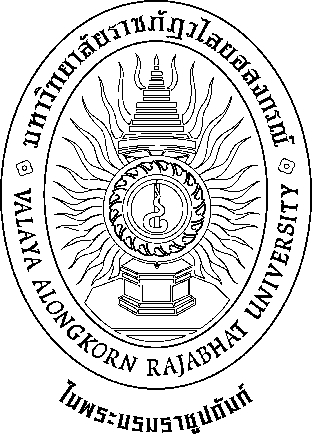 (ร่าง)หลักสูตร[ชื่อปริญญาภาษาไทย]  สาขาวิชา[สาขาวิชาภาษาไทย]หลักสูตร[ใหม่/ปรับปรุง] พ.ศ. [พ.ศ.ที่สภามหาวิทยาลัยอนุมัติ]คณะ[ชื่อคณะที่หลักสูตรสังกัด]มหาวิทยาลัยราชภัฏวไลยอลงกรณ์ ในพระบรมราชูปถัมภ์จังหวัดปทุมธานีสารบัญสารบัญ (ต่อ)สารบัญ (ต่อ)(ร่าง)หลักสูตร[ชื่อปริญญา] สาขาวิชา[สาขาวิชา]หลักสูตร[ใหม่/ปรับปรุง] พ.ศ. [ปี พ.ศ. ที่สภามหาวิทยาลัยอนุมัติ]ชื่อสถาบันอุดมศึกษา	:   มหาวิทยาลัยราชภัฏวไลยอลงกรณ์ ในพระบรมราชูปถัมภ์ จังหวัดปทุมธานีคณะ			:   [ชื่อคณะ]หมวดที่ 1 ข้อมูลทั่วไปรหัสและชื่อหลักสูตรรหัสหลักสูตร		:    [ระบุรหัสหลักสูตรเป็นตัวเลข 14 หลัก]  หากเป็นหลักสูตรใหม่ให้ว่างไว้ภาษาไทย		:    หลักสูตร[ชื่อปริญญาภาษาไทย] สาขาวิชา[สาขาวิชาภาษาไทย]ภาษาอังกฤษ		:    [ชื่อปริญญาภาษาอังกฤษ] Program in [สาขาวิชาภาษาอังกฤษ]ชื่อปริญญาและสาขาวิชา ภาษาไทย	 ชื่อเต็ม :    [ชื่อเต็มปริญญาภาษาไทย] ([สาขาวิชาภาษาไทย]) ชื่อย่อ  :    [ชื่อย่อปริญญาภาษาไทย] ([สาขาวิชาภาษาไทย]) ภาษาอังกฤษ	 ชื่อเต็ม :    [ชื่อเต็มปริญญาภาษาอังกฤษ] ([สาขาวิชาภาษาอังกฤษ] ชื่อย่อ  :    [ชื่อย่อปริญญาภาษาอังกฤษ] ([สาขาวิชาภาษาอังกฤษ]วิชาเอก 	 ไม่มีจำนวนหน่วยกิตที่เรียนตลอดหลักสูตรจำนวนหน่วยกิตรวมตลอดหลักสูตรไม่น้อยกว่า [จำนวนหน่วยกิต] หน่วยกิตรูปแบบของหลักสูตรรูปแบบ เป็นหลักสูตรระดับคุณวุฒิปริญญาตรี หลักสูตร [จำนวนปี] ปี	5.2	ประเภทหลักสูตร		 เป็นหลักสูตรปริญญาตรี[ระบุประเภทหลักสตร] [ให้สาขาวิชาระบุประเภทหลักสูตรแบบใดแบบหนึ่งดังนี้ หลักสูตรปริญญาตรีทางวิชาการ หลักสูตรปริญญาตรีแบบก้าวหน้าทางวิชาการ หลักสูตรปริญญาตรีทางวิชาชีพ หลักสูตรปริญญาตรีแบบก้าวหน้าทางวิชาชีพ หลักสูตรปริญญาตรีปฏิบัติการ หรือหลักสูตรแบบก้าวหน้าทางปฏิบัติการ]	ภาษาที่ใช้ ภาษาไทย การรับเข้าศึกษา รับนักศึกษาไทยและนักศึกษาต่างชาติที่สามารถใช้ภาษาไทยได้เป็นอย่างดี ความร่วมมือกับสถาบันอื่น เป็นหลักสูตรเฉพาะของมหาวิทยาลัยราชภัฏวไลยอลงกรณ์ ในพระบรมราชูปถัมภ์ จังหวัดปทุมธานี                       [หรือ] [เป็นหลักสูตรร่วมกับสถาบันอื่น][ชื่อสถาบัน........................][ประเทศ......................] [องค์กรภายนอกต้องเป็นสถาบันอุดมศึกษาในหรือต่างประเทศที่ได้รับการรับรองจากหน่วยงานที่รับผิดชอบการศึกษาของประเทศนั้น หรือหน่วยงานราชการระดับกรม หรือหน่วยงานรัฐวิสาหกิจ หรือองค์การมหาชนที่จดทะเบียนในตลาดหลักทรัพย์แห่งประเทศไทย][รูปแบบความร่วมมือ][ร่วมมือกันโดยมหาวิทยาลัยราชภัฏวไลยอลงกรณ์ ในพระบรมราชูปถัมภ์ จังหวัดปทุมธานี เป็นผู้ให้ปริญญา] [หรือ][ร่วมมือกันโดยผู้ศึกษาได้รับปริญญาจาก 2 สถาบัน ระหว่างมหาวิทยาลัยราชภัฏวไลยอลงกรณ์ ในพระบรมราชูปถัมภ์ จังหวัดปทุมธานี และระบุสถาบัน]การให้ปริญญาแก่ผู้สำเร็จการศึกษาให้ปริญญาเพียงสาขาวิชาเดียว [หรือ][ให้ปริญญาสองสาขาวิชา สาขาวิชา...........และสาขาวิชา.........................] [กรณีหลักสูตรร่วมมือกับสถาบันอื่น][ให้ปริญญาเพียงสาขาวิชาเดียว และเป็นปริญญาของมหาวิทยาลัยราชภัฏวไลยอลงกรณ์
ในพระบรมราชูปถัมภ์ จังหวัดปทุมธานี] [หรือ][ให้ปริญญาเพียงสาขาวิชาเดียวและเป็นปริญญาระหว่างมหาวิทยาลัยราชภัฏวไลยอลงกรณ์ ในพระบรมราชูปถัมภ์ จังหวัดปทุมธานี กับ………………….]  [หรือ][ให้ปริญญาสองสาขาวิชา สาขาวิชา…………………..และสาขาวิชา...........................] 6. สถานภาพของหลักสูตรและการพิจารณาอนุมัติ/เห็นชอบหลักสูตร  	หลักสูตร[ชื่อปริญญา] สาขาวิชา[สาขาวิชา]หลักสูตร[ใหม่/ปรับปรุง] พ.ศ. [ปี พ.ศ. ที่สภามหาวิทยาลัยอนุมัติ] ปรับปรุงมาจากหลักสูตร[ชื่อปริญญา] สาขาวิชา[สาขาวิชา] หลักสูตร[ใหม่/ปรับปรุง] พ.ศ. [ปี พ.ศ. ที่สภามหาวิทยาลัยอนุมัติ]เริ่มใช้หลักสูตรนี้ตั้งแต่ภาคการศึกษาที่ [ภาคการศึกษาที่] ปีการศึกษา [ปีการศึกษา] 	สภาวิชาการมหาวิทยาลัยราชภัฏวไลยอลงกรณ์ ในพระบรมราชูปถัมภ์ จังหวัดปทุมธานีเห็นชอบให้นำเสนอหลักสูตรต่อสภามหาวิทยาลัย ในการประชุม ครั้งที่ [ครั้งที่]/ [ปี พ.ศ.]
เมื่อวันที่ [วันที่] เดือน [เดือน] พ.ศ. [ปี พ.ศ.]  	สภามหาวิทยาลัยราชภัฏวไลยอลงกรณ์ ในพระบรมราชูปถัมภ์ จังหวัดปทุมธานี อนุมัติหลักสูตรในการประชุม ครั้งที่ [ครั้งที่]/ [ปี พ.ศ.] เมื่อวันที่ [วันที่] เดือน [เดือน] พ.ศ. [ปี พ.ศ.]   สภา[ระบุชื่อสภาวิชาชีพ] ให้ความเห็นชอบหลักสูตร มหาวิทยาลัยราชภัฏวไลยอลงกรณ์        ในพระบรมราชูปถัมภ์ จังหวัดปทุมธานี ในการประชุม [ครั้งที่]/ [ปี พ.ศ.] เมื่อวันที่ [วันที่] เดือน [เดือน] พ.ศ. [ปี พ.ศ.]7. ความพร้อมในการเผยแพร่หลักสูตรที่มีคุณภาพและมาตรฐานการเผยแพร่หลักสูตรที่มีคุณภาพและมาตรฐานตามกรอบมาตรฐานคุณวุฒิระดับอุดมศึกษาแห่งชาติ พ.ศ. 2552 ในปีการศึกษา [ปี พ.ศ. ที่เปิดสอน+2][สำหรับหลักสูตรที่มี มคอ.1] หลักสูตรจะได้รับการเผยแพร่หลักสูตรที่มีคุณภาพและมาตรฐานตามกรอบมาตรฐานคุณวุฒิระดับปริญญาตรี สาขา [ตาม มคอ.1] ในปีการศึกษา [ปี พ.ศ. ที่เปิดสอน+2]8. อาชีพที่สามารถประกอบได้หลังสำเร็จการศึกษา8.18.28.38.48.58.68.79. ชื่อ ตำแหน่งวิชาการ คุณวุฒิ สาขาวิชา สถาบันการศึกษา และปีที่จบของอาจารย์ผู้รับผิดชอบหลักสูตร(หมายเหตุ ถ้าสถาบันการศึกษาจากต่างประเทศ โปรดระบุชื่อเมือง และชื่อประเทศที่ตั้งของสถาบันการศึกษานั้น)10. 	สถานที่จัดการเรียนการสอน ในสถานที่ตั้ง มหาวิทยาลัยราชภัฏวไลยอลงกรณ์ ในพระบรมราชูปถัมภ์ จังหวัดปทุมธานี [หากมีการจัดการศึกษานอกสถานที่ตั้ง ให้ระบุ นอกสถานที่ตั้ง มหาวิทยาลัยราชภัฏ              วไลยอลงกรณ์ ในพระบรมราชูปถัมภ์ จังหวัด............] 11. 	สถานการณ์ภายนอกหรือการพัฒนาที่จำเป็นต้องนำมาพิจารณาในการวางแผนหลักสูตร สถานการณ์หรือการพัฒนาทางเศรษฐกิจ [สถานการณ์หรือการพัฒนาทางเศรษฐกิจ........................................................................... ...............................................................................................................................................................................................................................................................................................................................]สถานการณ์หรือการพัฒนาทางสังคมและวัฒนธรรม[สถานการณ์หรือการพัฒนาทางสังคมและวัฒนธรรม.......................................................... ...............................................................................................................................................................................................................................................................................................................................]12. 	ผลกระทบจาก ข้อ 11 ต่อการพัฒนาหลักสูตรและความเกี่ยวข้องกับพันธกิจของมหาวิทยาลัยการพัฒนาหลักสูตร[การพัฒนาหลักสูตร.............................................................................................................. ...............................................................................................................................................................................................................................................................................................................................]ความเกี่ยวข้องกับพันธกิจของมหาวิทยาลัย[ความเกี่ยวข้องกับพันธกิจของมหาวิทยาลัย.......................................................................
...............................................................................................................................................................................................................................................................................................................................]13.	ความสัมพันธ์กับหลักสูตรอื่นที่เปิดสอนในคณะ/สาขาวิชาอื่นของมหาวิทยาลัย 13.1 กลุ่มวิชา/รายวิชาในหลักสูตรนี้ที่เปิดสอนโดยคณะ/สาขาวิชา/หลักสูตรอื่น  หมวดวิชาศึกษาทั่วไป หมวดวิชาเฉพาะ หมวดวิชาเลือกเสรีกลุ่มวิชา/รายวิชาในหลักสูตรที่เปิดสอนให้สาขาวิชา/หลักสูตรอื่นมาเรียน [............................................................................................................................................................................................................................................................................................................................................................................................................................................................................]13.3 การบริหารจัดการ 13.3.1 [................................................................................................................................. ...............................................................................................................................................................]13.3.2 [................................................................................................................................. ...............................................................................................................................................................]13.3.3 [................................................................................................................................. ...............................................................................................................................................................]หมวดที่ 2 ข้อมูลเฉพาะของหลักสูตร1. ปรัชญา ความสำคัญ และวัตถุประสงค์ของหลักสูตร1.1 ปรัชญา[ปรัชญา.................................................................................................................................... ...............................................................................................................................................................]1.2 	ความสำคัญ  [ความสำคัญ............................................................................................................................. ...............................................................................................................................................................]1.3 	วัตถุประสงค์ 1.3.1	[....................................................................................................................................
...............................................................................................................................................................]1.3.2	[.....................................................................................................................................
...............................................................................................................................................................]1.3.3 [...................................................................................................................................
...............................................................................................................................................................]2. แผนพัฒนาปรับปรุง3. ความสอดคล้องของการพัฒนา/ปรับปรุงหลักสูตรกับยุทธศาสตร์การผลิตบัณฑิตให้เป็นผู้รอบรู้ มีมาตฐานทางวิชาการและวิชาชีพ มีสรรถนะการเป็นผู้ประกอบการ วิศวกรทางสังคม                                                  สร้างความร่วมมือทั้งภายในหรือภายนอกมหาวิทยาลัยปรับปรุงหรือพัฒนาหลักสูตรแบบบูรณาการรูปแบบใหม่ สร้างความร่วมมือกับเครือข่ายเพื่อการเรียนรู้ตลอดชีวิต (Lifelong Learning)  ยกระดับการเรียนรู้ตามปรัชญาการจัดการเรียนรู้เชิงผลิตภาพ (Productive Learning Philosophy) พัฒนาเครือข่ายพันธมิตรร่วมจัดการศึกษา เพื่อยกระดับคุณภาพการจัดการศึกษาสู่มาตรฐานระดับสากล สร้างบัณฑิตสมรรถนะสูง บ่มเพาะความเป็นผู้ประกอบการ จิตอาสา และสร้างวิศวกรสังคม  พัฒนาชุมชนแลกเปลี่ยนเรียนรู้ ต่อยอดองค์ความรู้และสืบสานภูมิปัญญา  พัฒนาหลักสูตรและกระบวนการผลิตครูที่มุ่งเน้นสมรรถนะของครูมืออาชีพหมวดที่ 3 ระบบการจัดการศึกษา การดำเนินการ และโครงสร้างของหลักสูตร1. 	ระบบการจัดการศึกษา1.1 	ระบบ ระบบทวิภาค โดยหนึ่งปีการศึกษาแบ่งออกเป็น 2 ภาคการศึกษาปกติ แต่ละภาคการศึกษาไม่น้อยกว่า 15 สัปดาห์ กรณีที่มีการจัดการศึกษาภาคฤดูร้อน ให้เป็นไปตามข้อบังคับมหาวิทยาลัย     ราชภัฏวไลยอลงกรณ์ ในพระบรมราชูปถัมภ์ จังหวัดปทุมธานี ว่าด้วยการจัดการศึกษาระดับอนุปริญญาและปริญญาตรี พ.ศ. 2557 และแก้ไขเพิ่มเติม (ฉบับที่ 2) พ.ศ. 2561 (ฉบับที่ 3)               พ.ศ. 2562 และ (ฉบับที่ 4) พ.ศ. 2564 (ภาคผนวก ก) 1.2 	การจัดการศึกษาภาคฤดูร้อน ไม่มี[กรณีมีการจัดการศึกษาภาคฤดูร้อน กำหนดให้มีเวลาในการจัดการศึกษาไม่น้อยกว่า 8 สัปดาห์  และลงทะเบียนได้ไม่เกิน 9 หน่วยกิต] 1.3 	การเทียบเคียงหน่วยกิตในระบบทวิภาค ไม่มี2. 	การดำเนินการหลักสูตร2.1 	วัน-เวลาในการดำเนินการเรียนการสอน ในเวลาราชการ เริ่มเปิดการเรียนการสอนในภาคการศึกษาที่ [ภาคการศึกษา] ปีการศึกษา  [ปีการศึกษา]ภาคการศึกษาที่ 1 เดือน มิถุนายน - กันยายนภาคการศึกษาที่ 2 เดือน พฤศจิกายน - กุมภาพันธ์2.2 	คุณสมบัติของผู้เข้าศึกษา [ตัวอย่าง]2.2.1 สำเร็จการศึกษาไม่ต่ำกว่ามัธยมศึกษาตอนปลายหรือเทียบเท่า หรือ 2.2.1 สำเร็จการศึกษาไม่ต่ำกว่ามัธยมศึกษาตอนปลายหรือเทียบเท่าที่มีคะแนนเฉลี่ยสะสม 3.50 กรณีเป็นหลักสูตรทางวิชาการและหลักสูตรวิชาชีพหรือปฏิบัติการแบบก้าวหน้าทางวิชาการ2.2.2 ผ่านการคัดเลือกตามข้อบังคับของมหาวิทยาลัยราชภัฏวไลยอลงกรณ์ ในพระบรมราชูปถัมภ์ จังหวัดปทุมธานี ว่าด้วยการจัดการศึกษาระดับอนุปริญญาและปริญญาตรี พ.ศ. 2557 และแก้ไขเพิ่มเติม (ฉบับที่ 2) พ.ศ. 2561 (ฉบับที่ 3) พ.ศ. 2562 และ (ฉบับที่ 4) พ.ศ. 2564 (ภาคผนวก ก)2.3 	ปัญหาของนักศึกษาแรกเข้า [ตัวอย่าง]ไม่มี2.4 	กลยุทธ์ในการดำเนินการเพื่อแก้ไขปัญหา / ข้อจำกัดของนักศึกษาในข้อ 2.3[ตัวอย่าง ให้สอดคล้องกับข้อ 2.3]ไม่มี2.5 	แผนการรับนักศึกษาและผู้สำเร็จการศึกษา [หมายเหตุ จำนวนรับเข้าต้องมีสัดส่วน อาจารย์ : นักศึกษา โดยให้สอดคล้องกับสาขาวิชา เช่น      สายสังคมศาสตร์ 1 : 25 สายวิทยาศาสตร์ 1 : 8 หากมีการจัดการศึกษานอกสถานที่ตั้งให้ระบุไว้ในแผนการรับนักศึกษาและผู้สำเร็จการศึกษาด้วย]2.6 	งบประมาณตามแผน2.6.1 งบประมาณรายรับ (หน่วย บาท)2.6.2 งบประมาณรายจ่าย (หน่วย บาท)ประมาณการค่าใช้จ่ายต่อหัวในการผลิตบัณฑิต [xxxxx] บาท/คน/ปี2.7 	ระบบการศึกษา ระบบการศึกษาเป็นแบบชั้นเรียน และเป็นไปตามข้อบังคับมหาวิทยาลัยราชภัฏวไลยอลงกรณ์ ในพระบรมราชูปถัมภ์ จังหวัดปทุมธานี ว่าด้วยการจัดการศึกษาระดับอนุปริญญาและปริญญาตรี   พ.ศ. 2557 และแก้ไขเพิ่มเติม (ฉบับที่ 2) พ.ศ. 2561 (ฉบับที่ 3) พ.ศ. 2562 และ (ฉบับที่ 4)             พ.ศ. 2564 (ภาคผนวก ก) 2.8	การเทียบโอนหน่วยกิต รายวิชาและการลงทะเบียนเรียนข้ามมหาวิทยาลัยการเทียบโอน ให้เป็นไปตามข้อบังคับมหาวิทยาลัย  ราชภัฏวไลยอลงกรณ์ ในพระบรมราชูปถัมภ์ จังหวัดปทุมธานี ว่าด้วยการจัดการศึกษาระดับอนุปริญญาและปริญญาตรี พ.ศ. 2557 และแก้ไขเพิ่มเติม (ฉบับที่ 2) พ.ศ. 2561 (ฉบับที่ 3) พ.ศ. 2562 และ (ฉบับที่ 4) พ.ศ. 2564 (ภาคผนวก ก)3. 	หลักสูตรและอาจารย์ผู้สอน3.1 	หลักสูตร  	[หมายเหตุ	1. หลักสูตรที่ยังไม่มีมาตรฐานสาขาวิชา (มคอ.1) ให้ระบุโครงสร้างตามข้อ 3.1  			2. หลักสูตรที่มีมาตรฐานสาขาวิชา (มคอ.1) ให้ระบุโครงสร้างตาม มคอ.1][ตัวอย่าง]2.2.1) กลุ่มวิชาสหกิจศึกษา2.2.2) กลุ่มวิชาฝึกประสบการณ์วิชาชีพ3) หมวดวิชาเลือกเสรี จำนวนไม่น้อยกว่า			       6	    หน่วยกิตให้เลือกเรียนรายวิชาใด ๆ ในหลักสูตรของมหาวิทยาลัยราชภัฏวไลยอลงกรณ์
ในพระบรมราชูปถัมภ์ จังหวัดปทุมธานี โดยไม่ซ้ำกับรายวิชาที่เคยเรียนมาแล้วและต้องไม่เป็นรายวิชาที่กำหนดให้เรียนโดยไม่นับหน่วยกิตรวมในเกณฑ์การสำเร็จหลักสูตรของสาขาวิชานี้*** ข้อกำหนดเฉพาะ ในกรณีที่ศึกษาหลักสูตรระดับปริญญาตรีมาไม่น้อยกว่า 3 ปี และจำเป็นต้องยุติการศึกษา สามารถยื่นขอสำเร็จการศึกษาในระดับอนุปริญญาได้ โดยต้องศึกษารายวิชาไม่น้อยกว่า 90 หน่วยกิต ประกอบไปด้วยหมวดวิชาต่างๆ ดังนี้หมวดวิชาศึกษาทั่วไป ไม่น้อยกว่า				30 หน่วยกิตหมวดวิชาเฉพาะไม่น้อยกว่า					45 หน่วยกิตหมวดวิชาเลือกเสรี ไม่น้อยกว่า					 3  หน่วยกิต ***ชื่ออนุปริญญาและสาขาวิชา ภาษาไทย	ชื่อเต็ม :    [ชื่อเต็มปริญญาภาษาไทย] ([สาขาวิชาภาษาไทย])	ชื่อย่อ  :    [ชื่อย่อปริญญาภาษาไทย] ([สาขาวิชาภาษาไทย]) ภาษาอังกฤษ	 ชื่อเต็ม :    [ชื่อเต็มปริญญาภาษาอังกฤษ] ([สาขาวิชาภาษาอังกฤษ]	ชื่อย่อ  :    [ชื่อย่อปริญญาภาษาอังกฤษ] ([สาขาวิชาภาษาอังกฤษ]หมายเหตุ	ความหมายของเลขรหัสรายวิชารหัสรายวิชาประกอบด้วยอักษรภาษาอังกฤษ 3 ตัว ตัวเลข 3 ตัวอักษรภาษาอังกฤษตัวแรกบ่งบอกถึงคณะอักษรภาษาอังกฤษตัวที่ 2 และ 3 บ่งบอกถึงสาขาวิชาตัวเลขตัวแรกบ่งบอกถึงระดับความยากง่าย	ตัวเลขตัวที่ 2 และ 3 บ่งบอกถึงลำดับก่อนหลังของวิชาความหมายของหมวดวิชาและหมู่วิชาในหลักสูตรการจัดแผนการศึกษา [กรณีที่สาขาวิชากำหนดให้มีการจัดการศึกษาภาคฤดูร้อน ให้ระบุภาคฤดูร้อนต่อจากภาคการศึกษาที่ 2]3.1.5	คำอธิบายรายวิชา 3.2 	ชื่อ สกุล ตำแหน่งและคุณวุฒิของอาจารย์ 3.2.1	อาจารย์ผู้รับผิดชอบหลักสูตร(หมายเหตุ ถ้าสถาบันการศึกษาจากต่างประเทศ โปรดระบุชื่อเมือง และชื่อประเทศที่ตั้งของสถาบันการศึกษานั้น)3.2.2	อาจารย์ประจำหลักสูตร(หมายเหตุ ถ้าสถาบันการศึกษาจากต่างประเทศ โปรดระบุชื่อเมือง และชื่อประเทศที่ตั้งของสถาบันการศึกษานั้น)3.2.3	อาจารย์พิเศษ [การระบุอาจารย์พิเศษให้พิจารณาคุณสมบัติ และภาระการสอนจากเกณฑ์มาตรฐานหลักสูตรระดับปริญญาตรี พ.ศ. 2558](หมายเหตุ ถ้าสถาบันการศึกษาจากต่างประเทศ โปรดระบุชื่อเมือง และชื่อประเทศที่ตั้งของสถาบันการศึกษานั้น)หมายเหตุ  อาจารย์พิเศษต้องมีชั่วโมงสอน ไม่เกินร้อยละ 50 ของรายวิชา โดยมีอาจารย์ประจำเป็นผู้รับผิดชอบรายวิชานั้น และหากรายวิชาใดมีความจำเป็นต้องใช้ความเชี่ยวชาญของบุคลากรภายนอกมากกว่าร้อยละ 50 สามารถดำเนินการได้แต่ต้องมีอาจารย์ประจำ           ร่วมรับผิดชอบกระบวนการเรียนการสอนและพัฒนานักศึกษาตลอดการจัดการเรียน             การสอนของรายวิชานั้น ๆ ด้วย โดยต้องได้รับความเห็นชอบจากสภามหาวิทยาลัยก่อน4.	องค์ประกอบเกี่ยวกับประสบการณ์ภาคสนาม (สหกิจศึกษาหรือการฝึกประสบการณ์วิชาชีพ) [ตัวอย่าง]จากความต้องการที่บัณฑิตควรมีประสบการณ์ในวิชาชีพก่อนเข้าสู่การทำงานจริง ดังนั้นหลักสูตรได้กำหนดกลุ่มวิชาปฏิบัติการและฝึกประสบการณ์วิชาชีพเป็นวิชาบังคับและให้มีแผนการเรียนสำหรับนักศึกษาที่ต้องการปฏิบัติงานสหกิจศึกษา นักศึกษาต้องลงเรียนรายวิชาสหกิจศึกษาสาขาวิชา                       [สาขาวิชา] เว้นแต่กรณีที่นักศึกษามีปัญหาไม่สามารถไปปฏิบัติงานสหกิจศึกษาได้ก็จะเป็นการอนุโลมให้เรียนรายวิชาการฝึกประสบการณ์วิชาชีพสาขา[สาขาวิชา] แทน4.1	มาตรฐานผลการเรียนรู้ของประสบการณ์ภาคสนาม ความคาดหวังในผลการเรียนรู้ประสบการณ์ภาคสนามของนักศึกษา มีดังนี้[ตัวอย่าง]4.1.1 ทักษะในการปฏิบัติงานจากสถานประกอบการ ตลอดจนมีความเข้าใจในหลักการ ความจำเป็นในการเรียนรู้ทฤษฎีมากยิ่งขึ้น4.1.2 บูรณาการความรู้ที่เรียนมาเพื่อนำไปแก้ปัญหาทางธุรกิจโดยใช้เทคโนโลยีสารสนเทศเป็นเครื่องมือได้อย่างเหมาะสม4.1.3 มีมนุษยสัมพันธ์และสามารถทำงานร่วมกับผู้อื่นได้ดี4.1.4 มีระเบียบวินัย ตรงเวลา เข้าใจวัฒนธรรมและสามารถปรับตัวเข้ากับสถานประกอบการได้4.1.5 มีความกล้าในการแสดงออก และนำความคิดสร้างสรรค์ไปใช้ประโยชน์ในงานได้4.2	ช่วงเวลา [ตัวอย่าง]ภาคการศึกษาที่ 1 หรือ ภาคการศึกษาที่ 2 ของชั้นปีที่ 4 4.3	การจัดเวลาและตารางสอน [ตัวอย่าง]จัดเต็มเวลาใน 1 ภาคการศึกษา5. ข้อกำหนดเกี่ยวกับการทำโครงงานหรืองานวิจัย [ตัวอย่าง]ข้อกำหนดในการทำโครงงาน หรืองานวิจัย ควรเป็นหัวข้อที่เกี่ยวข้องกับการประยุกต์เทคโนโลยีเพื่อการใช้งานจริง หรือเพื่อการศึกษา หรือเพื่อทำนุบำรุงศิลปวัฒนธรรม โดยควรมีองค์กรที่อ้างอิงและคาดว่าจะนำไปใช้งานหากโครงงานสำเร็จ โดยมีจำนวนผู้ร่วมโครงงาน 2-3 คน และมีรายงาน
ที่ต้องนำส่งตามรูปแบบและระยะเวลาที่หลักสูตรกำหนด อย่างเคร่งครัด หรือเป็นโครงงานที่มุ่งเน้นการสร้างผลงานวิจัยเพื่อพัฒนางาน5.1 คำอธิบายโดยย่อ [ตัวอย่าง]โครงงานที่นักศึกษาสนใจ สามารถอธิบายทฤษฎีที่นำมาใช้ในการทำโครงงาน ประโยชน์ที่จะได้รับจากการทำโครงงาน มีขอบเขตโครงงานที่สามารถทำเสร็จภายในระยะเวลาที่กำหนด5.2 มาตรฐานผลการเรียนรู้ [ตัวอย่าง]นักศึกษาสามารถทำงานเป็นทีม มีความเชี่ยวชาญในการใช้เครื่องมือ โปรแกรม ในการทำโครงงาน โครงงานสามารถเป็นต้นแบบในการพัฒนาต่อได้5.3 ช่วงเวลา [ตัวอย่าง]ภาคการศึกษาที่ 2 หรือ ภาคการศึกษาที่ 1 ของชั้นปีที่ 4 5.4 จำนวนหน่วยกิต[ตัวอย่าง]6 หน่วยกิต5.5 การเตรียมการ [ตัวอย่าง]มีการกำหนดชั่วโมงการประชุมนักศึกษา การให้คำปรึกษา จัดทำบันทึกการให้คำปรึกษา
ให้ข้อมูลข่าวสารเกี่ยวกับโครงงานทางเว็บไซต์ และปรับปรุงให้ทันสมัยเสมอ อีกทั้งมีตัวอย่างโครงงานให้ศึกษา5.6 กระบวนการประเมินผล [ตัวอย่าง]ประเมินผลจากความก้าวหน้าในการทำโครงงาน ที่บันทึกในสมุดให้คำปรึกษาโดยอาจารย์ที่ปรึกษา และประเมินผลจากรายงานที่ได้กำหนดรูปแบบการนำเสนอตามระยะเวลา นำเสนอโปรแกรมและ
การทำงานของระบบ โดยโครงงานดังกล่าวต้องสามารถทำงานได้ในขั้นต้น โดยเฉพาะการทำงานหลักของโปรแกรม และการจัดสอบการนำเสนอที่มีอาจารย์สอบไม่ต่ำกว่า 3 คนหมวดที่ 4 ผลการเรียนรู้ กลยุทธ์การสอนและการประเมินผล1. การพัฒนาคุณลักษณะพิเศษของนักศึกษา2. การพัฒนาผลการเรียนรู้ในแต่ละด้าน (ให้สาขาวิชาที่มีมาตรฐานคุณวุฒิของสาขาวิชา มคอ.1 พิจารณามาตรฐานผลการเรียนรู้เฉพาะของสาขาวิชานั้นๆ ประกอบด้วย) 2.1	คุณธรรม จริยธรรม2.1.1	การเรียนรู้ด้านคุณธรรม จริยธรรม					1) ปฏิบัติตนเป็นผู้มีคุณธรรม จริยธรรม ในด้านความซื่อสัตย์สุจริต เสียสละ มีวินัย ตรงต่อเวลา และมีความรับผิดชอบต่อตนเอง   						2) ปฏิบัติตนเป็นผู้มีจิตอาสา และมีความรับผิดชอบต่อสังคม			2.1.2	กลยุทธ์การสอนที่ใช้พัฒนาการเรียนรู้ด้านคุณธรรม จริยธรรม					[(ตัวอย่าง] 					1) การเป็นแบบอย่าง					2) กำหนดกติกาเกี่ยวกับเวลาการเข้าชั้นเรียน การส่งงานที่ชัดเจน					3) การมอบหมายให้ศึกษาค้นคว้าโดยระบุแหล่งอ้างอิงให้ครบถ้วน ถูกต้อง					4) การกำหนดกิจกรรมที่มีจิตอาสา			2.1.3	กลยุทธ์การประเมินผลการเรียนรู้ด้านคุณธรรม จริยธรรม 					[(ตัวอย่าง]					1) สังเกตการปฏิบัติตนของนักศึกษา					2) ตรวจสอบการเข้าชั้นเรียนและการส่งส่งงานครบ ตรงเวลาที่กำหนด					3) ตรวจผลงานการศึกษาค้นคว้าที่มีการอ้างอิงครบถ้วน ถูกต้อง การไม่คัดลอกผลงานของผู้อื่น (plagiarism)  					4) การเข้าร่วมกิจกรรมที่มีจิตอาสา	2.2	ความรู้   			2.2.1	การเรียนรู้ด้านความรู้					1) มีความรู้  ในหลักการ แนวคิด ทฤษฎีที่สำคัญในรายวิชาหรือศาสตร์ของตน					2) มีความเข้าใจและสามารถอธิบายหลักการ แนวคิด ทฤษฎีที่สำคัญในรายวิชาหรือศาสตร์ของตนได้อย่างถูกต้อง			2.2.2	กลยุทธ์การสอนที่ใช้พัฒนาการเรียนรู้ด้านความรู้ 					[(ตัวอย่าง]					ใช้กระบวนการการเรียนรู้เชิงผลิตภาพ (Productivity-Based-Learning) ซึ่งเป็นรูปแบบการเรียนรู้ที่มุ่งเน้นให้ผู้เรียนสร้างผลงาน สร้างผลผลิต สร้างองค์ความรู้จากการเรียนรู้เรื่องนั้นๆ โดยผ่านกระบวนการและวิธีการสอนแบบต่างๆ เช่น					1) การสอนแบบโครงงาน (Project-Based-Learning)					2) การสอนแบบสืบเสาะหาความรู้ (Inquiry) 					3) การสอนแบบวัฏจักรการสืบเสาะหาความรู้ (Inquiry cycle)			2.2.3	กลยุทธ์การประเมินผลการเรียนรู้ด้านความรู้					[(ตัวอย่าง]					1) ตรวจสอบกระบวนการทำงาน ผลผลิตและผลลัพธ์ของงาน					2) ตรวจผลงานการศึกษาค้นคว้าที่มีเนื้อหาครบถ้วน ถูกต้อง					3) การทดสอบย่อย การทดสอบกลางภาค การทดสอบปลายภาค	2.3	ทักษะทางปัญญา    		2.3.1	การเรียนรู้ด้านทักษะทางปัญญา					1) สามารถแสดงทักษะการคิดอย่างเป็นระบบ คิดอย่างมีวิจารณญาณอย่างสม่ำเสมอ					2) สามารถวิเคราะห์ สังเคราะห์ บูรณาการความรู้และทักษะที่เกี่ยวข้องในศาสตร์ของตนเพื่อนำไปประยุกต์ใช้ได้อย่างถูกต้องเหมาะสม			2.3.2	กลยุทธ์การสอนที่ใช้พัฒนาการเรียนรู้ด้านทักษะทางปัญญา 					[(ตัวอย่าง]					1) จัดกิจกรรมการอภิปราย การระดมสมอง การคิดวิเคราะห์ สังเคราะห์ การเชื่อมโยงความรู้และการสรุปผลการเรียนรู้					2) กิจกรรมการโต้วาที    		2.3.3	กลยุทธ์การประเมินผลการเรียนรู้ด้านทักษะทางปัญญา 					[(ตัวอย่าง]					1) ประเมินจากการนำเสนอผลการอภิปราย การระดมสมอง การคิดวิเคราะห์ สังเคราะห์ การเชื่อมโยงความรู้และการสรุปผลการเรียนรู้					2) ประเมินจากข้อมูล เนื้อหาที่นำมาใช้ในการโต้วาที	2.4	ทักษะความสัมพันธ์ระหว่างบุคคลและความรับผิดชอบ			2.4.1	การเรียนรู้ด้านทักษะความสัมพันธ์ระหว่างบุคคลและความรับผิดชอบ					1) สามารถแสดงบทบาทผู้นำ ผู้ตาม และการเป็นสมาชิกที่ดีของกลุ่มได้อย่างเหมาะสมกับบทบาทและสถานการณ์ 					2) มีความรับผิดชอบในงานที่ได้รับมอบหมายทั้งของตนเองและของส่วนรวม			2.4.2	กลยุทธ์การสอนที่ใช้พัฒนาการเรียนรู้ด้านทักษะความสัมพันธ์ระหว่างบุคคลและความรับผิดชอบ 					[(ตัวอย่าง]					1) การมอบหมายให้ทำกิจกรรมกลุ่มในลักษณะต่างๆ ทั้งในชั้นเรียนและนอกชั้นเรียน					2) จัดกิจกรรมการนำเสนอข้อมูลเป็นกลุ่ม     		2.4.3	กลยุทธ์การประเมินผลการเรียนรู้ด้านทักษะความสัมพันธ์ระหว่างบุคคลและความรับผิดชอบ 				[(ตัวอย่าง]				1) สังเกตความรับผิดชอบต่อหน้าที่ที่ได้รับมอบหมายทั้งในชั้นเรียนและนอกชั้นเรียน				2) สังเกตการแสดงบทบาทผู้นำ ผู้ตาม การเป็นสมาชิกที่ดีของกลุ่มและสังเกตความสัมพันธ์ระหว่างผู้เรียน				3) สังเกตความรับผิดชอบในงานที่ได้รับมอบหมาย				4) จัดกิจกรรมการสะท้อนความคิด (Reflection)	2.5	ทักษะการวิเคราะห์เชิงตัวเลข การสื่อสาร และการใช้เทคโนโลยีสารสนเทศ   			2.5.1	การเรียนรู้ด้านทักษะการวิเคราะห์เชิงตัวเลข การสื่อสาร และการใช้เทคโนโลยีสารสนเทศ					1) สามารถประยุกต์ความรู้ทางคณิตศาสตร์เชิงตัวเลข การสื่อสาร และการใช้เทคโนโลยีสารสนเทศ ในการแก้ปัญหา ค้นคว้าข้อมูลและนำเสนอได้อย่างเหมาะสม					2) สามารถใช้ภาษาไทย ภาษาอังกฤษในการสื่อสารได้อย่างมีประสิทธิภาพ รวมถึงการใช้ภาษาในการค้นคว้าข้อมูลเพื่อจัดทำรายงานและนำเสนออย่างถูกต้องเหมาะสม    		2.5.2	กลยุทธ์การสอนที่ใช้พัฒนาการเรียนรู้ด้านทักษะการวิเคราะห์เชิงตัวเลข การสื่อสาร และการใช้เทคโนโลยีสารสนเทศ 					[(ตัวอย่าง]					1) การมอบหมายให้สืบค้นข้อมูลจากหนังสือ เอกสาร งานวิจัย และอินเทอร์เน็ต และฐานข้อมูลต่างๆ  					2) การใช้เทคโนโลยี ภาษาและการสื่อสารรูปแบบต่างๆ ในการนำเสนอข้อมูล เช่น การจัดทำ power point การจัดทำแผนที่ความคิด (Mind Map) เป็นต้น 					3) การฝึกวิเคราะห์เชิงเชิงตัวเลขด้านต่างๆ			2.5.3 กลยุทธ์การประเมินผลการเรียนรู้ด้านทักษะการวิเคราะห์เชิงตัวเลข การสื่อสาร และการใช้เทคโนโลยีสารสนเทศ 					[(ตัวอย่าง]					1) ตรวจผลงานการสืบค้นข้อมูลจากหนังสือ เอกสาร งานวิจัย และอินเทอร์เน็ต					2) ตรวจผลงานการใช้เทคโนโลยีในการนำเสนอข้อมูล 					3) ตรวจงานการวิเคราะห์เชิงเชิงตัวเลขด้านต่างๆ 		2.6.	 ทักษะการจัดการเรียนรู้ (เฉพาะคณะครุศาสตร์)    		2.6.1	การเรียนรู้ด้านทักษะการจัดการเรียนรู้					1) แสดงความเชี่ยวชาญในการจัดการเรียนรู้สำหรับผู้เรียนตามศาสตร์ของตน           ในรูปแบบที่หลากหลาย ทั้งที่เป็นทางการ (Formal) กึ่งทางการ (Non formal) และไม่เป็นทางการ (Informal) อย่างสร้างสรรค์					2) มีความเชี่ยวชาญในการจัดการเรียนรู้สำหรับผู้เรียนที่หลากหลาย ทั้งผู้เรียนที่มีความสามารถพิเศษ ผู้เรียนที่มีความสามารถปานกลาง และผู้เรียนที่มีความต้องการพิเศษด้วยนวัตกรรมต่างๆ			2.6.2	กลยุทธ์การสอนที่ใช้พัฒนาการเรียนรู้ด้านทักษะการจัดการเรียนรู้ 					[(ตัวอย่าง]					1) การฝึกปฏิบัติการเขียนแผนการจัดการเรียนรู้ในรายวิชาต่างๆ					2) การฝึกปฏิบัติการสร้างสื่อ เครื่องมือวัดประเมินผลที่เกี่ยวข้องกับการปฏิบัติการสอนในรายวิชาต่างๆ					3) การฝึกปฏิบัติด้านการสอนในรายวิชาต่างๆ      		2.6.3	กลยุทธ์การประเมินผลการเรียนรู้ด้านทักษะการจัดการเรียนรู้ 					[(ตัวอย่าง]					1) การตรวจแผนการจัดการเรียนรู้					2) การตรวจสื่อ และเครื่องมือวัดประเมินผล					3) การนิเทศการฝึกปฏิบัติการสอนหมายเหตุ บางสาขาวิชาที่ต้องการทักษะทางกายภาพสูง เช่น การเต้นรำ ดนตรี การวาดภาพ        การแกะสลัก พลศึกษา การแพทย์ และวิทยาศาสตร์การแพทย์ อาจเพิ่มการเรียนรู้ทางด้านทักษะพิสัย    เป็นทักษะที่ 6 ซึ่งสาขาวิชาต้องกำหนดการเรียนรู้เอง3.	แผนที่แสดงการกระจายความรับผิดชอบมาตรฐานผลการเรียนรู้จากหลักสูตรสู่รายวิชา  (Curriculum Mapping)  แผนที่แสดงการกระจายความรับผิดชอบมาตรฐานผลการเรียนรู้จากหลักสูตรสู่รายวิชา (Curriculum Mapping) ความรับผิดชอบหลัก		 ความรับผิดชอบรองแผนที่แสดงการกระจายความรับผิดชอบมาตรฐานผลการเรียนรู้จากหลักสูตรสู่รายวิชา (Curriculum Mapping) ความรับผิดชอบหลัก		 ความรับผิดชอบรองแผนที่แสดงการกระจายความรับผิดชอบมาตรฐานผลการเรียนรู้จากหลักสูตรสู่รายวิชา (Curriculum Mapping) ความรับผิดชอบหลัก		 ความรับผิดชอบรองแผนที่แสดงการกระจายความรับผิดชอบมาตรฐานผลการเรียนรู้จากหลักสูตรสู่รายวิชา (Curriculum Mapping) ความรับผิดชอบหลัก		 ความรับผิดชอบรองหมวดที่ 5  หลักเกณฑ์ในการประเมินผลนักศึกษา1. กฎระเบียบหรือหลักเกณฑ์ ในการให้ระดับคะแนน (ผลการเรียน)การวัดผลและการสำเร็จการศึกษาเป็นไปตามข้อบังคับมหาวิทยาลัยราชภัฏวไลยอลงกรณ์
ในพระบรมราชูปถัมภ์ จังหวัดปทุมธานี ว่าด้วยการจัดการศึกษาระดับอนุปริญญาและปริญญาตรี  พ.ศ. 2557 และแก้ไขเพิ่มเติม (ฉบับที่ 2) พ.ศ. 2561 (ฉบับที่ 3) พ.ศ. 2562 และ (ฉบับที่ 4)             พ.ศ. 2564 (ภาคผนวก ก)2. กระบวนการทวนสอบมาตรฐานผลสัมฤทธิ์ของนักศึกษา2.1 การทวนสอบมาตรฐานผลการเรียนรู้ขณะนักศึกษายังไม่สำเร็จการศึกษา[ตัวอย่าง]กำหนดให้ระบบการทวนสอบผลสัมฤทธิ์การเรียนรู้ของนักศึกษาเป็นส่วนหนึ่งของระบบ     การประกันคุณภาพภายในของมหาวิทยาลัยราชภัฏวไลยอลงกรณ์ ในพระบรมราชูปถัมภ์ จังหวัดปทุมธานี การทวนสอบในระดับรายวิชาให้นักศึกษาประเมินการเรียนการสอนในระดับรายวิชา                     มีคณะกรรมการพิจารณาความเหมาะสมของข้อสอบให้เป็นไปตามแผนการสอน การทวนสอบในระดับหลักสูตรสามารถทำได้โดยมีระบบประกันคุณภาพภายในมหาวิทยาลัยราชภัฏวไลยอลงกรณ์ ในพระบรมราชูปถัมภ์ จังหวัดปทุมธานี ดำเนินการทวนสอบมาตรฐานผลการเรียนรู้และรายงานผล2.2 การทวนสอบมาตรฐานผลการเรียนรู้หลังจากนักศึกษาสำเร็จการศึกษา[ตัวอย่าง]การกำหนดกลวิธีการทวนสอบมาตรฐานผลการเรียนรู้ของนักศึกษา ควรเน้นการทำวิจัยสัมฤทธิผลของการประกอบอาชีพของบัณฑิต ที่ทำอย่างต่อเนื่องและนำผลวิจัยที่ได้ย้อนกลับมาปรับปรุงกระบวนการการเรียนการสอน และหลักสูตรแบบครบวงจร รวมทั้งการประเมินคุณภาพของหลักสูตรและหน่วยงานโดยองค์กรระดับสากล โดยการวิจัยอาจจะทำดำเนินการดังตัวอย่างต่อไปนี้1) ภาวการณ์ได้งานทำของบัณฑิต ประเมินจากบัณฑิตแต่ละรุ่นที่จบการศึกษา ในด้านของระยะเวลาในการหางานทำ ความเห็นต่อความรู้ ความสามารถ ความมั่นใจของบัณฑิตในการประกอบ
การงานอาชีพ2) การตรวจสอบจากผู้ประกอบการ โดยการขอเข้าสัมภาษณ์ หรือ การแบบส่งแบบสอบถาม เพื่อประเมินความพึงพอใจในบัณฑิตที่จบการศึกษาและเข้าทำงานในสถานประกอบการนั้น ๆ ในคาบระยะเวลาต่าง ๆ เช่น ปีที่ 1 หรือ ปีที่ 5 3) การประเมินตำแหน่ง และหรือความก้าวหน้าในสายงานของบัณฑิต4) การประเมินจากสถานศึกษาอื่น โดยการส่งแบบสอบถาม หรือสอบถามเมื่อมีโอกาสในระดับความพึงพอใจในด้านความรู้ ความพร้อม และสมบัติด้านอื่น ๆ ของบัณฑิตจะจบการศึกษาและเข้าศึกษาเพื่อปริญญาที่สูงขึ้นในสถานศึกษานั้น ๆ5) การประเมินจากบัณฑิตที่ไปประกอบอาชีพ ในแง่ของความพร้อมและความรู้จากสาขาวิชาที่เรียน รวมทั้งสาขาอื่น ๆ ที่กำหนดในหลักสูตร ที่เกี่ยวเนื่องกับการประกอบอาชีพของบัณฑิต รวมทั้งเปิดโอกาสให้เสนอข้อคิดเห็นในการปรับหลักสูตรให้ดียิ่งขึ้นด้วย6) ความเห็นจากผู้ทรงคุณวุฒิภายนอก ที่มาประเมินหลักสูตร หรือ เป็นอาจารย์พิเศษ
ต่อความพร้อมของนักศึกษาในการเรียน และสมบัติอื่น ๆ ที่เกี่ยวข้องกับกระบวนการเรียนรู้ และ
การพัฒนาองค์ความรู้ของนักศึกษา7) ผลงานของนักศึกษาที่วัดเป็นรูปธรรมได้ เช่น (1) จำนวนโปรแกรมสำเร็จรูปที่พัฒนาเองและวางขาย (2) จำนวนสิทธิบัตร  (3) จำนวนรางวัลทางสังคมและวิชาชีพ (4) จำนวนกิจกรรม
การกุศลเพื่อสังคมและประเทศชาติ  (5) จำนวนกิจกรรมอาสาสมัครในองค์กรที่ทำประโยชน์ต่อสังคม	2.3 ความคาดหวังของผลลัพธ์การเรียนรู้เมื่อสิ้นปีการศึกษา	     [ควรระบุความคาดหวังผลลัพธ์การเรียนเมื่อสิ้นปีการศึกษาทุกปีการศึกษา เพื่อให้ผู้เรียนและอาจารย์ผู้รับผิดชอบหลักสูตรสามารถตรวจสอบได้ว่าเมื่อเรียนจบในแต่ละชั้นปีแล้ว ผู้เรียนมีสมรรถนะอย่างไร ได้บรรลุผลลัพธ์การเรียนรู้ตามที่หลักสูตรระบุไว้หรือไม่ สำหรับเป็นข้อมูลสะท้อนกลับให้ผู้รับผิดชอบหลักสูตรได้นำไปพัฒนากระบวนการจัดการเรียนการสอนต่อไป]3. เกณฑ์การสำเร็จการศึกษาตามหลักสูตรเรียนครบจำนวน [ระบุจำนวนหน่วยกิตตามโครงสร้างหลักสูตร] หน่วยกิต และต้องได้ระดับคะแนนเฉลี่ยไม่ต่ำกว่า 2.00 จากระบบ 4 ระดับคะแนนหรือเทียบเท่า โดยให้เป็นไปตามข้อบังคับมหาวิทยาลัยราชภัฏวไลยอลงกรณ์ ในพระบรมราชูปถัมภ์ จังหวัดปทุมธานี ว่าด้วยการจัดการศึกษาระดับอนุปริญญาและปริญญาตรี พ.ศ. 2557 และแก้ไขเพิ่มเติม (ฉบับที่ 2) พ.ศ. 2561 (ฉบับที่ 3) พ.ศ. 2562 และ (ฉบับที่ 4) พ.ศ. 2564 (ภาคผนวก ก)หมวดที่ 6 การพัฒนาคณาจารย์1. การเตรียมการสำหรับอาจารย์ใหม่[ตัวอย่าง]1.1 จัดปฐมนิเทศอาจารย์ใหม่ เรื่อง บทบาท หน้าที่ ความรับผิดชอบ คุณค่าความเป็นอาจารย์ รายละเอียดของหลักสูตร การจัดทำรายละเอียดต่าง ๆ ตามกรอบมาตรฐานคุณวุฒิระดับอุดมศึกษา พ.ศ. 2552 (TQF) ตลอดจนให้มีความรู้และเข้าใจนโยบายของคณะและมหาวิทยาลัย 1.2 จัดนิเทศอาจารย์ใหม่ในระดับสาขาวิชา1.3 ให้อาจารย์ใหม่สังเกตการณ์การสอนของอาจารย์ผู้มีประสบการณ์1.4 จัดระบบพี่เลี้ยง (Mentoring System) แก่อาจารย์ใหม่1.5 จัดเตรียมคู่มืออาจารย์และเอกสารที่เกี่ยวข้องกับการปฏิบัติงานให้อาจารย์ใหม่1.6 จัดปฐมนิเทศ2. 	การพัฒนาความรู้และทักษะให้แก่คณาจารย์การพัฒนาทักษะการจัดการเรียนการสอน การวัดและการประเมินผล[ตัวอย่าง]2.1.1 ส่งเสริมอาจารย์ให้มีการเพิ่มพูนความรู้ สร้างเสริมประสบการณ์เพื่อส่งเสริมการสอนและการวิจัยอย่างต่อเนื่องโดยผ่านการทำวิจัยสายตรงในสาขาวิชาที่ไม่ใช่วิจัยในแนวคอมพิวเตอร์ศึกษาเป็นอันดับแรก การสนับสนุนด้านการศึกษาต่อ ฝึกอบรม ดูงานทางวิชาการและวิชาชีพในองค์กรต่าง ๆ การประชุมทางวิชาการทั้งในประเทศและ/หรือต่างประเทศ หรือการลาเพื่อเพิ่มพูนประสบการณ์2.1.2 การเพิ่มพูนทักษะการจัดการเรียนการสอนและการประเมินผลให้ทันสมัย2.2 การพัฒนาวิชาการและวิชาชีพด้านอื่น ๆ[ตัวอย่าง]2.2.1 การมีส่วนร่วมในกิจกรรมบริการวิชาการแก่ชุมชนที่เกี่ยวข้องกับการพัฒนาความรู้
และคุณธรรม2.2.2 มีการกระตุ้นอาจารย์ทำผลงานทางวิชาการสายตรงในสาขาวิชาเทคโนโลยีสารสนเทศ2.2.3 ส่งเสริมการทำวิจัยสร้างองค์ความรู้ใหม่เป็นหลัก และเพื่อพัฒนาการเรียนการสอนและมีความเชี่ยวชาญในสาขาวิชาชีพเป็นรอง2.2.4 จัดสรรงบประมาณสำหรับการทำวิจัย2.2.5 จัดให้อาจารย์ทุกคนเข้าร่วมกลุ่มวิจัยต่าง ๆ ของคณะ2.2.6 จัดให้อาจารย์เข้าร่วมกิจกรรมบริการวิชาการต่าง ๆ ของคณะหมวดที่ 7 การประกันคุณภาพหลักสูตร1.	การกำกับมาตรฐาน	[อธิบายกระบวนการบริหารจัดการหลักสูตรให้เป็นไปตามเกณฑ์มาตรฐานหลักสูตรที่ประกาศใช้และตามกรอบมาตรฐานคุณวุฒิระดับอุดมศึกษาแห่งชาติหรือมาตรฐานคุณวุฒิสาขาวิชา            ตลอดระยะเวลาที่มีการจัดการเรียนการสอนในหลักสูตร][ตัวอย่าง]หลักสูตรมีการดำเนินงานเกี่ยวกับอาจารย์ตามประกาศกระทรวงศึกษาธิการ เรื่อง เกณฑ์มาตรฐานหลักสูตรระดับปริญญาตรี พ.ศ. 2558 ดังนี้1.1 อาจารย์ผู้รับผิดชอบหลักสูตร 	1.1.1 มีอาจารย์ผู้รับผิดชอบหลักสูตร ซึ่งทำหน้าที่ในการบริหารและพัฒนาหลักสูตรและ        การเรียนการสอน ตั้งแต่การวางแผน การควบคุมคุณภาพ การติดตามประเมินผลและการพัฒนาหลักสูตร	1.1.2 มีอาจารย์ผู้รับผิดชอบหลักสูตรไม่น้อยกว่า 5 คน ต้องอยู่ประจำหลักสูตรนั้นตลอดเวลาที่จัดการศึกษา โดยจะเป็นอาจารย์ผู้รับผิดชอบหลักสูตรเกินกว่า 1 หลักสูตรในเวลาเดียวกันไม่ได้	1.1.3 อาจารย์ผู้รับผิดชอบหลักสูตรต้องมีคุณวุฒิตรงหรือสัมพันธ์กับสาขาวิชาที่เปิดสอน   ขั้นต่ำปริญญาโทหรือเทียบเท่าที่มีตำแหน่งทางวิชาการไม่ต่ำกว่าผู้ช่วยศาสตราจารย์ และมีผลงานทางวิชาการที่ได้รับการเผยแพร่ตามหลักเกณฑ์ที่กำหนดในการพิจารณาแต่งตั้งให้บุคคลดำรงตำแหน่งทางวิชาการอย่างน้อย 1 รายการในรอบ 5 ปีย้อนหลัง1.2 อาจารย์ประจำหลักสูตร	กำหนดให้อาจารย์ประจำหลักสูตรมีคุณวุฒิตรงหรือสัมพันธ์กับสาขาวิชาที่เปิดสอนขั้นต่ำปริญญาโทหรือเทียบเท่าที่มีตำแหน่งทางวิชาการไม่ต่ำกว่าผู้ช่วยศาสตราจารย์ และมีผลงานทางวิชาการที่ได้รับการเผยแพร่ตามหลักเกณฑ์ที่กำหนดในการพิจารณาแต่งตั้งให้บุคคลดำรงตำแหน่งทางวิชาการอย่างน้อย 1 รายการในรอบ 5 ปีย้อนหลัง2. 	บัณฑิต	[อธิบายคุณภาพบัณฑิตตามกรอบมาตรฐานคุณวุฒิระดับอุดมศึกษาแห่งชาติ ผลลัพธ์การเรียนรู้ การมีงานทำงานหรือการประกอบอาชีพอิสระ ผลงานของนักศึกษาแลผู้สำเร็จการศึกษา][ตัวอย่าง]	จัดให้มีการผลิตบัณฑิต หรือการจัดกิจกรรมการเรียนการสอนให้ผู้เรียนมีความรู้ในวิชาการและวิชาชีพมีคุณลักษณะบัณฑิตตามกรอบมาตรฐานคุณวุฒิระดับอุดมศึกษาแห่งชาติ พ.ศ. 2552 คือเป็นผู้มีความรู้ มีคุณธรรม จริยธรรม มีความสามารถในการพัฒนาตนเอง สมารถประยุกต์ใช้ความรู้เพื่อการดำรงชีวิตในสังคมได้อย่างมีความสุขทั้งร่างกายและจิตใจมีความสำนึกและความรับผิดชอบในฐานะพลเมืองและพลโลก และมีคุณลักษณะตามอัตลักษณ์ของมหาวิทยาลัย ดังนี้	2.1 ส่งเสริมสนับสนุนให้บัณฑิตมีคุณภาพตามกรอบมาตรฐานคุณวุฒิระดับอุดมศึกษาแห่งชาติ พ.ศ. 2552 คือ		2.1.1 ด้านคุณธรรม จริยธรรม		2.1.2 ด้านความรู้		2.1.3 ด้านทักษะทางปัญญา		2.1.4 ด้านทักษะความสัมพันธ์ระหว่างบุคคลและความรับผิดชอบ		2.1.5 ด้านทักษะการวิเคราะห์เชิงตัวเลข การสื่อสาร และการใช้เทคโนโลยีสารสนเทศ	2.2 ร้อยละของบัณฑิตระดับปริญญาตรีที่ได้งานทำหรือประกอบอาชีพอิสระภายใน 1 ปี		โดยสำรวจจากบัณฑิตที่สำเร็จการศึกษาตามหลักสูตรระดับปริญญาตรี ภาคปกติ ภาคพิเศษได้งานทำหรือมีกิจการของตนเองที่มีรายได้ประจำภายในระยะเวลา 1 ปี นับจากวันที่สำเร็จการศึกษาเมื่อเทียบกับบัณฑิตที่สำเร็จการศึกษาในปีการศึกษานั้นๆ ไม่น้อยกว่าร้อยละ 703. นักศึกษา[อธิบายกระบวนการรับนักศึกษาและการเตรียมความพร้อมก่อนเข้าศึกษา การควบคุมการดูแล การให้คำปรึกษาวิชาการและแนะแนว การคงอยู่ การสำเร็จการศึกษา ความพึงพอใจและผลการจัดการข้อร้องเรียนของนักศึกษา]	3.1 	การสนับสนุนและการให้คำแนะนำนักศึกษา	3.1.1 การให้คำปรึกษาด้านวิชาการและอื่น ๆ แก่นักศึกษา					[ตัวอย่าง]	คณะฯ มีการแต่งตั้งอาจารย์ที่ปรึกษาทางวิชาการให้แก่นักศึกษาทุกคน โดยนักศึกษาที่มีปัญหาในการเรียนสามารถปรึกษากับอาจารย์ที่ปรึกษาทางวิชาการได้ โดยอาจารย์ของคณะทุกคนจะต้องทำหน้าที่อาจารย์ที่ปรึกษาทางวิชาการให้แก่นักศึกษา และทุกคนต้องกำหนดชั่วโมง
ให้คำปรึกษา (Office Hours) เพื่อให้นักศึกษาเข้าปรึกษาได้ นอกจากนี้ ต้องมีที่ปรึกษากิจกรรมเพื่อให้คำปรึกษาแนะนำในการจัดทำกิจกรรมแก่นักศึกษา	3.1.2 การอุทธรณ์ของนักศึกษา		[ตัวอย่าง]		กรณีที่นักศึกษามีความสงสัยเกี่ยวกับผลการประเมินในรายวิชาใดสามารถที่จะยื่นคำร้องขอดูกระดาษคำตอบในการสอบ ตลอดจนดูคะแนนและวิธีการประเมินของอาจารย์ในแต่ละรายวิชาได้	3.2 ความต้องการของตลาดแรงงาน สังคม และหรือความพึงพอใจของผู้ใช้บัณฑิต[ตัวอย่าง]	3.2.1 ความต้องการบุคลากรด้านเทคโนโลยีสารสนเทศในตลาดแรงงานของสังคมมีมาก โดยนักศึกษาสำเร็จการศึกษาได้งานทำไม่เกิน 3 เดือน	3.2.2 จากผลสำรวจเพื่อปรับปรุงหลักสูตร พบว่าผู้ใช้บัณฑิตต้องการบัณฑิตที่มีทักษะด้านภาษาต่างประเทศและด้านทักษะการปฏิบัติคอมพิวเตอร์ สามารถปฏิบัติงานได้จริง	3.3 การประกันคุณภาพด้านนักศึกษา	[ตัวอย่าง]		3.3.1 การรับนักศึกษา				เกณฑ์ที่ใช้ในการคัดเลือกนักศึกษามีความโปร่งใส ชัดเจนและสอดคล้องกับคุณสมบัติของนักศึกษาที่กำหนดในหลักสูตร มีเครื่องมือที่ใช้ในการคัดเลือก ข้อมูล หรือวิธีการคัดเลือกนักศึกษาให้ได้นักศึกษาที่มีความพร้อมทางปัญญา สุขภาพกายและจิต ความมุ่งมั่นที่จะเรียน และมีเวลาเรียนเพียงพอเพื่อให้สามารถสำเร็จการศึกษาได้ตามระยะเวลาที่หลักสูตรกำหนด โดยดำเนินการดังต่อไปนี้				1) มีระบบ กลไกในการคัดเลือกนักศึกษา				2) มีการนำระบบกลไกไปสู่การปฏิบัติ /ดำเนินการ			3) มีการประเมินกระบวนการ			4) มีการปรับปรุง/พัฒนา กระบวนการจากผลการประเมิน			5) มีผลจากการปรับปรุงเห็นชัดเจนเป็นรูปธรรม	3.3.2 การส่งเสริมและพัฒนานักศึกษา			การส่งเสริมและพัฒนานักศึกษาดำเนินการดังต่อไปนี้			1) มีระบบและกลไกในการพัฒนานักศึกษา			2) มีการนำระบบและกลไกไปสู่การปฏิบัติและดำเนินการ			3) มีการประเมินกระบวนการ			4) มีการปรับปรุง/พัฒนากระบวนการจากผลการประเมิน			5) มีผลจากการปรับปรุงเห็นชัดเจนเป็นรูปธรรม	3.3.3 ผลที่เกิดกับนักศึกษา			ผลที่เกิดกับนักศึกษามีรายงานผลการดำเนินการดังต่อไปนี้			1) การคงอยู่ของนักศึกษา			2) การสำเร็จการศึกษาของนักศึกษา			3) ความพึงพอใจและผลการจัดการข้อร้องเรียนของนักศึกษา4. อาจารย์	[อธิบายกระบวนการบริหารและพัฒนาอาจารย์ ตั้งแต่ระบบการรับอาจารย์ใหม่ การคัดเลือกอาจารย์คุณสมบัติ ความรู้ ความเชี่ยวชาญทางสาขาวิชาและมีความก้าวหน้าในการผลิตผลงานทางวิชาการของอาจารย์]	4.1. การบริหารคณาจารย์	4.1.1 การรับอาจารย์ใหม่			[ตัวอย่าง]			มีการคัดเลือกอาจารย์ใหม่ตามระเบียบและหลักเกณฑ์ของมหาวิทยาลัย โดยอาจารย์ใหม่จะต้องมีวุฒิการศึกษาระดับปริญญาโทขึ้นไป ในสาขาวิชาหรือสาขาวิชาที่เกี่ยวข้อง และต้องมีคะแนนทดสอบความสามารถภาษาอังกฤษได้ตามเกณฑ์ที่กำหนดไว้ในประกาศคณะกรรมการการอุดมศึกษา เรื่อง มาตรฐานความสามารถภาษาอังกฤษของอาจารย์ประจำ	4.1.2 	การมีส่วนร่วมของคณาจารย์ในการวางแผน การติดตามและทบทวนหลักสูตร			[ตัวอย่าง]			คณาจารย์ผู้รับผิดชอบหลักสูตร และผู้สอน จะต้องประชุมร่วมกันในการวางแผนจัดการเรียนการสอน ประเมินผลและให้ความเห็นชอบการประเมินผลทุกรายวิชา เก็บรวบรวมข้อมูลเพื่อเตรียมไว้สำหรับการปรับปรุงหลักสูตร ตลอดจนปรึกษาหารือแนวทางที่จะทำให้บรรลุเป้าหมายตามหลักสูตร และได้บัณฑิตเป็นไปตามคุณลักษณะบัณฑิตที่พึงประสงค์		4.1.3	การแต่งตั้งคณาจารย์พิเศษ			[ตัวอย่าง]			สำหรับอาจารย์พิเศษถือว่ามีความสำคัญมาก เพราะจะเป็นผู้ถ่ายทอดประสบการณ์ตรง     จากการปฏิบัติให้กับนักศึกษา ดังนั้นคณะฯ ต้องกำหนดนโยบายว่าให้อาจารย์พิเศษต้องมีชั่วโมงสอน     ไม่เกินร้อยละ 50 ของรายวิชา และมีอาจารย์ประจำเป็นผู้รับผิดชอบรายวิชานั้น และอาจารย์พิเศษจะต้องเป็นผู้มีประสบการณ์ตรงวุฒิการศึกษาขั้นต่ำปริญญาโท หากมีวุฒิการศึกษาต่ำกว่าปริญญาโท ต้องมีประสบการณ์การทำงานที่เกี่ยวข้องกับสาขาวิชาที่สอนไม่น้อยกว่า 6 ปี และให้เป็นไปตามประกาศมหาวิทยาลัยราชภัฏวไลยอลงกรณ์ ในพระบรมราชูปถัมภ์ จังหวัดปทุมธานี เรื่อง เกณฑ์การพิจารณาและการแต่งตั้งอาจารย์พิเศษ	4.2 การประกันคุณภาพด้านหลักสูตร	[ตัวอย่าง]		4.2.1	การบริหารและพัฒนาอาจารย์				ดำเนินการบริหารและพัฒนาอาจารย์ดังต่อไปนี้				1) มีระบบและกลไกในการบริหารและพัฒนาอาจารย์				2) มีการนำระบบและกลไกไปสู่การปฏิบัติและดำเนินงาน				3) ประเมินกระบวนการการดำเนินการบริหารและพัฒนาอาจารย์				4) มีการปรับปรุง/พัฒนา/ บูรณาการ กระบวนการจากผลการประเมิน		4.2.2 คุณภาพอาจารย์				1) อาจารย์ต้องมีคุณวุฒิระดับปริญญาเอกร้อยละ 20 ขึ้นไปของอาจารย์ผู้รับผิดชอบหลักสูตร				2) อาจารย์ต้องมีตำแหน่งทางวิชาการร้อยละ 60 ขึ้นไปของอาจารย์ผู้รับผิดชอบหลักสูตร				3) มีค่าร้อยละของผลรวมถ่วงน้ำหนักของผลงานทางวิชาการของอาจารย์ผู้รับผิดชอบหลักสูตรร้อยละ 20 ขึ้นไป		4.2.3 ผลที่เกิดกับอาจารย์				มีการรายงานผลการดำเนินงานเกี่ยวกับอาจารย์ดังนี้				1) การคงอยู่ของอาจารย์				2) ความพึงพอใจของอาจารย์5. หลักสูตร การเรียนการสอน การประเมินผลผู้เรียน 	[อธิบายการบริหารจัดการหลักสูตรให้มีประสิทธิภาพและประสิทธิผลอย่างต่อเนื่อง การออกแบบหลักสูตรควบคุม กำกับการจัดทำรายวิชา การวางระบบผู้สอนและกระบวนการจัดการเรียนการสอนในแต่ละรายวิชาการประเมินผู้เรียน การกำกับให้มีการประเมินตามสภาพจริง มีวิธีการประเมินที่หลากหลายการจัดกิจกรรมการเรียนการสอน ผลการดำเนินงานหลักสูตรตรากรอบมาตรฐานคุณวุฒิระดับอุดมศึกษาแห่งชาติ]	5.1 การบริหารหลักสูตร[ตัวอย่าง]	หลักสูตรมีการบริหารหลักสูตรตามโครงสร้างคณะ โดยรองคณบดีฝ่ายวิชาการ ประธานหลักสูตรทำหน้าที่จัดการเรียนการสอนและบริหารจัดการหลักสูตรให้เป็นไปตามกรอบมาตรฐานคุณวุฒิระดับอุดมศึกษา พ.ศ. 2552 และวัตถุประสงค์ของหลักสูตร ระบบและกลไกในการบริหารหลักสูตร มีดังนี้	5.1.1 มีการบริหารหลักสูตรตามเกณฑ์มาตรฐานหลักสูตรระดับปริญญาตรีตามกรอบมาตรฐานคุณวุฒิระดับอุดมศึกษา พ.ศ. 2552 (TQF)	5.1.2 มีการบริหารหลักสูตรตามโครงสร้างคณะ [ชื่อคณะ] คือ คณบดี รองคณบดีฝ่ายวิชาการ คณะกรรมการประจำหลักสูตร  ทำหน้าที่ บริหารจัดการหลักสูตรให้เป็นไปตามเกณฑ์มาตรฐานและวัตถุประสงค์ของหลักสูตร นอกจากนี้ยังมีหน่วยงานเลขานุการคณะทำหน้าที่ประสานงานอำนวยความสะดวกในการเรียนการสอนการบริหารทรัพยากรการจัดการ		5.1.3 มีคณะกรรมการประจำหลักสูตร ทำหน้าที่กำหนดนโยบาย แผนงานและแผนปฏิบัติการ ดังต่อไปนี้			1) ร่วมกันกำหนดปรัชญาและวัตถุประสงค์ของหลักสูตรให้สอดคล้องกับแผนพัฒนาเศรษฐกิจและสังคมแห่งชาติ และแผนพัฒนามหาวิทยาลัย โดยยึดมาตรฐานวิชาการและวิชาชีพ      ในระดับอุดมศึกษา	     		2) กำหนดคุณสมบัติผู้เข้าศึกษา คุณลักษณะบัณฑิตและพัฒนานักศึกษาให้มีคุณลักษณะบัณฑิตที่ต้องการ			3) ดำเนินการพัฒนาและปรับปรุงหลักสูตรให้สอดคล้องกับสภาพสังคมและมาตรฐานทางวิชาการและวิชาชีพ  อีกทั้งแปลงหลักสูตรสู่กระบวนการเรียนการสอนและการประเมินผลการใช้หลักสูตร 			4) เสนออาจารย์ผู้สอนในแต่ละรายวิชาที่เหมาะสมและเพียงพอกับจำนวนนักศึกษาทำการประเมินประสิทธิภาพในการเรียนการสอน			5) ส่งเสริม สนับสนุนอาจารย์ในหลักสูตรให้พัฒนาตนเองอย่างต่อเนื่อง			6) รับผิดชอบในการกำหนดแหล่งฝึกประสบการณ์วิชาชีพที่เหมาะสมจัดอาจารย์
จัดอาจารย์นิเทศ เตรียมความพร้อมของนักศึกษา และการประเมินผลการฝึกประสบการณ์วิชาชีพ			7) จัดทำโครงการเพื่อขออนุมัติงบประมาณ ในการสร้างปรับปรุงห้องปฏิบัติการ วัสดุอุปกรณ์ ครุภัณฑ์และอื่นๆ อันจะเอื้อต่อการพัฒนากระบวนการเรียนการสอน 5.2 การบริหารจัดการเรียนการสอน 		5.2.1 การเตรียมความพร้อมก่อนการเปิดการเรียนการสอน			1) แต่งตั้งอาจารย์ประจำหลักสูตรที่มีคุณสมบัติตรง หรือสัมพันธ์กับสาขาวิชา			2) หลักสูตรมอบหมายผู้สอนเตรียมความพร้อมในเรื่องอุปกรณ์การเรียนการสอน     สื่อการสอน เอกสารประกอบการสอน และสิ่งอำนวยความสะดวกอื่น ๆ รวมทั้งการติดตามผลการเรียนการสอนและการจัดทำรายงาน		5.2.2 การติดตามการจัดการเรียนการสอน			1) สาขาวิชาจัดทำระบบสังเกตการณ์จัดการเรียนการสอน เพื่อให้ทราบปัญหา อุปสรรค และขีดความสามารถของผู้สอน			2) สาขาวิชาสนับสนุนให้ผู้สอนจัดกระบวนการเรียนรู้ที่เน้นความใฝ่รู้ของผู้เรียน และใช้สื่อประสมอย่างหลากหลาย			3) 	เมื่อสิ้นสุดการเรียนการสอน สาขาวิชา/มหาวิทยาลัยจัดทำระบบการประเมินผลผู้สอน โดยผู้เรียน ผู้สอนประเมินการสอนของตนเอง และผู้สอนประเมินผลรายวิชา	4) เมื่อสิ้นสุดภาคการศึกษา สาขาวิชา ติดตามผลการประเมินคุณภาพการสอนการทวนสอบผลสัมฤทธิ์ของนักศึกษา			5) เมื่อสิ้นสุดการเรียนการสอนในแต่ละปี สาขาวิชาจัดทำร่างรายงานผลการดำเนินงานหลักสูตรประจำปี ซึ่งประกอบด้วยผลการประเมินคุณภาพการสอน รายงานรายวิชา ผลการทวนสอบผลสัมฤทธิ์ของนักศึกษา เสนอต่อคณบดี			6) คณะกรรมการประจำหลักสูตรจัดประชุมอาจารย์ประจำหลักสูตรวิเคราะห์ผลการดำเนินงานหลักสูตรประจำปี และใช้ข้อมูลเพื่อการปรับปรุงกลยุทธ์การสอนทักษะของอาจารย์ผู้สอนในการใช้กลยุทธ์ การสอน และสิ่งอำนวยความสะดวกที่ส่งผลกระทบต่อคุณภาพของหลักสูตร และจัดทำรายงานผลการดำเนินงานหลักสูตรเสนอคณบดี5.3 การติดตามประเมินผลหลักสูตร		5.3.1 จัดทำมาตรฐานขั้นต่ำของการบริหารหลักสูตรของสาขาวิชาให้บังเกิดประสิทธิผล		5.3.2 มีการประเมินคุณลักษณะอันพึงประสงค์ของบัณฑิตก่อนสำเร็จการศึกษา		5.3.3 มีระบบการประเมินอาจารย์ชัดเจน และแจ้งให้ผู้เกี่ยวข้องทราบ		5.3.4 มีการประเมินความพึงพอใจของนักศึกษาต่อหลักสูตรและการจัดการเรียนการสอน   ทุกภาคการศึกษา		5.3.5 เมื่อครบรอบ 4 ปี สาขาวิชาเสนอแต่งตั้งผู้ทรงคุณวุฒิประเมินผลการดำเนินงานหลักสูตร โดยประเมินจากการเยี่ยมชม ร่างรายงานผลการดำเนินงานหลักสูตร และจัดประเมินคุณภาพหลักสูตรโดยนักศึกษาชั้นปีสุดท้ายก่อนสำเร็จการศึกษา และผู้ใช้บัณฑิต5.3.6 แต่งตั้งคณะกรรมการปรับปรุงหลักสูตร ที่มีจำนวนและคุณสมบัติตามหลักเกณฑ์ของ สกอ. เพื่อให้มีการปรับปรุงหลักสูตรอย่างน้อยทุก 5 ปี โดยนำความคิดเห็นของผู้ทรงคุณวุฒิ บัณฑิตใหม่     ผู้ใช้บัณฑิต การเปลี่ยนแปลงทางเศรษฐกิจและสังคมที่มีผลกระทบต่อลักษณะที่พึงประสงค์ของบัณฑิตมาประกอบการพิจารณา	5.4 การประกันคุณภาพด้านหลักสูตร[ตัวอย่าง]		 5.4.1 สาระของรายวิชาในหลักสูตร			ดำเนินการเกี่ยวกับสาระของรายวิชาในหลักสูตร ดังนี้ 			1) หลักคิดในการออกแบบหลักสูตร ข้อมูลที่ใช้ในการพัฒนาหลักสูตรและวัตถุประสงค์ของหลักสูตร			2) ปรับปรุงหลักสูตรให้ทันสมัยตามความก้าวหน้าของวิชาการสาขา				2.1) มีระบบ กลไกในการออกแบบและพัฒนาหลักสูตร				2.2) มีการนำระบบกลไกสู่การปฏิบัติและดำเนินงาน				2.3) ประเมินกระบวนการในการออกแบบและพัฒนาหลักสูตร				2.4) ปรับปรุง/พัฒนา/บูรณาการกระบวนการจากผลการประเมิน		5.4.2 การวางระบบผู้สอนและกระบวนการจัดการเรียนการสอน			 ดำเนินการเกี่ยวกับการวางระบบผู้สอนและกระบวนการจัดการเรียนการสอน ดังนี้			1) กำหนดผู้สอน			2) การกำกับติดตาม และตรวจสอบการทำ มคอ.3 – 4			3) กำกับกระบวนการเรียนการสอน			4) จัดการเรียนการสอนที่มีการฝึกปฏิบัติในระดับปริญญาตรี			5) บูรณาการพันธกิจต่างๆ เข้ากับการเรียนการสอน โดย				ดำเนินการดังต่อไปนี้				1) มีระบบกลไกเกี่ยวกับการวางระบบผู้สอนและกระบวนการจัดการเรียนการสอน				2) นำระบบกลไกสู่การปฏิบัติและดำเนินงาน				3) ประเมินกระบวนการ				4) ปรับปรุงบูรณาการกระบานการจากผลการประเมิน				5) ดำเนินการตามวงจร PDCA		5.4.3 การประเมินผู้เรียน			 ดำเนินการประเมินผู้เรียนดังนี้			 1) ประเมินผลการเรียนรู้ตามกรอบมาตรฐานคุณวุฒิระดับอุดมศึกษาแห่งชาติ			 2) ตรวจสอบการประเมินผลการเรียนรู้ของนักศึกษา			  3) กำกับการประเมินการจัดการเรียนการสอนและประเมินหลักสูตร (มคอ.5 มคอ.6 และมคอ.7) 				โดยดำเนินการดังนี้				3.1) มีระบบกลไกเกี่ยวกับการประเมินผู้เรียน				3.2) มีการนำระบบกลไกไปสู่การปฏิบัติและดำเนินงาน				3.3) ประเมินกระบวนการในการประเมินผู้เรียน				3.4) ปรับปรุง พัฒนา บูรณาการ กระบวนการจากผลการประเมิน				3.5) เรียนรู้โดยดำเนินการตามวงจร PDCAสิ่งสนับสนุนการเรียนรู้	[อธิบายระบบการดำเนินการของสาขาวิชา คณะ มหาวิทยาลัย เพื่อความพร้อมของสิ่งสนับสนุนการเรียนรู้ทั้งความพร้อมของกายภาพและความพร้อมทางกายภาพและความพร้อมของอุปกรณ์เทคโนโลยีและสิ่งอำนวยความสะดวกหรือทรัพยากรที่เอื้อต่อการเรียนรู้ โดยการมีส่วนร่วมของอาจารย์ผู้รับผิดชอบหลักสูตร/อาจารย์ประจำหลักสูตร]6.1 การบริหารทรัพยากรการเรียนการสอน	6.1.1 การบริหารงบประมาณ			[ตัวอย่าง]		คณะฯ จัดสรรงบประมาณประจำปี ทั้งงบประมาณแผ่นดินและเงินรายได้เพื่อจัดซื้อตำรา สื่อการเรียนการสอน โสตทัศนูปกรณ์ และ วัสดุครุภัณฑ์คอมพิวเตอร์อย่างเพียงพอเพื่อสนับสนุนการเรียนการสอนในชั้นเรียน และสร้างสภาพแวดล้อมให้เหมาะสมกับการเรียนรู้ด้วยตนเองของนักศึกษา	6.1.2 ทรัพยากรการเรียนการสอนที่มีอยู่เดิม			[ตัวอย่าง] 			คณะฯ มีความพร้อมด้านหนังสือ ตำรา และการสืบค้นผ่านฐานข้อมูลโดยมีสำนักหอสมุดกลางที่มีหนังสือด้านการบริหารจัดการและด้านอื่น ๆ รวมถึงฐานข้อมูลที่จะให้สืบค้น ส่วนระดับคณะก็มีหนังสือ ตำราเฉพาะทาง นอกจากนี้คณะฯ มีอุปกรณ์ที่ใช้สนับสนุนการจัดการเรียนการสอนอย่างพอเพียงสถานที่และอุปกรณ์การสอนการสอน การปฏิบัติการและการทำวิจัย ใช้สถานที่ของคณะ[ชื่อคณะ] มหาวิทยาลัยราชภัฏวไลยอลงกรณ์ ในพระบรมราชูปถัมภ์ จังหวัดปทุมธานี รายละเอียดเกี่ยวกับอุปกรณ์การสอน การปฏิบัติการ และการทำวิจัย มีดังนี้สำนักวิทยบริการและเทคโนโลยีสารสนเทศ 	[ตัวอย่าง]	สำนักวิทยาบริการและเทคโนโลยีสารสนเทศ มหาวิทยาลัย มีแหล่งความรู้ที่สนับสนุนวิชาการทาง[สาขาวิชา]และสาขาวิชาอื่นๆ ที่เกี่ยวข้อง ซึ่งมีหนังสือทางด้านวิทยาศาสตร์ และเทคโนโลยีทั่วไปมากกว่า 140,000 เล่ม และมีวารสารวิชาการต่าง ๆ กว่า 1,800 รายการ มีตำราที่เกี่ยวข้องกับเทคโนโลยีสารสนเทศไม่น้อยกว่า 2,000 เล่ม และวารสารที่เกี่ยวข้องกับ[สาขาวิชา] อีกไม่น้อยกว่า 80 รายการ นอกจากนี้ห้องสมุดของคณะฯ ได้จัดเตรียมหนังสือ[สาขาวิชา]กว่า 5,600 เล่ม วารสารด้านคอมพิวเตอร์กว่า 50 รายการ ดีวีดีรอมการศึกษา 300 เรื่อง และซีดีรอม 5,400 แผ่น เพื่อเป็นแหล่งความรู้เพิ่มเติม	6.1.3 การจัดหาทรัพยากรการเรียนการสอนเพิ่มเติม	  [ตัวอย่าง]	  ประสานงานกับสำนักวิทยบริการและเทคโนโลยีสารสนเทศ ในการจัดซื้อหนังสือ และตำรา ที่เกี่ยวข้อง เพื่อบริการให้อาจารย์และนักศึกษาได้ค้นคว้า และใช้ประกอบการเรียนการสอน ในการประสานการจัดซื้อหนังสือนั้น อาจารย์ผู้สอนแต่ละรายวิชาจะมีส่วนร่วมในการเสนอแนะรายชื่อหนังสือ ตลอดจนสื่ออื่น ๆ ที่จำเป็น นอกจากนี้อาจารย์พิเศษที่เชิญมาสอนบางรายวิชาและบางหัวข้อ ก็มีส่วนในการเสนอแนะรายชื่อหนังสือ สำหรับให้หอสมุดกลางจัดซื้อหนังสือด้วย	  ในส่วนของคณะฯ จะมีห้องสมุดย่อย เพื่อบริการหนังสือ ตำรา หรือวารสารเฉพาะทาง และคณะฯ จะต้องจัดสื่อการสอนอื่นเพื่อใช้ประกอบการสอนของอาจารย์ เช่น เครื่องมัลติมีเดียโปรเจคเตอร์ คอมพิวเตอร์ เครื่องถ่ายทอดภาพ 3 มิติ และเครื่องฉายสไลด์ 	6.1.4 การประเมินความเพียงพอของทรัพยากร	  [ตัวอย่าง]	  การประเมินความเพียงพอของทรัพยากร คณะฯ มีเจ้าหน้าที่ประจำห้องสมุดของคณะ ซึ่งจะประสานงานการจัดซื้อจัดหาหนังสือเพื่อเข้าหอสมุดกลาง และทำหน้าที่ประเมินความพอเพียงของหนังสือ ตำรา นอกจากนี้มีเจ้าหน้าที่ ด้านโสตทัศนูปกรณ์ ซึ่งจะอำนวยความสะดวกในการใช้สื่อของอาจารย์แล้วยังต้องประเมินความเพียงพอและความต้องการใช้สื่อของอาจารย์ด้วย		6.2 การประกันคุณภาพด้านสิ่งสนับสนุนการเรียนรู้	[ตัวอย่าง]		ดำเนินการเกี่ยวกับสิ่งสนับสนุนการเรียนรู้ดังนี้		6.2.1 ดำเนินงานโดยมีส่วนร่วมของอาจารย์ผู้รับผิดชอบหลักสูตร เพื่อให้มีสิ่งสนับสนุนการเรียนรู้		6.2.2 มีจำนวนสิ่งสนับสนุนการเรียนรู้อย่างเพียงพอและเหมาะสมต่อการจัดการเรียนการสอน		6.2.3 ปรับปรุงกระบวนการดำเนินงานตามผลการประเมินความพึงพอใจของนักศึกษาและอาจารย์ต่อสิ่งสนับสนุนการเรียนรู้ 			 ดำเนินการเกี่ยวกับการประเมินผู้เรียน ดังนี้			 1) มีระบบกลไกในการประเมินผู้เรียน			 2) นำระบบกลไกไปสู่การปฏิบัติและดำเนิน			 3) ประเมินกระบวนการประเมินผู้เรียน			 4) ปรับปรุง พัฒนา บูรณาการกระบวนการจากผลการประเมิน			 5) เรียนรู้โดยดำเนินการตามวงจร PDCA 7. 	ตัวบ่งชี้ผลการดำเนินงาน (Key Performance Indicators)ผลการดำเนินการบรรลุตามเป้าหมายตัวบ่งชี้ทั้งหมดอยู่ในเกณฑ์ดีต่อเนื่อง 2 ปีการศึกษาเพื่อติดตามการดำเนินการตาม TQF ต่อไป ทั้งนี้เกณฑ์การประเมินผ่าน คือ มีการดำเนินงานตามข้อ 1–5 และอย่างน้อยร้อยละ 80 ของตัวบ่งชี้ผลการดำเนินงานที่ระบุไว้ในแต่ละปี(หมายเหตุ บางสาขาวิชาที่มีกรอบมาตรฐานคุณวุฒิระดับสาขาวิชา (มคอ. 1) อาจมีตัวบ่งชี้เกินกว่าหรือไม่เป็นไปตาม 12 ข้อนี้ ให้ระบุตาม มคอ. 1)หมวดที่ 8 การประเมิน และปรับปรุงการดำเนินการของหลักสูตร1.	การประเมินประสิทธิผลของการสอน1.1 	การประเมินกลยุทธ์การสอน[ตัวอย่าง]ช่วงก่อนการสอนให้มีการประเมินกลยุทธ์การสอนโดยทีมผู้สอนหรือระดับหลักสูตร         และ/หรือ การปรึกษา หารือกับผู้เชี่ยวชาญด้านหลักสูตรหรือวิธีการสอน ส่วนช่วงหลังการสอนให้มีการวิเคราะห์ผลการประเมินการสอนโดยนักศึกษา และการวิเคราะห์ผลการเรียนของนักศึกษา ด้านกระบวนการนำผลการประเมินไปปรับปรุง ทำโดยรวบรวมปัญหา/ข้อเสนอแนะเพื่อปรับปรุง และกำหนดประธานกรรมการประจำหลักสูตรและทีมผู้สอนนำไปปรับปรุงและรายงานผลต่อไป1.2 	การประเมินทักษะของอาจารย์ในการใช้แผนกลยุทธ์การสอน[ตัวอย่าง]การประเมินทักษะดังกล่าวสามารถทำโดยการประเมินโดยนักศึกษาในแต่ละวิชาการสังเกตการณ์ของผู้รับผิดชอบหลักสูตร/ประธานหลักสูตร และ/หรือทีมผู้สอน ภาพรวมของหลักสูตรประเมินโดยบัณฑิตใหม่จาก มคอ. 3การทดสอบผลการเรียนรู้ของนักศึกษาเทียบเคียงกับสถาบันการศึกษาอื่นในหลักสูตรเดียวกัน2. 	การประเมินหลักสูตรในภาพรวม[ตัวอย่าง]การประเมินหลักสูตรในภาพรวม โดยสำรวจข้อมูลจากนักศึกษาปีสุดท้าย/ บัณฑิตใหม่ผู้ใช้บัณฑิตผู้ทรงคุณวุฒิภายนอกรวมทั้งสำรวจสัมฤทธิผลของบัณฑิต3. 	การประเมินผลการดำเนินงานตามรายละเอียดหลักสูตร[ตัวอย่าง]ประเมินคุณภาพการศึกษาประจำปี ตามตัวบ่งชี้ในหมวดที่ 7 ข้อ 7 โดยคณะกรรมการประเมินอย่างน้อย 3 คน ประกอบด้วยผู้ทรงคุณวุฒิในสาขาวิชาอย่างน้อย 1 คน ที่ได้รับการแต่งตั้งจากมหาวิทยาลัย4. 	การทบทวนผลการประเมินและวางแผนปรับปรุง[ตัวอย่าง]4.1 	รวบรวมข้อเสนอแนะ/ข้อมูล จากการประเมินจากนักศึกษา ผู้ใช้บัณฑิต ผู้ทรงคุณวุฒิ และจาก มคอ. 74.2 	วิเคราะห์ทบทวนข้อมูลข้างต้น โดยผู้รับผิดชอบหลักสูตร /ประธานหลักสูตร4.3 	เสนอการปรับปรุงหลักสูตรและแผนกลยุทธ์ (ถ้ามี)ภาคผนวกภาคผนวก กข้อบังคับมหาวิทยาลัยราชภัฏวไลยอลงกรณ์ ในพระบรมราชูปถัมภ์ จังหวัดปทุมธานีว่าด้วยการจัดการศึกษาระดับอนุปริญญาและปริญญาตรี พ.ศ. 2557 และแก้ไขเพิ่มเติม (ฉบับที่ 2) พ.ศ. 2561 (ฉบับที่ 3) พ.ศ. 2562 และ (ฉบับที่ 4) พ.ศ. 2564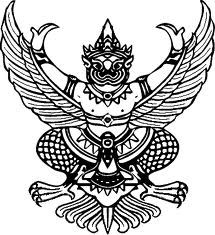 ข้อบังคับมหาวิทยาลัยราชภัฏวไลยอลงกรณ์ ในพระบรมราชูปถัมภ์ จังหวัดปทุมธานีว่าด้วยการจัดการศึกษาระดับอนุปริญญาและปริญญาตรี พ.ศ. 2557.............................................	โดยที่เป็นการสมควรปรับปรุงข้อบังคับมหาวิทยาลัยราชภัฏวไลยอลงกรณ์ ในพระบรมราชูปถัมภ์ จังหวัดปทุมธานี ว่าด้วยการจัดการศึกษาระดับอนุปริญญาและปริญญาตรี พ.ศ. 2551 เพื่อให้        การจัดการศึกษาและการบริหารการศึกษาระดับอนุปริญญาและปริญญาตรีเป็นไปอย่าง                   มีประสิทธิภาพ อาศัยอำนาจตามความในมาตรา 18(2) แห่งพระราชบัญญัติมหาวิทยาลัยราชภัฏ          พ.ศ. 2547 และโดยมติสภามหาวิทยาลัย ในการประชุมครั้งที่ 12/2557 เมื่อวันที่ 6 พฤศจิกายน         พ.ศ. 2557 จึงออกข้อบังคับไว้ ดังต่อไปนี้ 	ข้อ 1 ข้อบังคับนี้เรียกว่า “ข้อบังคับมหาวิทยาลัยราชภัฏวไลยอลงกรณ์ ในพระบรมราชูปถัมภ์ จังหวัดปทุมธานี ว่าด้วยการจัดการศึกษาระดับอนุปริญญาและปริญญาตรี พ.ศ. 2557”	ข้อ 2 ข้อบังคับนี้ให้ใช้บังคับกับนักศึกษาที่เข้าศึกษาตั้งแต่ภาคการศึกษาที่ 1/2558 เป็นต้นไป	ข้อ 3 ในข้อบังคับนี้“สถาบันอุดมศึกษา” หมายความว่า สถาบันการศึกษาที่มีการจัดการเรียนการสอน        ในหลักสูตร ไม่ต่ำกว่าระดับอนุปริญญาหรือเทียบเท่า“มหาวิทยาลัย” หมายความว่า มหาวิทยาลัยราชภัฏวไลยอลงกรณ์ ในพระบรมราชูปถัมภ์ จังหวัดปทุมธานี“สภามหาวิทยาลัย” หมายความว่า สภามหาวิทยาลัยราชภัฏวไลยอลงกรณ์                         ในพระบรมราชูปถัมภ์ จังหวัดปทุมธานี“สภาวิชาการ” หมายความว่า สภาวิชาการ มหาวิทยาลัยราชภัฏวไลยอลงกรณ์                                                                                                                                ในพระบรมราชูปถัมภ์ จังหวัดปทุมธานี“อธิการบดี” หมายความว่า อธิการบดีมหาวิทยาลัยราชภัฏวไลยอลงกรณ์                                                                              ในพระบรมราชูปถัมภ์ จังหวัดปทุมธานี“คณะ” หมายความว่า คณะหรือหน่วยงานที่มีหลักสูตรระดับอนุปริญญาหรือปริญญาตรี ที่นักศึกษาสังกัด มหาวิทยาลัยราชภัฏวไลยอลงกรณ์ ในพระบรมราชูปถัมภ์          จังหวัดปทุมธานี“คณบดี” หมายความว่า  คณบดีของคณะ “คณะกรรมการวิชาการ” หมายความว่า คณะกรรมการวิชาการมหาวิทยาลัยราชภัฏ  วไลยอลงกรณ์ ในพระบรมราชูปถัมภ์ จังหวัดปทุมธานี“คณะกรรมการวิชาการคณะ” หมายความว่า คณะกรรมการวิชาการคณะที่นักศึกษาสังกัด“คณะกรรมการประจำหลักสูตร” หมายความว่า คณะกรรมการบริหารและพัฒนาหลักสูตร ที่มหาวิทยาลัยแต่งตั้งให้รับผิดชอบในการบริหารหลักสูตร การจัดการเรียนการสอนและพัฒนาหลักสูตร“นายทะเบียน” หมายความว่า ผู้ซึ่งได้รับแต่งตั้งจากมหาวิทยาลัยราชภัฏ            วไลยอลงกรณ์ ในพระบรมราชูปถัมภ์ จังหวัดปทุมธานี ให้มีหน้าที่รับผิดชอบเกี่ยวกับงานทะเบียนของนักศึกษา“อาจารย์ที่ปรึกษา” หมายความว่า อาจารย์ที่มหาวิทยาลัยแต่งตั้งให้เป็นที่ปรึกษาของนักศึกษาแต่ละหมู่เรียน“อาจารย์ประจำ” หมายความว่า อาจารย์ที่สังกัดในมหาวิทยาลัยราชภัฏวไลยอลงกรณ์ 
ในพระบรมราชูปถัมภ์ จังหวัดปทุมธานี“นักศึกษา” หมายความว่า นักศึกษาที่ศึกษาในหลักสูตรระดับอนุปริญญาและปริญญาตรีของมหาวิทยาลัยราชภัฏวไลยอลงกรณ์ ในพระบรมราชูปถัมภ์ จังหวัดปทุมธานี “นักศึกษาสะสมหน่วยกิต” หมายความว่า นักศึกษาที่ลงทะเบียนเรียนและศึกษาเป็นรายวิชาเพื่อสะสมหน่วยกิต ในหลักสูตรระดับอนุปริญญาและปริญญาตรีของมหาวิทยาลัย       ราชภัฏวไลยอลงกรณ์ ในพระบรมราชูปถัมภ์ จังหวัดปทุมธานี“ภาคการศึกษาปกติ” หมายความว่า ภาคการศึกษาที่ 1 และภาคการศึกษาที่ 2 ที่มี       การจัดการศึกษาไม่น้อยกว่า 15 สัปดาห์“ภาคฤดูร้อน” หมายความว่า ภาคการศึกษาหลังภาคการศึกษาที่ 2 ของปีการศึกษาปัจจุบัน และก่อนภาคการศึกษาที่ 1 ของปีการศึกษาถัดไป“รายวิชา” หมายความว่า วิชาต่าง ๆ ที่เปิดสอนในระดับอนุปริญญาและปริญญาตรี 
โดยเป็นไปตามหลักสูตรของคณะนั้น“หน่วยกิต” หมายความว่า มาตราที่ใช้แสดงปริมาณการศึกษาที่นักศึกษาได้รับ      แต่ละรายวิชา“การเทียบโอนผลเรียน” หมายความว่า การนำหน่วยกิตและค่าระดับคะแนนของรายวิชาที่เคยศึกษาในหลักสูตรมหาวิทยาลัยมาใช้โดยไม่ต้องศึกษารายวิชานั้นอีก“การยกเว้นการเรียนรายวิชา” หมายความว่า การนำหน่วยกิตของรายวิชา          ในหลักสูตรมหาวิทยาลัยและให้หมายความรวมถึงการนำเนื้อหาวิชาของรายวิชา กลุ่มวิชา             จากหลักสูตรสถาบันอุดมศึกษาอื่นที่ได้ศึกษาแล้ว และการเทียบโอนความรู้และการให้หน่วยกิต      จากการศึกษานอกระบบ การศึกษาตามอัธยาศัย การฝึกอาชีพหรือจากประสบการณ์การทำงานมาใช้ โดยไม่ต้องศึกษารายวิชาหรือชุดวิชาใดวิชาหนึ่งในหลักสูตรของมหาวิทยาลัย และมหาวิทยาลัยจะไม่นำมาคำนวณค่าระดับคะแนนเฉลี่ยสะสม“แฟ้มสะสมงาน (Portfolio)” หมายความว่า เอกสารหลักฐานที่แสดงว่ามีความรู้           ตามรายวิชาหรือกลุ่มวิชาที่ขอยกเว้นการเรียนรายวิชาข้อ 4 บรรดากฎ ระเบียบ ข้อบังคับ ประกาศ คำสั่ง หรือมติอื่นในส่วนที่กำหนดไว้แล้ว      ในข้อบังคับนี้ หรือซึ่งขัดแย้งกับข้อบังคับนี้ ให้ใช้ข้อบังคับนี้แทนข้อ 5 ให้อธิการบดีรักษาการให้เป็นไปตามข้อบังคับนี้ และให้มีอำนาจออกระเบียบ ประกาศ หรือคำสั่งเพื่อปฏิบัติตามข้อบังคับนี้ในกรณีที่มีปัญหาเกี่ยวกับการปฏิบัติตามข้อบังคับนี้ ให้อธิการบดีเป็นผู้มีอำนาจตีความและวินิจฉัยชี้ขาดหมวด 1ระบบการบริหารงานวิชาการข้อ 6 มหาวิทยาลัยจัดการบริหารงานวิชาการ โดยให้มีหน่วยงาน บุคคล และคณะบุคคล ดำเนินงาน ดังต่อไปนี้6.1 สภาวิชาการ6.2 คณะกรรมการวิชาการ6.3 คณะกรรมการวิชาการคณะ6.4 คณะกรรมการประจำหลักสูตร6.5 อาจารย์ที่ปรึกษาข้อ 7 การแต่งตั้งสภาวิชาการ ให้เป็นไปตามบทบัญญัติในมาตรา 19 แห่งพระราชบัญญัติมหาวิทยาลัยราชภัฏ พ.ศ. 2547ข้อ 8 อำนาจหน้าที่ของสภาวิชาการ ให้เป็นไปตามบทบัญญัติในมาตรา 19 แห่งพระราชบัญญัติมหาวิทยาลัยราชภัฏ พ.ศ. 2547ข้อ 9 ให้อธิการบดีแต่งตั้งคณะกรรมการวิชาการ ประกอบด้วย9.1 อธิการบดี หรือรองอธิการบดีที่ได้รับมอบหมาย เป็นประธาน9.2 คณบดีทุกคณะและหัวหน้าหน่วยงานที่รับผิดชอบหมวดวิชาศึกษาทั่วไป        เป็นกรรมการ9.3 นายทะเบียน  เป็นกรรมการ9.4 ผู้อำนวยการสำนักส่งเสริมวิชาการและงานทะเบียน เป็นกรรมการและเลขานุการ9.5 รองผู้อำนวยการสำนักส่งเสริมวิชาการและงานทะเบียน จำนวน 1 คน       เป็นกรรมการและผู้ช่วยเลขานุการข้อ 10 ให้คณะกรรมการวิชาการมีหน้าที่ ดังต่อไปนี้10.1 พิจารณากลั่นกรองร่างประกาศ ระเบียบ หรือข้อบังคับที่เกี่ยวกับการ       จัดการศึกษาก่อนนำเสนอสภาวิชาการ10.2 พิจารณากลั่นกรองบุคคลเพื่อแต่งตั้งเป็นอาจารย์พิเศษ อาจารย์ผู้ทรงคุณวุฒิและอาจารย์ผู้ประสานงานรายวิชา10.3 กำกับดูแลการจัดการเรียนการสอนให้เป็นไปตามระเบียบ ข้อบังคับ ประกาศ และนโยบายของมหาวิทยาลัย10.4 พิจารณากลั่นกรองแผนการรับนักศึกษา10.5 พิจารณากลั่นกรองผู้สำเร็จการศึกษาและเสนอชื่อผู้ที่มีคุณสมบัติจะสำเร็จการศึกษาระดับอนุปริญญาหรือปริญญาตรีต่อสภาวิชาการ10.6  พิจารณาแผนพัฒนาหลักสูตรและกลั่นกรองโครงการพัฒนาหลักสูตร10.7 ปฏิบัติหน้าที่อื่น ๆ ตามที่อธิการบดีมอบหมาย	ข้อ 11 ให้คณะเป็นหน่วยงานผลิตบัณฑิตตามนโยบายของมหาวิทยาลัย ซึ่งบริหาร         งานวิชาการโดยคณบดีและคณะกรรมการวิชาการคณะ ซึ่งคณะกรรมการวิชาการคณะประกอบด้วย11.1 คณบดี เป็นประธาน11.2 ประธานคณะกรรมการประจำหลักสูตรทุกหลักสูตร เป็นกรรมการ11.3 รองคณบดีที่ดูแลงานวิชาการ เป็นกรรมการและเลขานุการ11.4 หัวหน้าสำนักงานคณบดี เป็นผู้ช่วยเลขานุการข้อ 12 ให้คณะกรรมการวิชาการคณะมีหน้าที่ ดังต่อไปนี้12.1 พิจารณากลั่นกรองหลักสูตรการเรียนการสอนและการวัดผลประเมินผลการศึกษา12.2 พิจารณากลั่นกรองโครงการพัฒนาสาขาวิชา เอกสาร ตำรา และสื่อประกอบ     การเรียนการสอน 12.3 พิจารณาและกลั่นกรองรายละเอียดของรายวิชา (มคอ. 3) รายละเอียดของประสบการณ์ภาคสนาม (มคอ. 4) รายงานผลการดำเนินการของรายวิชา (มคอ. 5) รายงานผลการดำเนินการของประสบการณ์ภาคสนาม (มคอ. 6) ทุกรายวิชา และรายงานผลการดำเนินการของหลักสูตร (มคอ. 7)     ทุกสาขาวิชา 12.4 พิจารณากลั่นกรองอัตรากำลังผู้สอน12.5 พิจารณากลั่นกรองการขอแต่งตั้งอาจารย์พิเศษ อาจารย์ผู้ทรงคุณวุฒิ และอาจารย์ผู้ประสานงานรายวิชา12.6 พิจารณากลั่นกรองการเสนอแต่งตั้งอาจารย์ที่ปรึกษา12.7 พิจารณากลั่นกรองการเสนอแผนการดำเนินการพัฒนานักศึกษาทุกชั้นปีตามวัตถุประสงค์ของหลักสูตร12.8 พิจารณากลั่นกรองการประเมินผลการผลิตบัณฑิตประจำปีตามนโยบายของมหาวิทยาลัย12.9 พิจารณากลั่นกรองการดำเนินการประกันคุณภาพการศึกษา12.10 ปฏิบัติหน้าที่ตามที่คณบดีมอบหมายข้อ 13  ให้มหาวิทยาลัยแต่งตั้งคณะกรรมการประจำหลักสูตรตามเกณฑ์มาตรฐานหลักสูตร จากอาจารย์ประจำที่มีคุณวุฒิตรงหรือสัมพันธ์กับสาขาวิชานั้น ๆ ข้อ 14  คณะกรรมการประจำหลักสูตรมีหน้าที่ ดังต่อไปนี้             14.1  พัฒนาหรือปรับปรุงหลักสูตรให้ตรงตามเกณฑ์มาตรฐานหลักสูตรระดับอุดมศึกษาหรือประกาศอื่นใดของกระทรวงศึกษาธิการหรือสภาวิชาชีพ14.2  จัดทำโครงการพัฒนาสาขาวิชา เอกสาร ตำรา สื่อ ประกอบการเรียน     การสอน และจัดทำแนวการสอน รายละเอียดของรายวิชา (มคอ. 3) รายละเอียดของประสบการณ์ภาคสนาม (มคอ. 4) ทุกรายวิชา14.3  พิจารณาและกลั่นกรองรายงานผลการดำเนินการของรายวิชา (มคอ. 5) รายงานผลการดำเนินการของประสบการณ์ภาคสนาม (มคอ. 6) ทุกรายวิชา และรายงานผลการดำเนินการของหลักสูตร (มคอ. 7) ทุกสาขาวิชา14.4  จัดทำอัตรากำลังผู้สอนเสนอต่อคณบดีและมหาวิทยาลัย14.5  เสนอขอแต่งตั้งอาจารย์พิเศษ อาจารย์ผู้ทรงคุณวุฒิและอาจารย์ผู้ประสานงานรายวิชา14.6  เสนอแต่งตั้งอาจารย์ที่ปรึกษาต่อคณบดีและมหาวิทยาลัย14.7  เสนอแผนการดำเนินการพัฒนานักศึกษาทุกชั้นปีตามวัตถุประสงค์ของหลักสูตร14.8  ดำเนินการประเมินผลการผลิตบัณฑิตประจำปีตามนโยบายของมหาวิทยาลัย14.9  ดำเนินการประกันคุณภาพการศึกษาของหลักสูตร 14.10 ดำเนินงานตามประกาศมาตรฐานภาระงานของคณะกรรมการประจำหลักสูตร14.11 ปฏิบัติหน้าที่ตามที่คณบดีมอบหมายข้อ 15 ให้มหาวิทยาลัยแต่งตั้งบุคคลเพื่อทำหน้าที่อาจารย์ที่ปรึกษา โดยมีหน้าที่             ให้คำปรึกษาดูแล สนับสนุนทางด้านวิชาการ วิธีการเรียน แผนการเรียน และให้มีส่วนในการประเมินผลความก้าวหน้าในการศึกษาของนักศึกษา และภารกิจอื่นที่มหาวิทยาลัยมอบหมายหมวด 2ระบบการจัดการศึกษาข้อ 16 การจัดการศึกษาระดับอนุปริญญาและปริญญาตรี ใช้ระบบทวิภาคโดย 1 ปีการศึกษาแบ่งออกเป็น 2 ภาคการศึกษาปกติ คือ ภาคการศึกษาที่ 1 และภาคการศึกษาที่ 2 โดย     แต่ละภาคการศึกษามีระยะเวลาศึกษาไม่น้อยกว่า 15 สัปดาห์ มหาวิทยาลัยอาจจัดการศึกษาภาคฤดูร้อนต่อจากภาคการศึกษาที่ 2 โดยให้มีจำนวนชั่วโมงการศึกษาในแต่ละรายวิชาเทียบเคียงกันได้กับการศึกษาภาคปกติข้อ 17 การกำหนดหน่วยกิตแต่ละรายวิชา ให้กำหนดโดยใช้เกณฑ์ ดังนี้17.1 รายวิชาภาคทฤษฎีที่ใช้เวลาบรรยายหรืออภิปรายปัญหาไม่น้อยกว่า        15 ชั่วโมงต่อภาคการศึกษาปกติ ให้มีค่าเท่ากับ 1 หน่วยกิตระบบทวิภาค17.2 รายวิชาภาคปฏิบัติที่ใช้เวลาฝึกหรือทดลองไม่น้อยกว่า 30 ชั่วโมงต่อ              ภาคการศึกษาปกติ ให้มีค่าเท่ากับ 1 หน่วยกิตระบบทวิภาค17.3 การฝึกงานหรือการฝึกภาคสนามที่ใช้เวลาฝึกไม่น้อยกว่า 45 ชั่วโมงต่อ              ภาคการศึกษาปกติ ให้มีค่าเท่ากับ 1 หน่วยกิตระบบทวิภาค17.4 การทำโครงงานหรือกิจกรรมอื่นใดที่ได้รับมอบหมายที่ใช้เวลาทำโครงงานหรือกิจกรรมไม่น้อยกว่า 45 ชั่วโมงต่อภาคการศึกษาปกติ ให้มีค่าเท่ากับ 1 หน่วยกิตระบบทวิภาคข้อ 18 การจัดการศึกษา มีดังนี้18.1 การศึกษาแบบเต็มเวลา (Full Time Education) เป็นการจัดการศึกษาที่มี
การลงทะเบียนเรียนในภาคการศึกษาปกติไม่น้อยกว่า 9 หน่วยกิต  และไม่เกิน 22 หน่วยกิต  และ         ภาคฤดูร้อน ไม่เกิน 9 หน่วยกิต18.2	การศึกษาแบบไม่เต็มเวลา (Part-time Education) เป็นการจัดการศึกษาที่มีการลงทะเบียนเรียนในภาคการศึกษาปกติและภาคฤดูร้อน ไม่เกิน 9 หน่วยกิต18.3	การศึกษาแบบเฉพาะบางช่วงเวลา (Particular Time Period Education) เป็นการจัดการศึกษาในบางช่วงเวลาของปีการศึกษา หรือเป็นไปตามเงื่อนไขของหลักสูตร หรือตามประกาศของมหาวิทยาลัย18.4	การศึกษาแบบทางไกล (Distance Education) เป็นการจัดการศึกษาโดยใช้    การสอนทางไกลผ่านระบบการสื่อสารหรือเครือข่ายสารสนเทศต่าง ๆ หรือเป็นไปตามเงื่อนไขของหลักสูตร หรือตามประกาศของมหาวิทยาลัย18.5	การศึกษาแบบชุดวิชา (Module Education) เป็นการจัดการศึกษาเป็นชุดรายวิชาหรือกลุ่มรายวิชา ตามประกาศของมหาวิทยาลัย18.6 การศึกษาแบบเรียนครั้งละรายวิชา (Block Course Education) เป็นการจัดการศึกษาที่กำหนดให้นักศึกษาเรียนครั้งละรายวิชาตลอดหลักสูตร ตามประกาศของมหาวิทยาลัย18.7	การศึกษาแบบนานาชาติ (International Education) เป็นการ               จัดการศึกษาโดยใช้ภาษาต่างประเทศทั้งหมดซึ่งอาจจะเป็นความร่วมมือของสถานศึกษา               หรือหน่วยงานในประเทศ หรือต่างประเทศ และมีการจัดการให้มีมาตรฐานเช่นเดียวกับหลักสูตรสากล18.8 การศึกษาแบบสะสมหน่วยกิต (Pre-degree Education) เป็นการศึกษาแบบรายวิชาเพื่อสะสมหน่วยกิตในระดับอนุปริญญาหรือปริญญาตรี ตามประกาศของมหาวิทยาลัย18.9	การศึกษาหลักสูตรควบระดับปริญญาตรี 2 ปริญญา (Dual Bachelor’s Degree Program) เป็นการจัดการศึกษาที่ให้ผู้เรียนศึกษาในระดับปริญญาตรีพร้อมกัน 2 หลักสูตร โดยผู้สำเร็จการศึกษาจะได้รับปริญญาจากทั้ง 2 หลักสูตร ตามประกาศของมหาวิทยาลัย18.10 การศึกษาหลักสูตรระดับปริญญาตรีปริญญาที่ 2 (The Second Bachelor’s Degree Program) เป็นการจัดการศึกษาที่ให้ผู้เรียนที่สำเร็จปริญญาตรีแล้วมาศึกษา     ในระดับปริญญาตรีเพื่อรับปริญญาที่ 2 ตามประกาศของมหาวิทยาลัย18.11  การศึกษาหลักสูตรระดับปริญญาตรีแบบก้าวหน้า (Bachelor’s Honors Program) เป็นการจัดการศึกษาให้ผู้เรียนที่มีความสามารถพิเศษด้านสติปัญญา ความรู้ความสามารถ ได้ศึกษาตามศักยภาพ ตามประกาศของมหาวิทยาลัย18.12 การศึกษารูปแบบอื่น ๆ ที่มหาวิทยาลัยเห็นว่าเหมาะสม ตามประกาศของมหาวิทยาลัยหมวด 3หลักสูตรการศึกษาและระยะเวลาการศึกษาข้อ 19 หลักสูตรการศึกษาจัดไว้ 2 ระดับ ดังนี้19.1 หลักสูตรระดับอนุปริญญา 3 ปี ให้มีจำนวนหน่วยกิตรวมตลอดหลักสูตร     ไม่น้อยกว่า 90 หน่วยกิต19.2 หลักสูตรระดับปริญญาตรีซึ่งจัดไว้ 3 ประเภท ดังนี้19.2.1 หลักสูตรระดับปริญญาตรี (4 ปี) ให้มีจำนวนหน่วยกิตรวม        ตลอดหลักสูตรไม่น้อยกว่า 120 หน่วยกิต19.2.2 หลักสูตรระดับปริญญาตรี (5 ปี) ให้มีจำนวนหน่วยกิตรวม        ตลอดหลักสูตรไม่น้อยกว่า 150 หน่วยกิต19.2.3 หลักสูตรระดับปริญญาตรี (ต่อเนื่อง) ให้มีจำนวนหน่วยกิตรวม        ตลอดหลักสูตรไม่น้อยกว่า 72 หน่วยกิตข้อ 20 ระยะเวลาการศึกษาของการลงทะเบียนเรียน ให้เป็นไปตามที่กำหนด ดังนี้20.1 ระยะเวลาการศึกษาของการลงทะเบียนเรียนเต็มเวลาให้ใช้เวลาการศึกษา ดังนี้20.1.1 หลักสูตรระดับอนุปริญญา ใช้เวลาในการศึกษาไม่น้อยกว่า 5               ภาคการศึกษาปกติและไม่เกิน 6 ปีการศึกษา20.1.2 หลักสูตรระดับปริญญาตรี (4 ปี) ใช้เวลาในการศึกษาไม่น้อยกว่า 6         ภาคการศึกษาปกติและไม่เกิน 8 ปีการศึกษา20.1.3 หลักสูตรระดับปริญญาตรี (5 ปี) ใช้เวลาในการศึกษาไม่น้อยกว่า 8         ภาคการศึกษาปกติและไม่เกิน 10 ปีการศึกษา20.1.4 หลักสูตรระดับปริญญาตรี (ต่อเนื่อง) ใช้เวลาในการศึกษาไม่น้อยกว่า 4 ภาคการศึกษาปกติและไม่เกิน 4 ปีการศึกษา20.2 ระยะเวลาการศึกษาของการลงทะเบียนเรียนไม่เต็มเวลาให้ใช้เวลาการศึกษา ดังนี้20.2.1 หลักสูตรระดับอนุปริญญา ใช้เวลาในการศึกษาไม่น้อยกว่า 10               ภาคการศึกษาปกติและไม่เกิน 9 ปีการศึกษา20.2.2 หลักสูตรระดับปริญญาตรี (4 ปี) ใช้เวลาในการศึกษาไม่น้อยกว่า 
14 ภาคการศึกษาปกติและไม่เกิน 12 ปีการศึกษา20.2.3 หลักสูตรระดับปริญญาตรี (5 ปี) ใช้เวลาในการศึกษาไม่น้อยกว่า 
17 ภาคการศึกษาปกติและไม่เกิน 15 ปีการศึกษา20.2.4 หลักสูตรระดับปริญญาตรี (ต่อเนื่อง) ใช้เวลาในการศึกษาไม่น้อยกว่า 8 ภาคการศึกษาปกติและไม่เกิน 6 ปีการศึกษา20.3 ระยะเวลาการศึกษาของการลงทะเบียนเรียนแบบอื่น ๆ ให้เป็นไปตามมาตรฐานหลักสูตรระดับอุดมศึกษาและตามประกาศของมหาวิทยาลัย หมวด 4การรับนักศึกษาและคุณสมบัติของผู้สมัครเข้าเป็นนักศึกษาข้อ 21 การรับสมัคร การคัดเลือก การรับเข้าศึกษา และการรายงานตัวเข้าเป็นนักศึกษา ให้เป็นไปตามเงื่อนไข หลักเกณฑ์ และวิธีการ ตามประกาศของมหาวิทยาลัยข้อ 22 คุณสมบัติของผู้สมัครเข้าเป็นนักศึกษา22.1 หลักสูตรระดับอนุปริญญา ปริญญาตรี 4 ปี และปริญญาตรี 5 ปี ต้องสำเร็จการศึกษาไม่ต่ำกว่าชั้นมัธยมศึกษาตอนปลายหรือเทียบเท่าจากสถาบันการศึกษาที่กระทรวงศึกษาธิการรับรอง22.2 หลักสูตรระดับปริญญาตรี (ต่อเนื่อง) ต้องสำเร็จการศึกษาระดับอนุปริญญาหรือเทียบเท่าจากสถาบันการศึกษาที่กระทรวงศึกษาธิการรับรอง 22.3 ไม่เคยเป็นผู้มีความประพฤติเสียหายร้ายแรง22.4 ไม่เป็นคนวิกลจริตและไม่เป็นโรคติดต่อร้ายแรงหรือโรคอื่นซึ่งสังคมรังเกียจ22.5 มีคุณสมบัติตามที่กำหนดไว้ในหลักสูตรที่จะเข้าศึกษาหรือตามประกาศของมหาวิทยาลัยข้อ 23 คุณสมบัติของผู้สมัครเข้าเป็นนักศึกษาสะสมหน่วยกิต 23.1 สำเร็จการศึกษาไม่ต่ำกว่าชั้นมัธยมศึกษาตอนต้นหรือเทียบเท่าจากสถาบันการศึกษาที่กระทรวงศึกษาธิการรับรอง 23.2 ไม่เคยเป็นผู้มีความประพฤติเสียหายร้ายแรง23.3 ไม่เป็นคนวิกลจริตและไม่เป็นโรคติดต่อร้ายแรงหรือโรคอื่นซึ่งสังคมรังเกียจ23.4 มีคุณสมบัติตามที่กำหนดไว้ในประกาศของมหาวิทยาลัยหมวด 5การขึ้นทะเบียนเป็นนักศึกษาและการลงทะเบียนเรียนข้อ 24 การขึ้นทะเบียนเป็นนักศึกษา24.1 ผู้ที่ได้รับคัดเลือกเป็นนักศึกษาต้องมารายงานตัว ส่งหลักฐาน และชำระเงินค่าธรรมเนียมการศึกษาตามที่มหาวิทยาลัยกำหนดจึงจะมีสภาพเป็นนักศึกษา24.2 ผู้ที่ได้รับคัดเลือกเป็นนักศึกษาไม่มารายงานตัว ส่งหลักฐาน และชำระเงินค่าธรรมเนียมการศึกษาตามที่มหาวิทยาลัยกำหนด ให้ถือว่าผู้นั้นสละสิทธิ์การเป็นนักศึกษา เว้นแต่จะได้รับอนุมัติจากมหาวิทยาลัยข้อ 25 ประเภทนักศึกษา แบ่งออกเป็น 2 ประเภท ได้แก่25.1 นักศึกษาเต็มเวลา หมายถึง นักศึกษาที่มีการลงทะเบียนเรียน                                                              ในภาคการศึกษาปกติไม่น้อยกว่า 9 หน่วยกิต และไม่เกิน 22 หน่วยกิต และภาคฤดูร้อนไม่เกิน          9 หน่วยกิต25.2 นักศึกษาไม่เต็มเวลา หมายถึง นักศึกษาที่มีการลงทะเบียนเรียน                                                                      ในภาคการศึกษาปกติและภาคฤดูร้อนไม่เกิน 9 หน่วยกิตข้อ 26 การลงทะเบียนเรียน26.1 นักศึกษาต้องลงทะเบียนเรียนและชำระเงินตามที่มหาวิทยาลัยกำหนดในแต่ละ
ภาคการศึกษาหากพ้นกำหนดจะถือว่าพ้นสภาพการเป็นนักศึกษา เว้นแต่มีการชำระเงินเพื่อรักษาสภาพนักศึกษา26.2 กำหนดการลงทะเบียนเรียน วิธีการลงทะเบียนเรียน และการชำระเงินค่าธรรมเนียมการศึกษาให้เป็นไปตามประกาศของมหาวิทยาลัย26.3 การลงทะเบียนเรียนแบบเต็มเวลาในแต่ละภาคการศึกษาปกติ ให้ลงทะเบียนเรียน     ไม่น้อยกว่า 9 หน่วยกิต และไม่เกิน 22 หน่วยกิต สำหรับการลงทะเบียนเรียนในภาคฤดูร้อนให้ลงทะเบียนเรียนไม่เกิน 9 หน่วยกิต ในกรณีการลงทะเบียนเรียนแบบไม่เต็มเวลาให้ลงทะเบียนเรียนในแต่ละภาคการศึกษาปกติและภาคฤดูร้อนไม่เกิน 9 หน่วยกิต สำหรับภาคการศึกษาที่นักศึกษาออกฝึกประสบการณ์วิชาชีพหรือสหกิจศึกษา หรือภาคการศึกษาที่นักศึกษาจะสำเร็จการศึกษา หรือนักศึกษาที่ขอยกเว้นการลงทะเบียนรายวิชา สามารถลงทะเบียนเรียนน้อยกว่า 9 หน่วยกิตได้ในกรณีที่มีความจำเป็นหรือกรณีจะขอสำเร็จการศึกษาในภาคการศึกษานั้น นักศึกษาที่ลงทะเบียนเรียนแบบเต็มเวลาลงทะเบียนเรียนไม่เกิน 25 หน่วยกิตในภาคการศึกษาปกติ สำหรับการลงทะเบียนเรียนแบบไม่เต็มเวลาลงทะเบียนได้ไม่เกิน 15 หน่วยกิต และไม่เกิน 12 หน่วยกิตในภาคฤดูร้อน ทั้งนี้ให้คณบดีเป็นผู้พิจารณาอนุมัติ โดยคำแนะนำของอาจารย์ที่ปรึกษา ประธานคณะกรรมการประจำหลักสูตร ก่อนการลงทะเบียน การเปิดสอนรายวิชาใดในภาคฤดูร้อน ให้เป็นไปตามที่หลักสูตรกำหนดหรือตามประกาศของมหาวิทยาลัย โดยมีเวลาการจัดการศึกษาให้จัดเวลาการเรียนการสอนไม่น้อยกว่า     8 สัปดาห์ แต่ไม่เกิน 12 สัปดาห์ ในกรณีมีความจำเป็นอาจจัดเวลาการเรียนการสอน 6 สัปดาห์ โดยต้องมีจำนวนชั่วโมงเรียนต่อหน่วยกิตในแต่ละรายวิชาเท่ากันกับการเรียนการสอนในภาคการศึกษาปกติ นักศึกษาที่เรียนแบบเต็มเวลาอาจลงทะเบียนเรียนในภาคฤดูร้อนได้ในรายวิชาที่มหาวิทยาลัยกำหนดข้อใดข้อหนึ่งดังต่อไปนี้26.3.1 วิชาที่กำหนดไว้ในแผนการศึกษาที่หลักสูตรให้เปิดสอนในภาคฤดูร้อน และจะต้องมีนักศึกษาลงทะเบียนเรียนไม่น้อยกว่า 10 คน26.3.2 วิชาในหมวดวิชาศึกษาทั่วไปและหมวดวิชาเฉพาะ จะเปิดสอนให้แก่นักศึกษาที่เคยเรียนวิชานั้นมาก่อนและมีผลการประเมินไม่ผ่านเท่านั้น 26.3.3 วิชาในหมวดวิชาเลือกเสรี ให้เปิดสอนได้ตามความจำเป็นโดยความเห็นชอบของมหาวิทยาลัย26.3.4 วิชาที่ต้องศึกษาเป็นภาคการศึกษาสุดท้าย เพื่อให้ครบตามโครงสร้างหลักสูตร26.3.5 วิชาอื่น ๆ ตามที่มหาวิทยาลัยกำหนด26.4 นักศึกษาที่ไม่ลงทะเบียนเรียนตามวันและเวลาที่มหาวิทยาลัยกำหนด จะถูกปรับค่าลงทะเบียนเรียนล่าช้าเป็นรายวันตามอัตราที่มหาวิทยาลัยกำหนด26.5 เมื่อพ้นระยะเวลาที่มหาวิทยาลัยกำหนด มหาวิทยาลัยจะไม่อนุญาตให้นักศึกษาลงทะเบียนเรียน เว้นแต่จะมีเหตุผลอันควรและต้องได้รับอนุมัติจากอธิการบดี หรือรองอธิการบดีที่ได้รับมอบหมายก่อนหมดกำหนดการลงทะเบียนเรียน26.6 นักศึกษาที่ขึ้นทะเบียนเป็นนักศึกษาในหลักสูตรหนึ่ง สามารถขอลงทะเบียนเรียนในหลักสูตรอื่นได้อีกหนึ่งหลักสูตร และขอรับปริญญาได้ทั้งสองหลักสูตร ทั้งนี้ต้องเป็นไปตามประกาศของมหาวิทยาลัย26.7 นักศึกษามีสิทธิ์ขอเทียบโอนผลการเรียนหรือยกเว้นการเรียนรายวิชาตามที่มหาวิทยาลัยกำหนด26.8 นักศึกษาที่เรียนครบหน่วยกิตตามหลักสูตรระดับอนุปริญญาและปริญญาตรี และได้คะแนนเฉลี่ยสะสมอยู่ในเกณฑ์ที่สำเร็จการศึกษาแล้ว จะลงทะเบียนเรียนอีกไม่ได้ เว้นแต่ศึกษาอยู่ในระยะเวลาตามที่หลักสูตรกำหนด หรือเป็นนักศึกษาที่กำลังศึกษาอยู่ในหลักสูตรเพื่อขออนุมัติ    2 ปริญญา26.9 ในกรณีที่มีเหตุอันควร มหาวิทยาลัยอาจงดสอนรายวิชาใดรายวิชาหนึ่ง หรือจำกัดจำนวนนักศึกษาที่ลงทะเบียนเรียนในรายวิชาใดวิชาหนึ่ง26.10 นักศึกษาต้องตรวจสอบสถานสภาพการเป็นนักศึกษาก่อน ถ้าไม่มีสิทธิในการลงทะเบียนเรียน แต่ได้ลงทะเบียนเรียนและชำระค่าธรรมเนียมการศึกษาไปแล้ว จะไม่มีสิทธิ์ขอค่าธรรมเนียมการศึกษานั้น ๆ คืน26.11 ผู้พ้นสภาพการเป็นนักศึกษา ไม่มีสิทธิ์ลงทะเบียนเรียน หากผู้พ้นสภาพการเป็นนักศึกษาลงทะเบียนเรียน ให้ถือว่าการลงทะเบียนเรียนนั้นไม่สมบูรณ์26.12 นักศึกษาสามารถลงทะเบียนเรียนต่างมหาวิทยาลัยได้ โดยความเห็นชอบของมหาวิทยาลัยข้อ 27 การลงทะเบียนเรียนรายวิชาที่มีวิชาบังคับก่อน (Pre-requisite)นักศึกษาจะต้องลงทะเบียนเรียนรายวิชาที่เป็นวิชาบังคับและได้ผลการเรียนไม่ต่ำกว่า D หรือ P ก่อนลงทะเบียนรายวิชาต่อเนื่อง มิฉะนั้นให้ถือว่าการลงทะเบียนเรียนรายวิชาต่อเนื่องเป็นโมฆะ เว้นแต่บางหลักสูตรที่มีลักษณะเฉพาะหรือภายใต้การควบคุมขององค์กรวิชาชีพให้เป็นไปตามมาตรฐานของหลักสูตรนั้นอาจมีผลการเรียนเป็น F ได้ ยกเว้นการลงทะเบียนในภาคการศึกษาสุดท้ายเพื่อให้ครบตามโครงสร้างของหลักสูตรข้อ 28 การลงทะเบียนเรียนซ้ำหรือเรียนแทน28.1 รายวิชาใดที่นักศึกษาสอบได้ D+ หรือ D นักศึกษาจะลงทะเบียนเรียนซ้ำได้ต่อเมื่อได้รับอนุมัติจากคณบดีของคณะที่รายวิชาสังกัด โดยจำนวนหน่วยกิตและค่าคะแนนของรายวิชาที่เรียนซ้ำนี้ต้องนำไปคิดรวมในระดับคะแนนเฉลี่ยสะสมทุกครั้งเช่นเดียวกับรายวิชาอื่น28.2 นักศึกษาที่ได้ F หรือ NP ในรายวิชาบังคับ จะต้องลงทะเบียนเรียนรายวิชานั้นซ้ำอีก จนกว่าจะได้รับผลการเรียนไม่ต่ำกว่า D หรือ P 28.3 นักศึกษาที่ได้รับ F หรือ NP ในรายวิชาเลือกหมวดวิชาเฉพาะ สามารถลงทะเบียนเรียนรายวิชาอื่น ๆ ในกลุ่มเดียวกันแทนได้ เพื่อให้ครบตามเงื่อนไขที่กำหนดไว้ในหลักสูตร28.4 นักศึกษาที่ได้รับ F หรือ NP ในรายวิชาเลือกเสรี สามารถลงทะเบียนเรียนรายวิชาอื่น ๆ แทนได้ ทั้งนี้หากเรียนครบตามเงื่อนไขที่กำหนดไว้ในหลักสูตรแล้ว จะไม่เลือกรายวิชาเรียนแทนก็ได้ข้อ 29 การลงทะเบียนเรียนรายวิชาโดยไม่นับหน่วยกิต (Audit)29.1 การลงทะเบียนเรียนรายวิชาโดยไม่นับหน่วยกิต หมายถึง การลงทะเบียนเรียนรายวิชาโดยไม่นับหน่วยกิตรวมเข้ากับจำนวนหน่วยกิตในภาคการศึกษาและจำนวนหน่วยกิตตามหลักสูตร29.2  นักศึกษาจะลงทะเบียนเรียนรายวิชาโดยไม่นับหน่วยกิตได้ก็ต่อเมื่อได้รับความเห็นชอบจากอาจารย์ผู้สอนรายวิชานั้น 29.3  มหาวิทยาลัยอาจอนุมัติให้บุคคลภายนอกที่ไม่ใช่นักศึกษาเข้าเรียนบางรายวิชาเป็นพิเศษได้ แต่ผู้นั้นจะต้องมีคุณสมบัติและพื้นฐานการศึกษาตามที่มหาวิทยาลัยเห็นสมควร และจะต้องปฏิบัติตามข้อบังคับและระเบียบต่าง ๆ ของมหาวิทยาลัยทั้งนี้ต้องเสียค่าธรรมเนียมการศึกษาเช่นเดียวกับนักศึกษาที่เรียนแบบไม่เต็มเวลาข้อ 30 การขอเปิดหมู่เรียนพิเศษ มหาวิทยาลัยเปิดหมู่เรียนพิเศษที่เปิดสอนนอกเหนือแผนการเรียน ให้เฉพาะกรณีดังต่อไปนี้30.1 เป็นภาคการศึกษาสุดท้ายที่นักศึกษาจะสำเร็จการศึกษา แต่รายวิชาที่จะเรียนตามโครงสร้างของหลักสูตรไม่เปิดสอนหรือเปิดสอนแต่นักศึกษาไม่สามารถลงทะเบียนเรียนได้30.2 รายวิชาดังกล่าวจะไม่มีเปิดสอนอีกเลย ตลอดแผนการเรียน30.3 รายวิชาที่ขอเปิดจะต้องมีเวลาเรียนและเวลาสอบไม่ซ้ำซ้อนกับรายวิชาอื่น ๆ 
ในตารางเรียนปกติ30.4 นักศึกษาต้องยื่นคำร้องขอเปิดหมู่พิเศษภายในสัปดาห์แรกของการเปิด        ภาคการศึกษาข้อ 31 การขอเพิ่ม ขอถอน และขอยกเลิกรายวิชา31.1 การขอเพิ่ม ขอถอน และยกเลิกรายวิชาต้องได้รับอนุมัติจากคณบดี โดย        ความเห็นชอบจากอาจารย์ผู้สอนและอาจารย์ที่ปรึกษาก่อน31.2 การขอเพิ่มหรือขอถอนรายวิชาต้องกระทำภายใน 3 สัปดาห์แรกของ              ภาคการศึกษาปกติหรือภายในสัปดาห์แรกของภาคฤดูร้อน หากมีความจำเป็นอาจขอเพิ่มหรือขอถอนรายวิชาได้ภายใน 6 สัปดาห์แรกของภาคการศึกษาปกติ ทั้งนี้ต้องเป็นไปตามข้อ 26.3 แต่จำนวนหน่วยกิต    ที่คงเหลือจะต้องไม่น้อยกว่า 9 หน่วยกิต31.3 การขอยกเลิกรายวิชา ต้องดำเนินการให้เสร็จสิ้นก่อนการสอบปลายภาคการศึกษาไม่น้อยกว่า 1 สัปดาห์ข้อ 32 การลงทะเบียนเพื่อรักษาสภาพนักศึกษา32.1 นักศึกษาที่ลาพักการเรียนหรือถูกมหาวิทยาลัยสั่งให้พักการเรียน จะต้องชำระเงินค่าธรรมเนียมรักษาสภาพนักศึกษาตามประกาศของมหาวิทยาลัยมิฉะนั้นจะพ้นสภาพนักศึกษา32.2 การลงทะเบียนเพื่อรักษาสภาพนักศึกษาให้ดำเนินการให้แล้วเสร็จภายใน                                                         3 สัปดาห์แรก นับจากวันเปิดภาคการศึกษาปกติหรือภายในสัปดาห์แรกจากวันเปิดภาคการศึกษา       ภาคฤดูร้อน มิฉะนั้นจะต้องเสียค่าปรับตามอัตราที่มหาวิทยาลัยกำหนดข้อ 33 การวัดผลและการประเมินผลการศึกษารายวิชา ให้เป็นไปตามหมวด 7 การวัดและ     การประเมินผลหมวด 6การเรียน การฝึกประสบการณ์วิชาชีพ สหกิจศึกษาข้อ 34 การเรียนนักศึกษาต้องมีเวลาเรียนไม่น้อยกว่าร้อยละ 80 ของเวลาเรียนทั้งหมดของรายวิชานั้น จึงจะมีสิทธิ์สอบปลายภาค ในกรณีที่นักศึกษามีเวลาเรียนน้อยกว่าร้อยละ 80 แต่ไม่ต่ำกว่าร้อยละ 60 ให้ยื่นคำร้องขอมีสิทธิ์สอบพร้อมหลักฐานแสดงเหตุจำเป็นของการขาดเรียนต่ออาจารย์ผู้สอน โดยผ่านความเห็นชอบของอาจารย์ที่ปรึกษาและให้อยู่ในดุลยพินิจของคณะกรรมการวิชาการคณะของรายวิชานั้น ๆ ก่อนการสอบปลายภาคการศึกษา 1 สัปดาห์ สำหรับนักศึกษาที่มีเวลาเรียนน้อยกว่าร้อยละ 60 ให้ได้รับผลการเรียนเป็น F หรือ NPข้อ 35 การฝึกประสบการณ์วิชาชีพ สหกิจศึกษา35.1 นักศึกษาต้องฝึกประสบการณ์วิชาชีพหรือสหกิจศึกษาตามที่ระบุไว้ในหลักสูตร     ถ้าผู้ใดปฏิบัติไม่ครบถ้วน ให้ถือว่าการศึกษายังไม่สมบูรณ์35.2 ในระหว่างการฝึกประสบการณ์วิชาชีพหรือสหกิจศึกษา นักศึกษาจะต้องประพฤติตนตามระเบียบและปฏิบัติตามข้อกำหนดทุกประการ หากฝ่าฝืน อาจารย์นิเทศหรือพี่เลี้ยงในหน่วยงานฝึกประสบการณ์วิชาชีพหรือสหกิจศึกษาอาจพิจารณาส่งตัวกลับและดำเนินการให้ฝึกประสบการณ์วิชาชีพหรือสหกิจศึกษาใหม่หมวด 7การวัดและการประเมินผลข้อ 36 ให้มีการประเมินผลการศึกษาในรายวิชาต่าง ๆ ตามหลักสูตรเป็น 2 ระบบ ดังนี้36.1 ระบบมีค่าระดับคะแนน แบ่งเป็น 8 ระดับระบบนี้ใช้สำหรับการประเมินผลการศึกษาในรายวิชาที่บังคับเรียนตามหลักสูตร ระดับคะแนนที่ถือว่าได้รับการประเมินผ่านต้องไม่ต่ำกว่า “D” ถ้านักศึกษาได้ระดับคะแนนในรายวิชาใดต่ำกว่า “D” ต้องลงทะเบียนเรียนใหม่จนกว่าจะสอบได้ กรณีวิชาเลือกถ้าได้ระดับคะแนน F  สามารถเปลี่ยนไปเลือกเรียนรายวิชาอื่นได้ ส่วนการประเมินผลการศึกษาในรายวิชาเตรียมฝึกประสบการณ์วิชาชีพ รายวิชาฝึกประสบการณ์วิชาชีพ รายวิชาเตรียมสหกิจศึกษา และรายวิชาสหกิจศึกษา ถ้าได้ระดับคะแนนต่ำกว่า “C” ถือว่าสอบตก นักศึกษาจะต้องลงทะเบียนเรียนใหม่36.2 ระบบไม่มีค่าระดับคะแนน  กำหนดสัญลักษณ์การประเมินผล ดังนี้ระบบนี้ใช้สำหรับการประเมินผลรายวิชาที่หลักสูตรบังคับให้เรียนเพิ่มตามข้อกำหนดเฉพาะ และรายวิชาที่สภามหาวิทยาลัยกำหนดให้เรียนเพิ่ม หรือใช้สำหรับการลงทะเบียนเรียนรายวิชา โดยไม่นับหน่วยกิตกรณีรายวิชาที่หลักสูตรบังคับให้เรียนเพิ่มตามข้อกำหนดเฉพาะและรายวิชา
ที่สภามหาวิทยาลัยกำหนดให้เรียนเพิ่มถ้าได้ผลการประเมินไม่ผ่าน (NP) นักศึกษาต้องลงทะเบียนเรียนใหม่จนกว่าจะผ่าน   ข้อ 37 ข้อกำหนดเพิ่มเติมตามสัญลักษณ์ต่างๆ  มีดังนี้37.1  Au (Audit) ใช้สำหรับการประเมินผ่านในรายวิชาที่มีการลงทะเบียนเรียนเป็นพิเศษโดยไม่นับหน่วยกิต     37.2  W (Withdraw) ใช้สำหรับการบันทึกรายวิชาที่ได้รับอนุมัติให้ยกเลิกรายวิชานั้น โดยต้องดำเนินการให้เสร็จสิ้นก่อนกำหนดสอบปลายภาคไม่น้อยกว่า 1 สัปดาห์หรือตามที่มหาวิทยาลัยกำหนดและใช้ในกรณีที่นักศึกษาลาพักการศึกษาหรือถูกสั่งให้พักการศึกษาหลังจากลงทะเบียนเรียนในภาคการศึกษานั้นแล้ว37.3  T (Transfer of Credits) ใช้สำหรับบันทึกการยกเว้นการเรียนรายวิชา37.4  I  (Incomplete) ใช้สำหรับการบันทึกการประเมินผลในรายวิชาที่ผลการเรียนไม่สมบูรณ์เมื่อสิ้นภาคการศึกษา นักศึกษาที่ได้ “I” จะต้องดำเนินการขอรับการประเมินผลเพื่อเปลี่ยนระดับคะแนนให้เสร็จสิ้นในภาคการศึกษาถัดไป การเปลี่ยนระดับคะแนน “I” ให้ดำเนินการดังนี้37.4.1 กรณีนักศึกษายังทำงานไม่สมบูรณ์ ไม่ติดต่อผู้สอนหรือไม่สามารถส่งงานได้ตามเวลาที่กำหนด ให้ผู้สอนประเมินผลการศึกษาจากคะแนนที่มีอยู่ให้เสร็จสิ้นภายในภาคการศึกษาถัดไป หากอาจารย์ผู้สอนไม่ส่งผลการศึกษาตามกำหนด มหาวิทยาลัยจะเปลี่ยนผลการศึกษาเป็น “F” เว้นแต่กรณีที่ไม่ใช่ความบกพร่องของนักศึกษา อธิการบดีอาจให้ขยายเวลาต่อไปได้37.4.2 กรณีนักศึกษาขาดสอบปลายภาค และได้รับอนุญาตให้สอบ แต่ไม่มาสอบภายในเวลาที่กำหนด หรือสำหรับนักศึกษาที่ไม่ได้รับอนุญาตให้สอบ ให้อาจารย์ผู้สอนประเมินผลการศึกษาจากคะแนนที่มีอยู่ให้เสร็จสิ้นภายในภาคการศึกษาถัดไป หากอาจารย์ไม่ส่งผลการศึกษาตามกำหนดมหาวิทยาลัยจะเปลี่ยนผลการศึกษาเป็น “F”                 ข้อ 38  รายวิชาที่ได้รับการยกเว้นการเรียน ให้ได้รับผลการประเมินเป็น “T” และมหาวิทยาลัยจะไม่นำมาคิดค่าคะแนนเฉลี่ยสะสมข้อ 39 นักศึกษาที่เข้าศึกษาในหลักสูตรปริญญาตรี (ต่อเนื่อง) จะลงทะเบียนเรียนรายวิชาซ้ำกับรายวิชาที่ศึกษามาแล้วในระดับอนุปริญญาไม่ได้ หากลงทะเบียนซ้ำให้เว้นการนับหน่วยกิตเพื่อพิจารณาวิชาเรียนครบตามโครงสร้างของหลักสูตรที่กำลังศึกษาอยู่ ยกเว้นได้รับอนุมัติจากคณบดีที่รายวิชานั้นสังกัดอยู่ข้อ 40 การนับจำนวนหน่วยกิตสะสมของนักศึกษาตามโครงสร้างของหลักสูตรให้นับเฉพาะหน่วยกิตของรายวิชาที่ได้รับการประเมินผลการเรียนว่าผ่านเท่านั้นข้อ 41 ค่าระดับคะแนนเฉลี่ยเฉพาะรายภาคการศึกษาให้คำนวณจากผลการศึกษาของนักศึกษาในภาคการศึกษานั้น โดยเอาผลรวมของผลคูณของจำนวนหน่วยกิตกับค่าระดับคะแนนของแต่ละรายวิชาเป็นตัวตั้งและหารด้วยจำนวนหน่วยกิตของภาคการศึกษานั้น การคำนวณดังกล่าวให้ตั้งหารถึงทศนิยม 2 ตำแหน่งโดยไม่ปัดเศษข้อ 42 ค่าระดับคะแนนเฉลี่ยสะสมให้คำนวณจากผลการศึกษาของนักศึกษาตั้งแต่เริ่มเข้าศึกษาจนถึงภาคการศึกษาสุดท้าย โดยเอาผลรวมของผลคูณของจำนวนหน่วยกิตกับค่าระดับคะแนนของแต่ละรายวิชาที่ศึกษาทั้งหมดเป็นตัวตั้งและหารด้วยจำนวนหน่วยกิตทั้งหมด การคำนวณดังกล่าวให้ตั้งหารถึงทศนิยม 2 ตำแหน่งโดยไม่ปัดเศษข้อ 43 รายวิชาที่ได้ผลการศึกษาเป็น F ให้นำมาคิดค่าระดับคะแนนเฉลี่ยหรือค่าระดับคะแนนเฉลี่ยสะสมข้อ 44 ผลการศึกษาระบบไม่มีค่าระดับคะแนน ไม่ต้องนับรวมหน่วยกิตเป็นตัวหารแต่ให้นับหน่วยกิตเพื่อพิจารณาวิชาเรียนครบตามเกณฑ์มาตรฐานหลักสูตรข้อ 45 ในภาคการศึกษาใดที่นักศึกษาได้ I ให้คำนวณค่าระดับคะแนนเฉลี่ยรายภาคการศึกษานั้นโดยนับเฉพาะรายวิชาที่ไม่ได้ I เท่านั้นข้อ 46 เมื่อนักศึกษาเรียนครบตามโครงสร้างหลักสูตรแล้ว และได้ค่าระดับคะแนนเฉลี่ยสะสมตั้งแต่ 1.80 ขึ้นไป แต่ไม่ถึง 2.00 นักศึกษาสามารถลงทะเบียนเรียนรายวิชาเดิมที่ได้รับผลการศึกษาเป็น D+ หรือ D หรือเลือกเรียนรายวิชาใหม่เพิ่มเติม เพื่อทำค่าระดับคะแนนเฉลี่ยให้ถึง 2.00 กรณีเป็นการลงทะเบียนเรียนรายวิชาเดิมให้ฝ่ายทะเบียนนำค่าระดับคะแนนทุกรายวิชามาคิดค่าระดับคะแนนเฉลี่ยสะสม และต้องอยู่ในระยะเวลาที่หลักสูตรกำหนดข้อ 47 ในกรณีที่มีความจำเป็นอันไม่อาจก้าวล่วงเสียได้ ที่อาจารย์ผู้สอนไม่สามารถประเมินผลการศึกษาได้ ให้มหาวิทยาลัยแต่งตั้งคณะกรรมการเพื่อประเมินผลการศึกษาในรายวิชานั้นหมวด 8การย้ายคณะ การเปลี่ยนหลักสูตร และการรับโอนนักศึกษาข้อ 48 การย้ายคณะหรือการเปลี่ยนหลักสูตร48.1 นักศึกษาที่จะขอย้ายคณะหรือเปลี่ยนหลักสูตรจะต้องศึกษาในคณะหรือหลักสูตรเดิมไม่น้อยกว่า 1 ภาคการศึกษาและมีคะแนนเฉลี่ยไม่น้อยกว่า 2.50 ทั้งนี้ไม่นับภาคการศึกษาที่ลาพักการเรียนหรือถูกสั่งให้พักการเรียนและไม่เคยได้รับอนุมัติให้ย้ายคณะหรือเปลี่ยนหลักสูตรมาก่อน48.2 ในการยื่นคำร้องขอย้ายคณะหรือเปลี่ยนหลักสูตร นักศึกษาต้องแสดงเหตุผลประกอบ และผ่านการพิจารณา หรือดำเนินการตามที่หลักสูตร หรือมหาวิทยาลัยกำหนด48.3 การย้ายคณะหรือเปลี่ยนหลักสูตรต้องดำเนินการให้เสร็จสิ้นก่อนการลงทะเบียนเรียนในภาคการศึกษานั้น ๆ 48.4 รายวิชาต่าง ๆ ที่นักศึกษาย้ายคณะ เรียนมา ให้เป็นไปตามหมวดที่ 9       การเทียบโอนผลการเรียนและการยกเว้นการเรียนรายวิชา48.5 ระยะเวลาเรียน ให้นับตั้งแต่เริ่มเข้าเรียนในคณะหรือหลักสูตรเดิม48.6 การพิจารณาอนุมัติการขอย้ายให้เป็นไปตามประกาศมหาวิทยาลัย48.7 นักศึกษาที่ย้ายคณะหรือเปลี่ยนหลักสูตรจะต้องศึกษาในคณะหรือหลักสูตรที่ย้ายไปไม่น้อยกว่า 1 ปีการศึกษาจึงจะขอสำเร็จการศึกษาได้ ทั้งนี้ไม่นับภาคการศึกษาที่ลาพักการเรียนหรือถูกสั่งให้พักการเรียน48.8 นักศึกษาที่ย้ายคณะหรือเปลี่ยนหลักสูตรจะต้องชำระค่าธรรมเนียมตามที่มหาวิทยาลัยกำหนดข้อ 49 การรับโอนนักศึกษาจากสถาบันการศึกษาอื่น49.1 มหาวิทยาลัยอาจพิจารณารับโอนนักศึกษาจากสถาบันอุดมศึกษาอื่นที่มี         วิทยฐานะเทียบเท่ามหาวิทยาลัยและกำลังศึกษาในหลักสูตรที่มีระดับและมาตรฐานเทียบเคียงได้กับหลักสูตรของมหาวิทยาลัยมาเป็นนักศึกษาได้โดยได้รับความเห็นชอบจากคณะกรรมการประจำหลักสูตรและคณบดี และขออนุมัติจากมหาวิทยาลัย49.2 คุณสมบัติของนักศึกษาที่จะได้รับการพิจารณารับโอน49.2.1 มีคุณสมบัติครบถ้วนตามข้อ 2249.2.2 ไม่เป็นผู้ที่พ้นสภาพนักศึกษาจากสถาบันเดิมด้วยมีกรณีความผิดทางวินัย49.2.3 ได้ศึกษาอยู่ในสถาบันอุดมศึกษามาแล้วไม่น้อยกว่า                                               1 ภาคการศึกษาปกติ ทั้งนี้ไม่นับภาคการศึกษาที่ลาพักหรือถูกสั่งให้พักการเรียน และต้องได้ค่าระดับคะแนนเฉลี่ยสะสมตั้งแต่ 2.00 ขึ้นไป49.2.4 นักศึกษาที่ประสงค์จะโอนมาศึกษาในมหาวิทยาลัย จะต้องส่งใบสมัครถึงมหาวิทยาลัยไม่น้อยกว่า 6 สัปดาห์ ก่อนเปิดภาคการศึกษาที่ประสงค์จะเข้าศึกษานั้นพร้อมกับแนบเอกสารตามที่มหาวิทยาลัยกำหนด49.2.5 นักศึกษาที่โอนมาต้องมีเวลาศึกษาในมหาวิทยาลัยไม่น้อยกว่า 1 ปีการศึกษา โดยการเทียบโอนผลการเรียนและการขอยกเว้นการเรียนรายวิชาให้เป็นไปตามหมวด 9 การเทียบโอนผลการเรียนและการยกเว้นการเรียนรายวิชาหมวด 9การเทียบโอนผลการเรียนและการยกเว้นการเรียนรายวิชาข้อ 50 ผู้มีสิทธิได้รับการเทียบโอนผลการเรียน ต้องมีคุณสมบัติข้อใดข้อหนึ่ง ดังต่อไปนี้50.1 กำลังศึกษาอยู่ในหลักสูตรใดหลักสูตรหนึ่งของมหาวิทยาลัยแล้วโอนย้ายคณะหรือเปลี่ยนหลักสูตร50.2 สำเร็จการศึกษาระดับปริญญาตรีของมหาวิทยาลัยและเข้าศึกษาระดับปริญญาตรีที่ 250.3 ผ่านการศึกษาในรายวิชาใดวิชาหนึ่งตามหลักสูตรมหาวิทยาลัย50.4 เป็นไปตามประกาศของมหาวิทยาลัยข้อ 51 การพิจารณาเทียบโอนผลการเรียน 51.1 ต้องเป็นรายวิชาที่ศึกษาจากมหาวิทยาลัยซึ่งเป็นส่วนหนึ่งของหลักสูตรที่โอนย้ายคณะหรือเปลี่ยนหลักสูตร โดยนักศึกษาเป็นผู้เลือก51.2 ต้องเป็นรายวิชาที่มีคำอธิบายรายวิชาเดียวกันหรือสัมพันธ์และเทียบเคียงกันได้51.3 ต้องไม่ใช่รายวิชาดังต่อไปนี้ สัมมนา ปัญหาพิเศษ เตรียมฝึกประสบการณ์วิชาชีพ ฝึกประสบการณ์วิชาชีพ เตรียมสหกิจศึกษา และสหกิจศึกษา ข้อ 52 ผู้มีสิทธิได้รับการยกเว้นการเรียนรายวิชา ต้องมีคุณสมบัติข้อใดข้อหนึ่ง ดังต่อไปนี้52.1 สำเร็จการศึกษาหรือเคยศึกษาในสถาบันอุดมศึกษา52.2 ผ่านการศึกษาหรืออบรมในรายวิชาใดวิชาหนึ่งตามหลักสูตรมหาวิทยาลัย52.3 ขอย้ายสถานศึกษามาจากสถาบันอุดมศึกษาอื่น52.4 ศึกษาจากการศึกษานอกระบบ การศึกษาตามอัธยาศัย การฝึกอาชีพ หรือประสบการณ์ทำงานและต้องมีความรู้พื้นฐานระดับมัธยมศึกษาตอนปลายหรือเทียบเท่าสำหรับนักศึกษาปริญญาตรี52.5 สำเร็จการศึกษาระดับปริญญาตรีจากสถาบันอุดมศึกษาและเข้าศึกษาปริญญาตรีใบที่ 2 สามารถยกเว้นการเรียนรายวิชาหมวดวิชาการศึกษาทั่วไป จำนวน 30 หน่วยกิต และต้องเรียนเพิ่มรายวิชาตามประกาศของมหาวิทยาลัยข้อ 53 การพิจารณายกเว้นการเรียนรายวิชา  53.1 การเรียนจากมหาวิทยาลัยหรือสถาบันการศึกษา53.1.1 เป็นรายวิชาหรือกลุ่มรายวิชาในหลักสูตรระดับอุดมศึกษาหรือเทียบเท่า
ที่สำนักงานคณะกรรมการการอุดมศึกษาหรือหน่วยงานของรัฐที่มีอำนาจตามกฎหมายรับรอง53.1.2 เป็นรายวิชาหรือกลุ่มรายวิชาที่มีเนื้อหาสาระครอบคลุมไม่น้อยกว่า      สามในสี่ของรายวิชาหรือกลุ่มรายวิชาที่ขอยกเว้นการเรียนรายวิชา53.1.3 เป็นรายวิชาหรือกลุ่มวิชาที่ได้ระดับคะแนนไม่ต่ำกว่า C หรือได้       ค่าระดับคะแนน 2.00 หรือเทียบเท่าในรายวิชาที่มีการประเมินผลเป็นค่าระดับ และได้ผลการประเมินผ่านในรายวิชาที่ไม่ประเมินผลเป็นค่าระดับไม่ต่ำกว่า P ทั้งนี้ต้องเป็นไปตามเงื่อนไขของหลักสูตรนั้นกำหนด53.1.4 จำนวนหน่วยกิตที่ได้รับการยกเว้นการเรียนรายวิชารวมแล้วต้องไม่เกินสามในสี่ของจำนวนหน่วยกิตรวมของหลักสูตรที่กำลังศึกษา 53.1.5 รายวิชาหรือกลุ่มวิชาที่ได้รับการยกเว้นการเรียนรายวิชา ให้บันทึกใน    ใบรายงานผลการเรียนของนักศึกษา โดยใช้อักษร T53.1.6 ต้องไม่ใช่รายวิชาดังต่อไปนี้ สัมมนา ปัญหาพิเศษ เตรียมฝึกประสบการณ์วิชาชีพ ฝึกประสบการณ์วิชาชีพ เตรียมสหกิจศึกษา และสหกิจศึกษา 53.1.7 ในกรณีที่มหาวิทยาลัยเปิดหลักสูตรใหม่ เทียบโอนนักศึกษาเข้าศึกษาได้ไม่เกินชั้นปีและภาคการศึกษาที่ได้รับอนุญาตให้มีนักศึกษาเรียนอยู่ ตามหลักสูตรที่ได้รับความเห็นชอบแล้ว53.1.8 กรณีที่ไม่เป็นไปตามข้อ 53.1.1 – 53.1.7 ให้อยู่ในดุลยพินิจของคณะกรรมการประจำหลักสูตร53.2 การศึกษานอกระบบ การศึกษาตามอัธยาศัย หรือประสบการณ์ทำงาน         เข้าสู่การศึกษาในระบบ53.2.1 การเทียบความรู้จากการศึกษานอกระบบ การศึกษาตามอัธยาศัย ประสบการณ์ทำงาน จะเทียบเป็นรายวิชาหรือกลุ่มวิชาตามหลักสูตรและระดับการศึกษาที่เปิดสอน     ในมหาวิทยาลัย53.2.2 การประเมินการเทียบความรู้และการให้หน่วยกิตสำหรับการศึกษานอกระบบการศึกษาตามอัธยาศัย หรือประสบการณ์ทำงาน เข้าสู่การศึกษาในระบบให้คณะกรรมการประเมินการยกเว้นการเรียนรายวิชาใช้วิธีการอย่างใดอย่างหนึ่งหรือหลายอย่างดังต่อไปนี้ เป็นหลักเกณฑ์ในการประเมิน(1) การทดสอบมาตรฐาน (Credits from Standardized Tests)(2) การทดสอบที่คณะ หรือหลักสูตรจัดสอบเอง (Credits from Examination)(3) การประเมินหรืออบรมที่จัดโดยหน่วยงานต่างๆ (Credits from Training) (4) การเสนอแฟ้มสะสมงาน (Credits from Portfolio)ผลการประเมินจะต้องเทียบได้ไม่ต่ำกว่าคะแนน C หรือ ค่าระดับคะแนน 2.00 หรือเทียบเท่าสำหรับรายวิชาหรือกลุ่มวิชา จึงจะให้จำนวนหน่วยกิตของรายวิชาหรือกลุ่มวิชานั้น แต่จะไม่ให้ระดับคะแนน และไม่มีการนำมาคิดค่าระดับคะแนน หรือค่าระดับคะแนนเฉลี่ยสะสม 53.2.3  ให้มีการบันทึกผลการเรียนตามวิธีการประเมินดังนี้(1) หน่วยกิตที่ได้จากการทดสอบมาตรฐาน ให้บันทึกเป็น “CS” (Credits from Standardized Tests)(2) หน่วยกิตที่ได้จากการทดสอบที่คณะหรือหลักสูตรจัดสอบเองให้บันทึกเป็น “CE”  (Credits from Examination)(3) หน่วยกิตที่ได้จากการประเมินหรืออบรมที่จัดโดยหน่วยงานต่าง ๆ ให้บันทึกเป็น “CT” (Credits from Training) (4) หน่วยกิตที่ได้จากการเสนอแฟ้มสะสมงาน ให้บันทึกเป็น “CP” (Credits from Portfolio)53.2.4 นักศึกษาที่ขอยกเว้นการเรียนรายวิชาจะต้องมีเวลาเรียนในมหาวิทยาลัย     อย่างน้อย 1 ปีการศึกษา จึงจะมีสิทธิสำเร็จการศึกษา53.2.5 ให้มหาวิทยาลัยแต่งตั้งคณะกรรมการเทียบโอนผลการเรียนและการยกเว้นการเรียนรายวิชา ประกอบด้วย(1) คณบดีคณะที่รับผิดชอบการจัดการเรียนการสอนรายวิชาหรือกลุ่มวิชาที่จะขอยกเว้นการเรียนรายวิชาเป็นประธาน(2) อาจารย์หรือผู้เชียวชาญในหลักสูตรที่จะขอยกเว้นการเรียนรายวิชาจำนวนอย่างน้อยหนึ่งคนแต่ไม่เกินสามคนโดยคำแนะนำของคณบดีตาม (1) เป็นกรรมการ(3) ประธานคณะกรรมการประจำหลักสูตรของรายวิชาที่จะขอยกเว้นการเรียนรายวิชาเป็นกรรมการและเลขานุการเมื่อคณะกรรมการประเมินการยกเว้นการเรียนรายวิชาดำเนินการเสร็จสิ้นแล้ว ให้รายงานผลการประเมินการยกเว้นการเรียนรายวิชาไปยังสำนักส่งเสริมวิชาการและงานทะเบียนเพื่อเสนอให้มหาวิทยาลัยอนุมัติต่อไปข้อ 54 กำหนดเวลาการเทียบโอนผลการเรียนและการยกเว้นการเรียนรายวิชานักศึกษาที่ประสงค์จะเทียบโอนผลการเรียนและยกเว้นการเรียนรายวิชาหรือกลุ่มวิชา จะต้องยื่นคำร้องต่อมหาวิทยาลัยภายใน 6 สัปดาห์ นับจากวันเปิดภาคการศึกษาแรกที่เข้าศึกษา เว้นแต่ได้รับอนุมัติจากอธิการบดี แต่ทั้งนี้ต้องไม่เกิน 2 ภาคการศึกษา โดยมีสิทธิขอเทียบโอนผลการเรียนและยกเว้นการเรียนรายวิชาได้เพียงครั้งเดียวข้อ 55 การนับจำนวนภาคการศึกษาของผู้ที่ได้รับการเทียบโอนผลการเรียนและการยกเว้นการเรียนรายวิชาให้ถือเกณฑ์ดังนี้55.1 นักศึกษาเรียนแบบเต็มเวลาให้นับจำนวนหน่วยกิต ได้ไม่เกิน 22 หน่วยกิตเป็น 1 ภาคการศึกษา55.2 นักศึกษาเรียนแบบไม่เต็มเวลาให้นับจำนวนหน่วยกิตได้ไม่เกิน 9 หน่วยกิตเป็น 1 ภาคการศึกษาข้อ 56 การเทียบโอนผลการเรียนและการยกเว้นการเรียนรายวิชา ต้องชำระค่าธรรมเนียมตามที่มหาวิทยาลัยกำหนดหมวด 10การลาพักการเรียน การลาออก และการพ้นสภาพการเป็นนักศึกษาข้อ 57 การลาพักการเรียน57.1 นักศึกษาอาจยื่นคำขอลาพักการเรียนได้ในกรณีต่อไปนี้57.1.1 ถูกเกณฑ์หรือเรียกระดมพลเข้ารับราชการทหารกองประจำการ57.1.2 ได้รับทุนแลกเปลี่ยนนักศึกษาระหว่างประเทศหรือทุนอื่นใด          ที่มหาวิทยาลัยเห็นสมควรสนับสนุน57.1.3 เจ็บป่วยจนต้องพักรักษาตัวเป็นเวลานานเกินกว่าร้อยละ 20 ของเวลาเรียนทั้งหมดในภาคการศึกษานั้น โดยมีใบรับรองแพทย์จากสถานพยาบาลของทางราชการหรือสถานพยาบาลของเอกชนตามกฎหมายว่าด้วยสถานพยาบาล 57.1.4 เมื่อนักศึกษามีความจำเป็นส่วนตัวอาจยื่นคำร้องขอลาพักการเรียนได้
ถ้าลงทะเบียนเรียนมาแล้วอย่างน้อย 1 ภาคการศึกษา57.1.5 เหตุผลอื่นตามที่มหาวิทยาลัยเห็นสมควร57.2 นักศึกษาที่ต้องลาพักการเรียนให้ยื่นคำร้องภายในสัปดาห์ที่ 3 ของ          ภาคการศึกษาที่ลาพักการเรียน โดยการอนุมัติให้ลาพักการเรียนให้เป็นอำนาจของคณบดีนักศึกษามีสิทธิ์ขอลาพักการเรียนโดยขออนุมัติต่อคณบดีไม่เกิน                1 ภาคการศึกษา ถ้านักศึกษามีความจำเป็นที่จะต้องลาพักการเรียนมากกว่า 1 ภาคการศึกษา หรือเมื่อครบกำหนดพักการเรียนแล้วยังมีความจำเป็นที่จะต้องพักการเรียนต่อไปอีก ให้ยื่นคำร้องขอพักการเรียนใหม่และต้องได้รับอนุมัติจากมหาวิทยาลัย57.3 ในกรณีที่นักศึกษาได้รับอนุมัติให้ลาพักการเรียนให้นับระยะเวลาที่           ลาพักการเรียนเข้ารวมในระยะเวลาการศึกษาด้วย57.4 นักศึกษาที่ได้รับอนุมัติให้ลาพักการเรียน เมื่อจะกลับเข้าเรียนจะต้องยื่นคำร้องขอกลับเข้าเรียนก่อนวันเปิดภาคการศึกษาไม่น้อยกว่า 2 สัปดาห์ และเมื่อได้รับความเห็นชอบจากคณบดีแล้วจึงจะกลับเข้าเรียนได้ข้อ 58 นักศึกษาที่ประสงค์จะลาออกจากความเป็นนักศึกษาของมหาวิทยาลัย ให้ยื่นหนังสือลาออก และต้องได้รับอนุมัติจากมหาวิทยาลัยก่อน การลาออกจึงจะสมบูรณ์ข้อ 59 การพ้นสภาพการเป็นนักศึกษา59.1 สำเร็จการศึกษาตามหลักสูตร59.2 ได้รับอนุมัติให้ลาออก59.3 ไม่รักษาสภาพนักศึกษาในแต่ละภาคการศึกษา59.4 ได้ระดับคะแนนรายวิชาเตรียมฝึกประสบการณ์วิชาชีพ รายวิชา               ฝึกประสบการณ์วิชาชีพ รายวิชาเตรียมสหกิจศึกษา หรือรายวิชาสหกิจศึกษา ต่ำกว่า C เป็นครั้งที่ 2 ยกเว้นนักศึกษาระดับปริญญาตรีที่ประสงค์จะรับวุฒิอนุปริญญาในสาขาเดียวกัน59.5 ผลการประเมินได้ค่าระดับคะแนนเฉลี่ยสะสมต่ำกว่า 1.60 เมื่อสิ้นปีการศึกษาปกติที่ 1 หรือมีผลการประเมินได้รับค่าระดับคะแนนเฉลี่ยสะสมต่ำกว่า 1.80 เมื่อสิ้นปีการศึกษาปกติที่ 2 นับตั้งแต่เริ่มเข้าเรียน และในทุก ๆ ปีการศึกษาปกติถัดไป ยกเว้นนักศึกษาระดับปริญญาตรีที่ประสงค์จะรับวุฒิอนุปริญญาในสาขาเดียวกันสำหรับนักศึกษาเรียนแบบไม่เต็มเวลาให้นำภาคฤดูร้อนมารวมเป็น             ภาคการศึกษาด้วยในกรณีที่ภาคการศึกษานั้นมีผลการเรียน “I” ไม่ต้องนำมาคิด ให้คิดค่าระดับคะแนนเฉลี่ยสะสมเฉพาะรายวิชาที่มีค่าระดับคะแนน59.6 ใช้เวลาการศึกษาเกินระยะเวลาที่กำหนด59.7 ขาดคุณสมบัติตามข้อ 22 อย่างใดอย่างหนึ่ง59.8 ตายข้อ 60  นักศึกษาพ้นสภาพการเป็นนักศึกษาอันเนื่องมาจากการไม่รักษาสภาพนักศึกษาสามารถยื่นคำร้อง พร้อมแสดงเหตุผลอันสมควร ขอคืนสภาพการเป็นนักศึกษาต่อมหาวิทยาลัย และเมื่อได้รับอนุมัติแล้วต้องชำระเงิน ค่าธรรมเนียมขอการคืนสภาพการเป็นนักศึกษา และค่าธรรมเนียมการรักษาสภาพการเป็นนักศึกษาตามประกาศของมหาวิทยาลัยหมวด 11การสำเร็จการศึกษาข้อ 61 นักศึกษาที่ถือว่าสำเร็จการศึกษาตามหลักสูตร ต้องมีคุณสมบัติครบถ้วนทุกข้อดังนี้61.1 มีความประพฤติดี 61.2 สอบได้รายวิชาต่าง ๆ ครบตามโครงสร้างของหลักสูตรตามเกณฑ์             การประเมินผล61.3 ได้ค่าระดับคะแนนเฉลี่ยสะสมไม่ต่ำกว่า 2.0061.4 สอบผ่านการประเมินความรู้และทักษะตามที่มหาวิทยาลัยกำหนด 61.5 ผ่านการเข้าร่วมกิจกรรมตามที่มหาวิทยาลัยกำหนด61.6 มีเวลาศึกษาในมหาวิทยาลัยตามเกณฑ์มาตรฐานหลักสูตรข้อ 62 การขออนุมัติสำเร็จการศึกษา62.1 ในภาคการศึกษาใดที่นักศึกษาคาดว่าจะสำเร็จการศึกษาให้ยื่นคำร้องขอสำเร็จ
การศึกษาต่อสำนักส่งเสริมวิชาการและงานทะเบียน โดยมหาวิทยาลัยจะพิจารณานักศึกษาที่ยื่นความจำนงขอสำเร็จการศึกษาที่มีคุณสมบัติตามข้อ 61 และต้องไม่ค้างชำระค่าธรรมเนียมต่าง ๆ ไม่ติดค้างวัสดุสารสนเทศ หรืออยู่ระหว่างถูกลงโทษทางวินัย เพื่อขออนุมัติอนุปริญญาหรือปริญญาตรี 62.2 คณะกรรมการวิชาการตรวจสอบคุณสมบัติของนักศึกษาว่าครบถ้วนตามข้อบังคับการจัดการศึกษาระดับอนุปริญญาและปริญญาตรี และให้ถือวันที่คณะกรรมการวิชาการตรวจสอบคุณสมบัติว่าครบถ้วนเป็นวันสำเร็จการศึกษา ในกรณีที่ศึกษาในหลักสูตรระดับปริญญาตรีมาแล้วไม่น้อยกว่า 3 ปี และจำเป็นต้องยุติการศึกษา สามารถยื่นขอสำเร็จการศึกษาในระดับอนุปริญญาของแต่ละหลักสูตรตามประกาศของมหาวิทยาลัย โดยศึกษารายวิชามาไม่น้อยกว่า 90 หน่วยกิต ประกอบด้วยวิชาศึกษาทั่วไปไม่น้อยกว่า 30 หน่วยกิต วิชาเฉพาะไม่น้อยกว่า 45 หน่วยกิต วิชาเลือกเสรีไม่น้อยกว่า 3 หน่วยกิต และคะแนนเฉลี่ยสะสมไม่น้อยกว่า 2.00 หรือกรณีศึกษาในหลักสูตรระดับปริญญาตรีมาแล้วไม่น้อยกว่า 4 ปี สอบได้รายวิชาต่าง ๆ ครบตามโครงสร้างของหลักสูตรและมีคะแนนเฉลี่ยสะสมไม่น้อยกว่า 1.75 สามารถยื่นขอสำเร็จการศึกษาในระดับอนุปริญญาของแต่ละหลักสูตรตามประกาศของมหาวิทยาลัย ข้อ 63 นักศึกษาสำเร็จการศึกษาระดับปริญญาตรีและจะได้รับเกียรตินิยม ต้องมีคุณสมบัติดังนี้63.1 หลักสูตรระดับปริญญาตรี 4 ปี หรือปริญญาตรี 5 ปี เมื่อเรียนครบหลักสูตรแล้วได้ค่าระดับคะแนนเฉลี่ยสะสมไม่น้อยกว่า 3.60 จะได้รับเกียรตินิยมอันดับหนึ่ง และได้ค่าระดับคะแนนเฉลี่ยสะสมไม่น้อยกว่า 3.25 แต่ไม่ถึง 3.60 จะได้รับเกียรตินิยมอันดับสอง หลักสูตรระดับปริญญาตรี (ต่อเนื่อง) สอบได้ค่าระดับคะแนนเฉลี่ยสะสมจากระดับอนุปริญญาหรือเทียบเท่าไม่น้อยกว่า 3.60 และเรียนครบหลักสูตรได้ค่าระดับคะแนนเฉลี่ยสะสมจากการศึกษาในระดับปริญญาตรี (ต่อเนื่อง) ไม่น้อยกว่า 3.60 จะได้รับเกียรตินิยมอันดับหนึ่ง และได้รับระดับค่าคะแนนเฉลี่ยสะสมจากระดับอนุปริญญาหรือเทียบเท่าไม่น้อยกว่า 3.25 ขึ้นไป และเรียนครบหลักสูตรได้ค่าระดับคะแนนเฉลี่ยสะสมจากการศึกษาในระดับปริญญาตรี (ต่อเนื่อง) ไม่น้อยกว่า 3.25 แต่ไม่ถึง 3.60 จะได้รับเกียรตินิยมอันดับสอง63.2 สอบได้ในรายวิชาใด ๆ ไม่ต่ำกว่า C ตามระบบค่าระดับคะแนนหรือไม่ได้ “NP” ตามระบบไม่มีค่าระดับคะแนน63.3 มีระยะเวลาเรียนดังนี้63.3.1 หลักสูตรระดับปริญญาตรี 4 ปี สำหรับนักศึกษาเรียนแบบเต็มเวลาใช้เวลาในการศึกษาไม่เกิน 8 ภาคการศึกษาปกติติดต่อกัน และสำหรับนักศึกษาเรียนแบบไม่เต็มเวลาใช้เวลาไม่เกิน 12 ภาคการศึกษาปกติติดต่อกัน ทั้งนี้เป็นไปตามที่มหาวิทยาลัยกำหนด63.3.2 หลักสูตรระดับปริญญาตรี 5 ปี สำหรับนักศึกษาเรียนแบบเต็มเวลาใช้เวลาในการศึกษาไม่เกิน 10 ภาคการศึกษาปกติติดต่อกัน และสำหรับนักศึกษาเรียนแบบไม่เต็มเวลาใช้เวลาไม่เกิน 15 ภาคการศึกษาปกติติดต่อกัน ทั้งนี้เป็นไปตามที่มหาวิทยาลัยกำหนด63.3.3 หลักสูตรระดับปริญญาตรี (ต่อเนื่อง) สำหรับนักศึกษาเรียนแบบเต็มเวลาใช้เวลาในการศึกษาไม่เกิน 4 ภาคการศึกษาปกติติดต่อกัน และสำหรับนักศึกษาเรียนแบบไม่เต็มเวลาใช้เวลาไม่เกิน 8 ภาคการศึกษาปกติติดต่อกัน ทั้งนี้เป็นไปตามที่มหาวิทยาลัยกำหนด 63.4 ต้องไม่เคยขอยกเว้นการเรียนรายวิชา ยกเว้นกรณีการเทียบโอนผลการเรียน
ของมหาวิทยาลัย 63.5 นักศึกษาที่จะได้รับปริญญาเกียรตินิยมจะต้องเป็นผู้มีความประพฤติดี และไม่เคยถูกลงโทษทางวินัยตลอดระยะเวลาที่ศึกษาในมหาวิทยาลัยข้อ 64 การให้รางวัลเหรียญทองซึ่งมีรูปร่างลักษณะและขนาดตามที่มหาวิทยาลัยกำหนดสำหรับนักศึกษาที่สำเร็จการศึกษาจะต้องมีคุณสมบัติดังนี้64.1 ได้เกียรตินิยมอันดับหนึ่งและมีค่าระดับคะแนนเฉลี่ยสะสมไม่ต่ำกว่า 3.7564.2 ได้ค่าระดับคะแนนเฉลี่ยสะสมสูงสุดในกลุ่มผู้สำเร็จการศึกษาในปีเดียวกันใน      แต่ละคณะหมวด 12การควบคุมคุณภาพข้อ 65 ให้มหาวิทยาลัยประเมินการสอนของอาจารย์ผู้สอนอย่างน้อยภาคการศึกษาละ                         1 ครั้ง และให้นำผลการประเมินมาใช้ในการพัฒนาคุณภาพการจัดการเรียนการสอนข้อ 66 ให้คณะและหลักสูตรมีการวิจัยเพื่อติดตาม และประเมินผลการใช้หลักสูตรอย่างต่อเนื่องภายใน 5 ปี ตามประกาศของมหาวิทยาลัยประกาศ ณ  วันที่ 24 เดือน พฤศจิกายน   พ.ศ. 2557                                 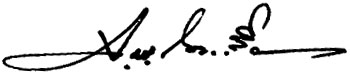    (นายจรูญ  ถาวรจักร์)                                         		นายกสภามหาวิทยาลัยราชภัฏวไลยอลงกรณ์     			   ในพระบรมราชูปถัมภ์ จังหวัดปทุมธานี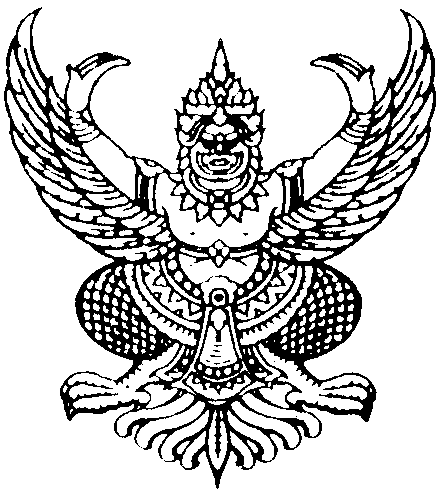 ข้อบังคับมหาวิทยาลัยราชภัฏวไลยอลงกรณ์ ในพระบรมราชูปถัมภ์ จังหวัดปทุมธานีว่าด้วยการจัดการศึกษาระดับอนุปริญญาและปริญญาตรี (ฉบับที่ 2) พ.ศ. 2561.............................................	โดยที่เป็นการแก้ไขเพิ่มเติมข้อบังคับมหาวิทยาลัยราชภัฏวไลยอลงกรณ์ ในพระบรมราชูปถัมภ์ 
จังหวัดปทุมธานี ว่าด้วยการจัดการศึกษาระดับอนุปริญญาและปริญญาตรี พ.ศ. 2557 เพื่อให้
การจัดการศึกษา และการบริหารการศึกษาระดับอนุปริญญา ปริญญาตรี และปริญญาตรี (ต่อเนื่อง) 
เป็นไปอย่างมีประสิทธิภาพ อาศัยอำนาจตามความในมาตรา 18 (2) และมาตรา 58 แห่งพระราชบัญญัติมหาวิทยาลัยราชภัฏ พ.ศ. 2547 และโดยมติสภามหาวิทยาลัย ในการประชุมครั้งที่ 10/2561 เมื่อวันที่ 6    กันยายน พ.ศ. 2561 จึงออกข้อบังคับไว้ ดังต่อไปนี้ 	ข้อ 1 ข้อบังคับนี้เรียกว่า “ข้อบังคับมหาวิทยาลัยราชภัฏวไลยอลงกรณ์ ในพระบรมราชูปถัมภ์ จังหวัดปทุมธานี ว่าด้วยการจัดการศึกษาระดับอนุปริญญา และปริญญาตรี (ฉบับที่ 2) พ.ศ. 2561”	ข้อ 2 ข้อบังคับนี้ให้ใช้บังคับกับนักศึกษาที่เข้าศึกษาตั้งแต่ภาคการศึกษาที่ 1/2561 เป็นต้นไป	ข้อ 3 ให้เพิ่มเติมข้อความใน ข้อ 3 แห่งข้อบังคับมหาวิทยาลัยราชภัฏวไลยอลงกรณ์ ในพระบรมราชูปถัมภ์ จังหวัดปทุมธานี ว่าด้วยการจัดการศึกษาระดับอนุปริญญาและปริญญาตรี พ.ศ. 2557 ดังนี้ ““อาจารย์ประจำหลักสูตร” หมายความว่า อาจารย์ประจำที่มีคุณวุฒิตรงหรือสัมพันธ์กับสาขาวิชาของหลักสูตรที่เปิดสอน ซึ่งมีหน้าที่สอนและค้นคว้าวิจัยในสาขาวิชาดังกล่าว ทั้งนี้ สามารถเป็นอาจารย์ประจำหลักสูตรหลายหลักสูตรได้ในเวลาเดียวกัน แต่ต้องเป็นหลักสูตรที่อาจารย์ผู้นั้นมีคุณวุฒิตรงหรือสัมพันธ์กับสาขาวิชาของหลักสูตร “อาจารย์ผู้รับผิดชอบหลักสูตร” หมายถึง อาจารย์ประจำหลักสูตรที่มีภาระหน้าที่ในการบริหารและพัฒนาหลักสูตรและการเรียนการสอน ตั้งแต่การวางแผน การควบคุมคุณภาพ การติดตามประเมินผล และ        การพัฒนาหลักสูตร อาจารย์ผู้รับผิดชอบหลักสูตรต้องอยู่ประจำหลักสูตรนั้นตลอดระยะเวลาที่จัดการศึกษา โดยจะเป็นอาจารย์ผู้รับผิดชอบหลักสูตรเกินกว่า 1 หลักสูตรในเวลาเดียวกันไม่ได้ ยกเว้น พหุวิทยาการหรือสหวิทยาการ     ให้เป็นอาจารย์ผู้รับผิดชอบหลักสูตรได้อีกหนึ่งหลักสูตรและอาจารย์ผู้รับผิดชอบหลักสูตรสามารถซ้ำได้ไม่เกิน 2 คน”	ข้อ 4 ให้ยกเลิกความในข้อ 7 และข้อ 8 แห่งข้อบังคับมหาวิทยาลัยราชภัฏวไลยอลงกรณ์ 
ในพระบรมราชูปถัมภ์ จังหวัดปทุมธานี ว่าด้วยการจัดการศึกษาระดับอนุปริญญาและปริญญาตรี พ.ศ. 2557 ข้อ 5 ให้เพิ่มเติมข้อความในข้อ 16 เป็นวรรคสอง แห่งข้อบังคับมหาวิทยาลัยราชภัฏวไลยอลงกรณ์ ในพระบรมราชูปถัมภ์ จังหวัดปทุมธานี ว่าด้วยการจัดการศึกษาระดับอนุปริญญาและปริญญาตรี พ.ศ. 2557 ดังนี้“กรณีที่หลักสูตรใดมีเหตุอันสมควร สภามหาวิทยาลัยอาจกำหนดให้ภาคการศึกษาของหลักสูตรนั้น แตกต่างจากที่กำหนดไว้ในข้อบังคับนี้ก็ได้ ทั้งนี้ต้องไม่ขัดหรือแย้งกับประกาศกระทรวงศึกษาธิการ”	ข้อ 6 ให้ยกเลิกข้อความใน ข้อ 18.12 แห่งข้อบังคับมหาวิทยาลัยราชภัฏวไลยอลงกรณ์             ในพระบรมราชูปถัมภ์ จังหวัดปทุมธานี ว่าด้วยการจัดการศึกษาระดับอนุปริญญาและปริญญาตรี พ.ศ. 2557 โดยใช้ข้อความดังต่อไปนี้แทน“18.12 การศึกษาหลักสูตรอบรมระยะสั้น (Short Course Curriculum) เป็นการจัดการศึกษาสำหรับกลุ่มบุคคลเพื่อเพิ่มพูนความรู้ ทักษะ และประสบการณ์การเรียนรู้ ตามประกาศของมหาวิทยาลัย”	ข้อ 7 ให้เพิ่มข้อ 18.13 แห่งข้อบังคับมหาวิทยาลัยราชภัฏวไลยอลงกรณ์ ในพระบรมราชูปถัมภ์ จังหวัดปทุมธานี ว่าด้วยการจัดการศึกษาระดับอนุปริญญาและปริญญาตรี พ.ศ. 2557 ดังนี้“18.13 การศึกษารูปแบบอื่น ๆ ที่มหาวิทยาลัยเห็นว่าเหมาะสม ตามประกาศของมหาวิทยาลัย”ข้อ 8 ให้เพิ่มข้อ 23/1 แห่งข้อบังคับมหาวิทยาลัยราชภัฏวไลยอลงกรณ์ ในพระบรมราชูปถัมภ์ จังหวัดปทุมธานี ว่าด้วยการจัดการศึกษาระดับอนุปริญญาและปริญญาตรี พ.ศ. 2557 ดังนี้“ข้อ 23/1 คุณสมบัติของผู้สมัครเข้าศึกษาหลักสูตรอบรมระยะสั้น หรือหลักสูตรอื่นๆ             ที่มหาวิทยาลัยกำหนดตามประกาศของมหาวิทยาลัย (1) ไม่เคยเป็นผู้มีความประพฤติเสียหายร้ายแรง(2) ไม่เป็นคนวิกลจริตและไม่เป็นโรคติดต่อร้ายแรงหรือโรคอื่นซึ่งสังคมรังเกียจ(3) มีคุณสมบัติตามที่กำหนดไว้ในหลักสูตรที่จะเข้าศึกษาหรือตามประกาศของมหาวิทยาลัย”	ข้อ 9 ให้ยกเลิกข้อความในข้อ 24 แห่งข้อบังคับมหาวิทยาลัยราชภัฏวไลยอลงกรณ์ ในพระบรม ราชูปถัมภ์ จังหวัดปทุมธานี ว่าด้วยการจัดการศึกษาระดับอนุปริญญาและปริญญาตรี พ.ศ. 2557 โดยใช้ข้อความดังต่อไปนี้แทน 	“ข้อ 24 การขึ้นทะเบียนเป็นนักศึกษา สำหรับการจัดการศึกษาระดับอนุปริญญา 
ปริญญาตรี และปริญญาตรี (ต่อเนื่อง) 24.1 ผู้ที่ได้รับคัดเลือกเป็นนักศึกษาต้องมารายงานตัว ส่งหลักฐาน และชำระเงินค่าธรรมเนียมการศึกษาตามที่มหาวิทยาลัยกำหนดจึงจะมีสภาพเป็นนักศึกษา 24.2 ผู้ที่ได้รับคัดเลือกเป็นนักศึกษาไม่มารายงานตัว ส่งหลักฐาน และชำระเงินค่าธรรมเนียมการศึกษาตามที่มหาวิทยาลัยกำหนด ให้ถือว่าผู้นั้นสละสิทธิ์การเป็นนักศึกษา เว้นแต่จะได้รับอนุมัติจากมหาวิทยาลัย	ข้อ 10 ให้เพิ่มข้อ 24/1 แห่งข้อบังคับมหาวิทยาลัยราชภัฏวไลยอลงกรณ์ ในพระบรมราชูปถัมภ์ จังหวัดปทุมธานี ว่าด้วยการจัดการศึกษาระดับอนุปริญญาและปริญญาตรี พ.ศ. 2557 ดังนี้“ข้อ 24/1 การขึ้นทะเบียนเป็นนักศึกษา สำหรับหลักสูตรอบรมระยะสั้น หรือหลักสูตรอื่นๆ ที่มหาวิทยาลัยกำหนดตามประกาศของมหาวิทยาลัย ให้เป็นไปตามประกาศมหาวิทยาลัย” 	ข้อ 11 ให้ยกเลิกข้อความในข้อ 25 แห่งข้อบังคับมหาวิทยาลัยราชภัฏวไลยอลงกรณ์ ในพระบรมราชูปถัมภ์ จังหวัดปทุมธานี ว่าด้วยการจัดการศึกษาระดับอนุปริญญาและปริญญาตรี พ.ศ. 2557 โดยใช้ข้อความดังต่อไปนี้แทน“ข้อ 25 ประเภทนักศึกษา แบ่งออกเป็น 3 ประเภท ได้แก่25.1 นักศึกษาเต็มเวลา หมายถึง นักศึกษาที่มีการลงทะเบียนเรียนในภาคการศึกษาปกติ  ไม่น้อยกว่า 9 หน่วยกิต และไม่เกิน 22 หน่วยกิต และภาคฤดูร้อนไม่เกิน 9 หน่วยกิต25.2 นักศึกษาไม่เต็มเวลา หมายถึง นักศึกษาที่มีการลงทะเบียนเรียน                                                                  ในภาคการศึกษาปกติและภาคฤดูร้อนไม่เกิน 9 หน่วยกิต25.3 นักศึกษาตามหลักสูตรอบรมระยะสั้น หรือหลักสูตรอื่นๆ ที่มหาวิทยาลัยกำหนดตามประกาศของมหาวิทยาลัย”	ข้อ 12 ให้ยกเลิกข้อความในข้อ 26.3.1 26.3.2 26.3.3 26.3.4 และ 26.3.5 แห่งข้อบังคับมหาวิทยาลัยราชภัฏวไลยอลงกรณ์ ในพระบรมราชูปถัมภ์ จังหวัดปทุมธานี ว่าด้วยการจัดการศึกษาระดับอนุปริญญาและปริญญาตรี พ.ศ. 2557 โดยใช้ข้อความดังต่อไปนี้ แทน“26.3.1 วิชาที่กำหนดไว้ในแผนการศึกษาที่หลักสูตรให้เปิดสอนในภาคฤดูร้อน อาจเป็นรายวิชาที่เคยเรียนมาก่อนและผลการประเมินไม่ผ่าน หรือรายวิชาที่จำเป็นต้องเรียนเพื่อให้ครบโครงสร้างในการสำเร็จการศึกษา 26.3.2 วิชาที่คณะหรือหลักสูตรเปิดสอนในภาคฤดูร้อน นอกเหนือไปจากรายวิชาที่กำหนดไว้ในแผนการศึกษา โดยนักศึกษาสามารถเลือกเรียนเป็นรายวิชาในหมวดวิชาต่าง ๆ ได้ทั้งนี้กรณีที่มีนักศึกษาลงทะเบียนเรียนน้อยกว่า 10 คน ให้เสนอต่อคณะกรรมการวิชาการพิจารณา”		ข้อ 13 ให้เพิ่มข้อ 26/1 แห่งข้อบังคับมหาวิทยาลัยราชภัฏวไลยอลงกรณ์ ในพระบรมราชูปถัมภ์ จังหวัดปทุมธานี ว่าด้วยการจัดการศึกษาระดับอนุปริญญาและปริญญาตรี พ.ศ. 2557 ดังนี้	“ข้อ 26/1 การลงทะเบียนเรียน สำหรับหลักสูตรอบรมระยะสั้น หรือหลักสูตรอื่นๆ ที่มหาวิทยาลัยกำหนดตามประกาศของมหาวิทยาลัย ในการลงทะเบียนเป็นนักศึกษาให้เป็นไปตามประกาศมหาวิทยาลัย”	ข้อ 14 ให้ยกเลิกข้อความในข้อ 35 แห่งข้อบังคับมหาวิทยาลัยราชภัฏวไลยอลงกรณ์ ในพระบรมราชูปถัมภ์ จังหวัดปทุมธานี ว่าด้วยการจัดการศึกษาระดับอนุปริญญาและปริญญาตรี พ.ศ. 2557 โดยใช้ข้อความดังต่อไปนี้แทน“ข้อ 35 การฝึกประสบการณ์วิชาชีพ สหกิจศึกษา หรือการพัฒนาศักยภาพการเป็นผู้ประกอบการใหม่35.1 นักศึกษาต้องฝึกประสบการณ์วิชาชีพ สหกิจศึกษา หรือการพัฒนาศักยภาพการเป็นผู้ประกอบการใหม่ ตามที่ระบุไว้ในหลักสูตรถ้าผู้ใดปฏิบัติไม่ครบถ้วน ให้ถือว่าการศึกษายังไม่สมบูรณ์35.2 ในระหว่างการฝึกประสบการณ์วิชาชีพ สหกิจศึกษา หรือการพัฒนาศักยภาพการเป็นผู้ประกอบการใหม่ นักศึกษาจะต้องประพฤติตนตามระเบียบและปฏิบัติตามข้อกำหนดทุกประการ         หากฝ่าฝืน อาจารย์นิเทศหรือพี่เลี้ยงในหน่วยงานฝึกประสบการณ์วิชาชีพ สหกิจศึกษา หรือการพัฒนาศักยภาพการเป็นผู้ประกอบการใหม่ อาจพิจารณาส่งตัวกลับและดำเนินการให้ฝึกประสบการณ์วิชาชีพ สหกิจศึกษา หรือการพัฒนาศักยภาพการเป็นผู้ประกอบการใหม่ อีกครั้ง35.3 นักศึกษาต้องผ่านรายวิชาการเตรียมฝึกประสบการณ์วิชาชีพ เตรียมสหกิจศึกษา        หรือการเตรียมฝึกประสบการณ์วิชาชีพที่มีชื่อเป็นอย่างอื่นก่อน จึงจะสามารถลงทะเบียนรายวิชาฝึกประสบการณ์วิชาชีพ สหกิจศึกษา หรือการพัฒนาศักยภาพการเป็นผู้ประกอบการใหม่ ได้”	ข้อ 15 ให้เพิ่มข้อความต่อไปนี้เป็นวรรคสี่ ของข้อ 36.2 แห่งข้อบังคับมหาวิทยาลัยราชภัฏวไลยอลงกรณ์ ในพระบรมราชูปถัมภ์ จังหวัดปทุมธานี ว่าด้วยการจัดการศึกษาระดับอนุปริญญาและปริญญาตรี พ.ศ. 2557 ดังนี้“กรณีการประเมินผลสำหรับหลักสูตรอบรมระยะสั้น หรือหลักสูตรอื่นๆ ที่มหาวิทยาลัยกำหนดตามประกาศของมหาวิทยาลัย ในการประเมินผลให้เป็นไปตามประกาศมหาวิทยาลัย”	ข้อ 16 ให้ยกเลิกข้อความในข้อ 37.4.2 แห่งข้อบังคับมหาวิทยาลัยราชภัฏวไลยอลงกรณ์           ในพระบรมราชูปถัมภ์ จังหวัดปทุมธานี ว่าด้วยการจัดการศึกษาระดับอนุปริญญาและปริญญาตรี พ.ศ. 2557 โดยใช้ข้อความดังต่อไปนี้แทน“37.4.2 กรณีนักศึกษาขาดสอบปลายภาค ให้นักศึกษายื่นคำร้องขอสอบปลายภาคต่อคณบดีที่รายวิชานั้นสังกัด ภายใน 2 สัปดาห์หลังจากเปิดภาคการศึกษาถัดไป เมื่อได้รับอนุญาต
จากคณบดีให้สอบปลายภาค ให้คณะที่รายวิชานั้นสังกัด จัดวัน – เวลา และคณะกรรมการคุมสอบ หากไม่มาสอบภายในเวลาที่กำหนด หรือไม่ได้รับอนุญาตให้สอบ อาจารย์ผู้สอนส่งผลการเรียนตามคะแนนที่มีอยู่หากอาจารย์ไม่ส่งผลการเรียนตามกำหนดมหาวิทยาลัยจะเปลี่ยนผลการศึกษาเป็น “F””ข้อ 17 ให้เพิ่มข้อ 46/1 แห่งข้อบังคับมหาวิทยาลัยราชภัฏวไลยอลงกรณ์ ในพระบรมราชูปถัมภ์ จังหวัดปทุมธานี ว่าด้วยการจัดการศึกษาระดับอนุปริญญาและปริญญาตรี พ.ศ. 2557 ดังนี้  “ข้อ 46/1 ให้อาจารย์ผู้สอนส่งผลการเรียนตามกำหนดการลงทะเบียนเรียนของนักศึกษา หรือประกาศของมหาวิทยาลัย”ข้อ 18 ให้เพิ่มเติมข้อความในข้อ 61 แห่งข้อบังคับมหาวิทยาลัยราชภัฏวไลยอลงกรณ์ ในพระบรม ราชูปถัมภ์ จังหวัดปทุมธานี ว่าด้วยการจัดการศึกษาระดับอนุปริญญาและปริญญาตรี พ.ศ. 2557 ดังนี้“สำหรับการจัดการศึกษาระดับอนุปริญญา ปริญญาตรี และปริญญาตรี (ต่อเนื่อง)” 	ข้อ 19 ให้เพิ่มข้อ 61/1  แห่งข้อบังคับมหาวิทยาลัยราชภัฏวไลยอลงกรณ์ ในพระบรมราชูปถัมภ์ จังหวัดปทุมธานี ว่าด้วยการจัดการศึกษาระดับอนุปริญญาและปริญญาตรี พ.ศ. 2557 ดังนี้ “ข้อ 61/1 นักศึกษาที่ถือว่าสำเร็จการศึกษาตามหลักสูตรอบรมระยะสั้น หรือหลักสูตรอื่นๆ ที่มหาวิทยาลัยกำหนดตามประกาศของมหาวิทยาลัย ในการประเมินผลให้เป็นไปตามประกาศมหาวิทยาลัย”	ข้อ 20 ให้ยกเลิกข้อความในข้อ 63.2 แห่งข้อบังคับมหาวิทยาลัยราชภัฏวไลยอลงกรณ์               ในพระบรมราชูปถัมภ์ จังหวัดปทุมธานี ว่าด้วยการจัดการศึกษาระดับอนุปริญญาและปริญญาตรี พ.ศ. 2557 โดยใช้ข้อความดังต่อไปนี้แทน	“63.2 สอบได้ในรายวิชาใด ๆ ไม่ต่ำกว่า “D” ตามระบบค่าระดับคะแนนหรือไม่ได้ “NP”     ตามระบบไม่มีค่าระดับคะแนน”	ข้อ 21 ให้เพิ่มเติมข้อความในข้อ 63.3 แห่งข้อบังคับมหาวิทยาลัยราชภัฏวไลยอลงกรณ์             ในพระบรมราชูปถัมภ์ จังหวัดปทุมธานี ว่าด้วยการจัดการศึกษาระดับอนุปริญญาและปริญญาตรี พ.ศ. 2557 ดังนี้“ข้อ 63.3.4 การสำเร็จการศึกษาสำหรับหลักสูตรอบรมระยะสั้น หรือหลักสูตรอื่นๆ                ที่มหาวิทยาลัยกำหนดตามประกาศของมหาวิทยาลัย ระยะเวลาในการสำเร็จการศึกษาให้เป็นไปตามประกาศมหาวิทยาลัย”ประกาศ ณ  วันที่ 6 กันยายน พ.ศ. 2561 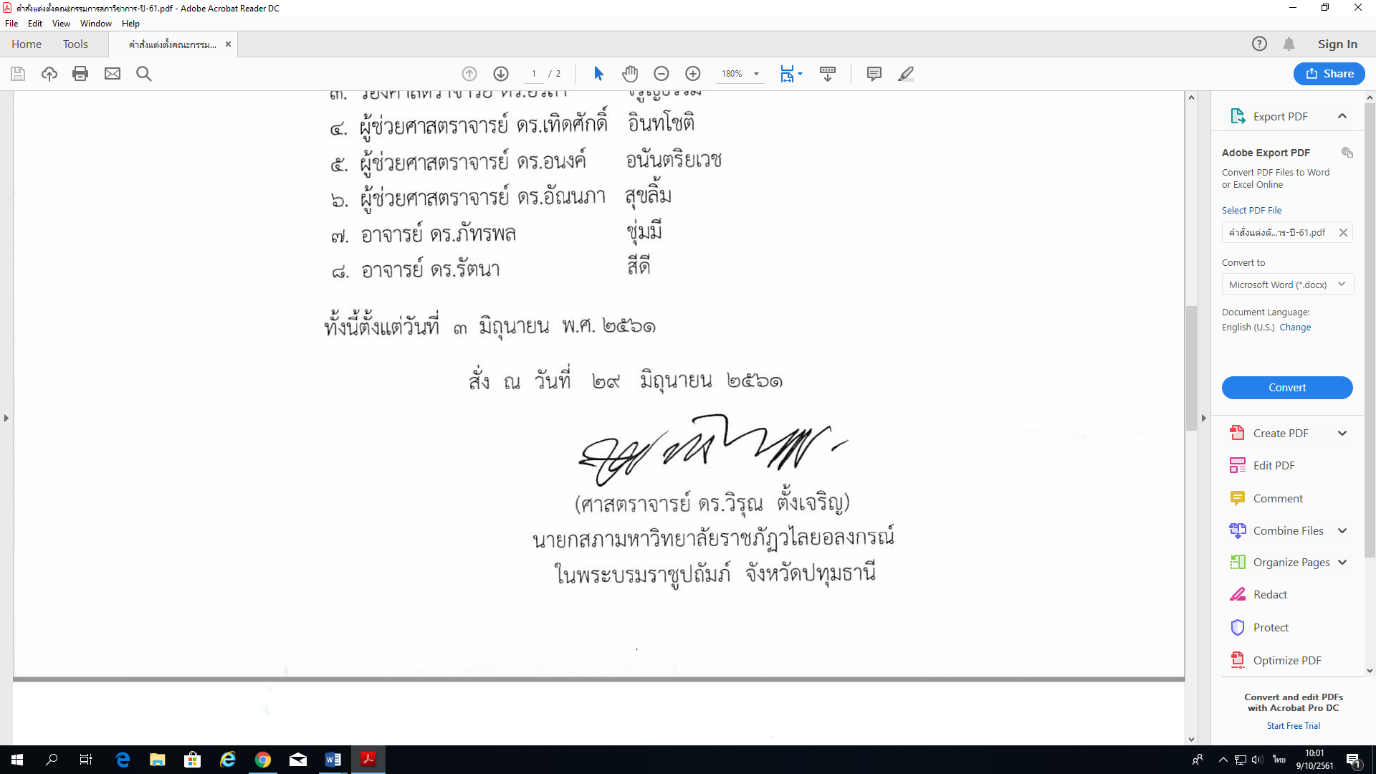    (ศาสตราจารย์ ดร.วิรุณ ตั้งเจริญ)                                         		       นายกสภามหาวิทยาลัยราชภัฏวไลยอลงกรณ์     			           ในพระบรมราชูปถัมภ์ จังหวัดปทุมธานีข้อบังคับมหาวิทยาลัยราชภัฏวไลยอลงกรณ์ ในพระบรมราชูปถัมภ์ จังหวัดปทุมธานีว่าด้วยการจัดการศึกษาระดับอนุปริญญาและปริญญาตรี (ฉบับที่ 3) พ.ศ. 2562.............................................	โดยที่เป็นการแก้ไขเพิ่มเติมข้อบังคับมหาวิทยาลัยราชภัฏวไลยอลงกรณ์ ในพระบรมราชูปถัมภ์ 
จังหวัดปทุมธานี ว่าด้วยการจัดการศึกษาระดับอนุปริญญาและปริญญาตรี พ.ศ. 2557 เพื่อให้
การจัดการศึกษา และการบริหารการศึกษาระดับอนุปริญญา ปริญญาตรี และปริญญาตรี (ต่อเนื่อง) 
เป็นไปอย่างมีประสิทธิภาพ อาศัยอำนาจตามความในมาตรา 18 (2) และมาตรา 58 แห่งพระราชบัญญัติมหาวิทยาลัยราชภัฏ พ.ศ. 2547 และโดยมติสภามหาวิทยาลัย ในการประชุมครั้งที่ 12/2562 เมื่อวันที่ 
7 พฤศจิกายน พ.ศ. 2562 จึงออกข้อบังคับไว้ ดังต่อไปนี้ 	ข้อ 1 ข้อบังคับนี้เรียกว่า “ข้อบังคับมหาวิทยาลัยราชภัฏวไลยอลงกรณ์ ในพระบรมราชูปถัมภ์ จังหวัดปทุมธานี ว่าด้วยการจัดการศึกษาระดับอนุปริญญา และปริญญาตรี (ฉบับที่ 3) พ.ศ. 2563”	ข้อ 2 ข้อบังคับนี้ให้ใช้บังคับกับนักศึกษาที่ยังคงมีสภาพนักศึกษาในวันที่ประกาศฉบับนี้ประกาศใช้บังคับเป็นต้นไปข้อ 3 ให้ยกเลิกความในข้อ 28 แห่งข้อบังคับมหาวิทยาลัยราชภัฏวไลยอลงกรณ์ ในพระบรมราชูปถัมภ์ จังหวัดปทุมธานี ว่าด้วยการจัดการศึกษาระดับอนุปริญญาและปริญญาตรี พ.ศ. 2557 โดยใช้ข้อความดังต่อไปนี้แทน	“ข้อ 28 การลงทะเบียนเรียนซ้ำ28.1 รายวิชาใดที่มีการลงทะเบียนเรียน และมีผลการศึกษาเป็น F หากมีการลงทะเบียนเรียนรายวิชาเดิมนั้นซ้ำครั้งเดียวหรือหลายครั้ง ให้ใช้ผลการศึกษาที่ได้คะแนนสูงสุดเป็นผลการศึกษา แต่รายวิชาที่มีผลการศึกษาเป็น F จะยังคงปรากฏอยู่ในหลักฐานทางทะเบียนของภาคการศึกษานั้น28.2 รายวิชาใดที่มีการลงทะเบียนเรียน และมีผลการศึกษา เป็น D หรือ D+ หากมีการลงทะเบียนเรียนรายวิชาเดิมนั้นซ้ำครั้งเดียวหรือหลายครั้ง ให้ใช้ผลการศึกษาที่ได้คะแนนสูงสุดเป็นผลการศึกษา แต่รายวิชาที่มีผลคะแนนที่ลงทะเบียนก่อนหน้านั้น จะยังคงปรากฏอยู่ในหลักฐานทางทะเบียนของภาคการศึกษานั้น	ข้อ 4 ให้ยกเลิกความในข้อ 43 แห่งข้อบังคับมหาวิทยาลัยราชภัฏวไลยอลงกรณ์ ในพระบรมราชูปถัมภ์ จังหวัดปทุมธานี ว่าด้วยการจัดการศึกษาระดับอนุปริญญาและปริญญาตรี พ.ศ. 2557 โดยใช้ข้อความดังต่อไปนี้แทน“43 รายวิชาที่ได้ผลการศึกษาเป็น “F” ให้เป็นไปตามข้อ 28”  ข้อ 5 ให้ยกเลิกความในข้อ 48.1 แห่งข้อบังคับมหาวิทยาลัยราชภัฏวไลยอลงกรณ์ 
ในพระบรมราชูปถัมภ์ จังหวัดปทุมธานี ว่าด้วยการจัดการศึกษาระดับอนุปริญญาและปริญญาตรี พ.ศ. 2557โดยใช้ข้อความดังต่อไปนี้แทน“48.1 นักศึกษาที่จะขอย้ายคณะหรือเปลี่ยนหลักสูตรจะต้องศึกษาในคณะหรือหลักสูตรเดิม     ไม่น้อยกว่า 1 ภาคการศึกษาและมีคะแนนเฉลี่ยไม่น้อยกว่า 2.00 ทั้งนี้ ไม่นับภาคการศึกษาที่ลาพักการเรียนหรือถูกสั่งให้พักการเรียนและไม่เคยได้รับอนุมัติให้ย้ายคณะหรือเปลี่ยนหลักสูตรมาก่อน หรือแล้วแต่เงื่อนไขของหลักสูตรที่ได้รับโอนย้าย”	ประกาศ ณ  วันที่ 7 เดือน พฤศจิกายน พ.ศ. 2562   (ศาสตราจารย์ ดร.วิรุณ ตั้งเจริญ)                                         		       นายกสภามหาวิทยาลัยราชภัฏวไลยอลงกรณ์     			           ในพระบรมราชูปถัมภ์ จังหวัดปทุมธานี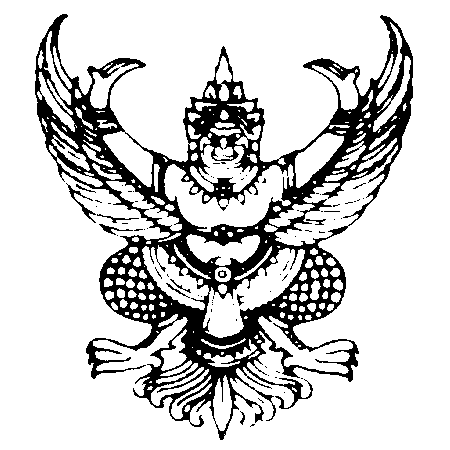 ข้อบังคับมหาวิทยาลัยราชภัฏวไลยอลงกรณ์ ในพระบรมราชูปถัมภ์ จังหวัดปทุมธานี ว่าด้วย การจัดการศึกษาระดับอนุปริญญาและปริญญาตรี (ฉบับที่ 4) พ.ศ. 2564………………………..	โดยที่เป็นการสมควรแก้ไขเพิ่มเติมข้อบังคับมหาวิทยาลัยราชภัฏวไลยอลงกรณ์ ในพระบรมราชูปถัมภ์ จังหวัดปทุมธานี ว่าด้วย การจัดการศึกษาระดับอนุปริญญาและปริญญาตรี พ.ศ. 2557 เพื่อเป็นการกำหนดคุณสมบัติการให้เกียรตินิยมแก่นักศึกษาระดับปริญญาตรี และปริญญาตรี (ต่อเนื่อง) มีความสอดคล้องกับระบบการประเมินผลการเรียนการสอนในปัจจุบัน อาศัยอำนาจตามความ ในมาตรา 18 (2) และมาตรา 57 แห่งพระราชบัญญัติมหาวิทยาลัยราชภัฏ พ.ศ. 2547 และโดยมติ สภามหาวิทยาลัย ในการประชุมครั้งที่ 9/2564 เมื่อวันที่ 5 เดือน สิงหาคม 2564 จึงออกข้อบังคับไว้ดังต่อไปนี้	ข้อ 1 ข้อบังคับนี้เรียกว่า “ ข้อบังคับมหาวิทยาลัยราชภัฏวไลยอลงกรณ์ ในพระบรมราชูปถัมภ์ จังหวัดปทุมธานี ว่าด้วย การจัดการศึกษาระดับอนุปริญญาและปริญญาตรี (ฉบับที่ 4) พ.ศ. 2564”	ข้อ 2 ข้อบังคับนี้ให้ใช้บังคับกับนักศึกษาที่ยังคงมีสภาพการเป็นนักศึกษาในวันที่ข้อบังคับนี้ประกาศใช้เป็นต้นไป	ข้อ 3 ให้ยกเลิกความในข้อ 63.1 ของข้อบังคับมหาวิทยาลัยราชภัฏวไลยอลงกรณ์ ในพระบรมราชูปถัมภ์ จังหวัดปทุมธานี ว่าด้วย การจัดการศึกษาระดับอนุปริญญาและปริญญาตรี พ.ศ. 2557 และให้ใช้ข้อความดังนี้		“ข้อ 63.1 หลักสูตรระดับปริญญาตรี 4 ปี หรือปริญญาตรี 5 ปี เมื่อเรียนครบหลักสูตรแล้วนักศึกษาที่จะได้รับเกียรตินิยมอันดับหนึ่ง จะต้องได้ค่าระดับคะแนนเฉลี่ยสะสมไม่น้อยกว่า 3.60 และนักศึกษา ที่จะได้รับเกียรตินิยมอันดับสอง จะต้องได้ค่าระดับคะแนนเฉลี่ยสะสมไม่น้อยกว่า 3.25 แต่ไม่ถึง 3.60 หลักสูตรระดับปริญญาตรี (ต่อเนื่อง) สอบได้ค่าระดับคะแนนเฉลี่ยสะสมจากระดับอนุปริญญาหรือเทียบเท่าไม่น้อยกว่า 3.60 และเรียนครบหลักสูตรได้ค่าระดับคะแนนเฉลี่ยสะสมจากการศึกษาในระดับปริญญาตรี (ต่อเนื่อง) ไม่น้อยกว่า 3.60 จะได้รับเกียรตินิยมอันดับหนึ่ง และสำหรับนักศึกษาที่ได้รับระดับค่าคะแนนเฉลี่ยสะสมจากระดับอนุปริญญาหรือเทียบเท่าตั้งแต่ 3.25 ขึ้นไป และเรียนครบหลักสูตรได้ค่าระดับคะแนนเฉลี่ยสะสมไม่น้อยกว่า 3.25 แต่ไม่ถึง 3.60 จะได้รับเกียรตินิยมอันดับสอง และสำหรับนักศึกษาที่ได้รับระดับคะแนนเฉลี่ยสะสมจากการศึกษาระดับอนุปริญญาหรือเทียบเท่าไม่น้อยกว่า 3.25 แต่ไม่ถึง 3.60 และเรียนครบหลักสูตรได้ค่าระดับคะแนนเฉลี่ยสะสม              ไม่น้อยกว่า 3.60 จะได้รับเกียรตินิยมอันดับสอง”		ข้อ 4 ให้ยกเลิกความในข้อ 63.2 ของข้อบังคับมหาวิทยาลัยราชภัฏวไลยอลงกรณ์ ในพระบรมราชูปถัมภ์ จังหวัดปทุมธานี ว่าด้วย การจัดการศึกษาระดับอนุปริญญาและปริญญาตรี พ.ศ. 2557 โดยใช้ข้อความดังต่อไปนี้แทน “63.2 สอบได้ในรายวิชาใด ๆ ไม่ต่ำกว่า “D” ตามระบบค่าระดับคะแนนหรือไม่ได้ “NP” หรือ “U” ตามระบบไม่มีค่าระดับคะแนน”			ประกาศ ณ วันที่ 5 เดือน สิงหาคม พ.ศ. 2564   (ศาสตราจารย์ ดร.วิรุณ ตั้งเจริญ)                                         		       นายกสภามหาวิทยาลัยราชภัฏวไลยอลงกรณ์     			           ในพระบรมราชูปถัมภ์ จังหวัดปทุมธานีภาคผนวก ขหลักสูตรหมวดวิชาศึกษาทั่วไปหมวดวิชาศึกษาทั่วไปมหาวิทยาลัยราชภัฏวไลยอลงกรณ์ ในพระบรมราชูปถัมภ์ จังหวัดปทุมธานีปรับปรุงเล็กน้อย (สมอ.08) พ.ศ. 25591. ชื่อหลักสูตร    ชื่อภาษาไทย : วิชาศึกษาทั่วไป    ชื่อภาษาอังกฤษ : General Education 2. หน่วยงานที่รับผิดชอบ     งานวิชาศึกษาทั่วไป มหาวิทยาลัยราชภัฏวไลยอลงกรณ์ ในพระบรมราชูปถัมภ์ จังหวัดปทุมธานี 3. ความเป็นมาของหมวดวิชาศึกษาทั่วไป ปรับปรุง พ.ศ. 2559  	กระทรวงศึกษาธิการได้มีประกาศกระทรวงศึกษาธิการ เรื่อง เกณฑ์มาตรฐานหลักสูตรระดับ ปริญญาตรี พ.ศ. 2548 ซึ่งประกาศในราชกิจจานุเบกษา เล่ม 122 ตอนพิเศษ 39 ง วันที่ 25 พฤษภาคม 2548 โดยในข้อ 8.1 ให้ความหมายวิชาศึกษาทั่วไปไว้ว่า “วิชาศึกษาทั่วไป หมายถึง วิชาที่มุ่งพัฒนาผู้เรียน ให้มีความรอบรู้อย่างกว้างขวาง มีโลกทัศน์ที่กว้างไกล มีความเข้าใจธรรมชาติ ตนเอง ผู้อื่น และสังคม เป็นผู้ใฝ่รู้ สามารถคิดอย่างมีเหตุผล สามารถใช้ภาษาในการติดต่อสื่อสารความหมายได้ดี มีคุณธรรม ตระหนักในคุณค่าของศิลปะ และวัฒนธรรมทั้งของไทย และของประชาคมนานาชาติ สามารถนำความรู้ไปใช้ในการดำเนินชีวิต และดำรงตนอยู่ในสังคมได้เป็นอย่างดี” สำหรับวิชาศึกษาทั่วไปของมหาวิทยาลัยราชภัฏ วไลยอลงกรณ์ ในพระบรมราชูปถัมภ์ จังหวัดปทุมธานี เดิมมีการใช้หลักสูตรวิชาศึกษาทั่วไป หลักสูตรกลางของสถาบันราชภัฏ ในปี พ.ศ. 2549 ได้มีการพัฒนาวิชาศึกษาทั่วไปใช้ในมหาวิทยาลัย และในปี พ.ศ. 2556 ได้พัฒนาวิชาศึกษาทั่วไปขึ้นมาใหม่ เพื่อให้เข้าสู่กรอบมาตรฐานคุณวุฒิการศึกษา TQF โดยให้สอดคล้องกับกับเกณฑ์มาตรฐานหลักสูตรระดับปริญญาตรี พ.ศ. 2548 ที่ระบุไว้ว่า มหาวิทยาลัยอาจจัดวิชาศึกษาทั่วไป ในลักษณะจำแนกเป็นรายวิชา หรือลักษณะบูรณาการใด ๆ ก็ได้ โดยให้ครอบคลุมสาระของกลุ่มวิชามนุษยศาสตร์และสังคมศาสตร์ ภาษา คณิตศาสตร์ และวิทยาศาสตร์ โดยมีหน่วยกิตไม่น้อยกว่า 30 หน่วยกิต 	วิชาศึกษาทั่วไปตามหลักสูตรปรับปรุง พ.ศ. 2557 นั้น มีลักษณะบูรณาการศาสตร์เนื้อหาวิชาต่าง ๆ (Integrated) อันได้แก่ กลุ่มวิชาภาษา และการสื่อสาร กลุ่มวิชามนุษยศาสตร์และสังคมศาสตร์ กลุ่มวิชาวิทยาศาสตร์และคณิตศาสตร์ รวม 5 รายวิชา รายวิชาละ 6 หน่วยกิต รวม 30 หน่วยกิต โดยจัดการเรียนการสอนแบบเน้นกิจกรรม (Active Learning) ให้นักศึกษาได้มีทักษะการเรียนรู้ในศตวรรษที่ 21 (21st Century Learning Skills) ให้นักศึกษาได้ปฏิบัติจริง เรียนรู้จากเหตุการณ์ สถานการณ์จริงนำความรู้ที่ได้ไปใช้ในชีวิตประจำวัน มีจิตอาสา ให้นักศึกษาได้เรียนรู้จากกระบวนการวิจัย (Research-based) และ ทำโครงการต่าง ๆ (Project-based) ให้นักศึกษานำมาอภิปราย แลกเปลี่ยนเรียนรู้กัน (Discussions) โดยให้อาจารย์สอนเป็นทีม (Team Teaching) ลดการสอนแบบบรรยาย นอกจากนี้ ให้นักศึกษาได้เรียนรู้จากเอกสารประกอบการสอน เว็บไซต์ บทเรียนออนไลน์ และการฝึกทักษะภาษาอังกฤษด้วยบทเรียนออนไลน์ โดยมุ่งเน้นการพัฒนาคุณลักษณะ และความรู้ของนักศึกษาให้มีทักษะการเรียนรู้ในศตวรรษที่ 21 เพื่อการดำเนินชีวิต และการประกอบอาชีพต่อไปในบริบทของสังคมไทย และสังคมโลกได้ โดยมีความตระหนัก และสำนึกในความเป็นไทย สำหรับ อาจารย์ผู้สอน มหาวิทยาลัยได้พิจารณาคัดเลือกอาจารย์ผู้สอนและจัดอบรมอาจารย์ผู้สอนให้มีความรู้ ความเข้าใจในโครงสร้างหลักสูตร และกระบวนการจัดการเรียนรู้ 	หลังจากที่ใช้หลักสูตรดังกล่าวมาเป็นเวลา 2 ปี คณะกรรมการบริหารหลักสูตรจึงได้จัดประชุม เพื่อปรึกษาหารือเกี่ยวกับข้อดี-ข้อเสียของหลักสูตร และแนวทางในการแก้ปัญหา พบว่า            ยังขาดการฝึกทักษะบางส่วน ซึ่งอาจส่งผลต่อนักศึกษาในอนาคต จึงเห็นควร ปรับปรุงแก้ไขโดยจัดทำเป็นเอกสาร  สมอ.08 นำเสนอต่อสภามหาวิทยาลัย และสภามหาวิทยาลัยมีมติอนุมัติในการประชุมครั้งที่ 6/2559 เมื่อวันที่ 2 มิถุนายน 2559 ด้วยเหตุผลดังต่อไปนี้  	1. การเปิดเสรีทางการค้าเข้าสู่ประชาคมอาเซียน และการสอบวัดมาตรฐานภาษาอังกฤษ ทำให้นักศึกษามีความจำเป็นต้องเรียนรู้ และมีทักษะด้านภาษา ทั้งภาษาไทย และภาษาอังกฤษเพิ่มขึ้น หลักสูตรปรับปรุง พ.ศ. 2557 นั้น ได้บูรณาการวิชาภาษาไทย ภาษาอังกฤษ และเทคโนโลยี สารสนเทศ ไว้ในรายวิชา GE101 ภาษา การสื่อสาร และเทคโนโลยีสารสนเทศ ทำให้กระบวนการจัดการเรียนการสอนในรายวิชาเน้นหนักไปในทางบูรณาการ ไม่ได้ฝึกทักษะของภาษาอย่างโดดเด่น จริงจัง รวมถึงไม่มีรายวิชาด้านภาษาปรากฏในใบรายงานผลการเรียน ซึ่งอาจส่งผลต่อการศึกษาต่อ หรือการทำงานในอนาคต คณะกรรมการบริหารจึงเห็นควรให้เพิ่มรายวิชา ภาษาไทย 1 รายวิชา และ ภาษาอังกฤษ 2 รายวิชา เพื่อให้การฝึกทักษะชัดเจนขึ้น และปรากฏในใบรายงานผลการเรียน   	2. การเรียนรู้เกี่ยวกับพระบาทสมเด็จพระเจ้าอยู่หัว เป็นเอกลักษณ์ที่สำคัญของมหาวิทยาลัย ซึ่งจะช่วยให้นักศึกษาได้เรียนรู้เกี่ยวกับพระราชประวัติ พระอัจฉริยภาพ และการดำเนินชีวิตตามแนวปรัชญาเศรษฐกิจพอเพียงนั้น รายวิชาตามหลักสูตรปรับปรุง พ.ศ. 2557 นั้น ได้บูรณาการรวมกับ ความเป็นพลเมือง จิตอาสา และหลักสูตรโตไปไม่โกงของสำนักงานป้องกัน และปราบปรามการ ทุจริตแห่งชาติ ทำให้การเรียนรู้ และฝึกทักษะตามรอยเบื้องพระยุคลบาทไม่ชัดเจน  	3. การเพิ่มรายวิชา 4 รายวิชา จึงจำเป็นต้องปรับลดจำนวนหน่วยกิตบางรายวิชาลง เพื่อให้จำนวนหน่วยกิต รวมไม่เกิน 30 หน่วยกิต  	4. จากการประชุมคณบดี และประธานหลักสูตร เพื่อปรับรหัสวิชาของทุกรายวิชาใน มหาวิทยาลัยให้เป็นมาตรฐานเดียวกัน ซึ่งจะส่งผลให้สามารถจำแนกสังกัดของรายวิชา รวมถึงระดับความยากง่าย เพื่อให้สามารถจัดแผนการเรียนได้สะดวกขึ้น ที่ประชุมดังกล่าวมีมติให้ปรับตัวอักษรนำหน้าวิชาจาก GE เป็น VGE ประกอบกับการเพิ่มรายวิชา ตามข้อ 1 และ 2 งานวิชาศึกษาทั่วไป จึงได้ปรับรหัสรายวิชาใหม่   ให้สอดคล้องตามมติที่ประชุม  	5. จากการประชุมคณบดี และประธานหลักสูตร เพื่อปรับปรุงการพัฒนาผลการเรียนรู้              5 ด้าน ของทุกหลักสูตรในมหาวิทยาลัย หมวดวิชาศึกษาทั่วไป จึงมีความจำเป็นต้องปรับกระบวนการพัฒนาผลการเรียนรู้ทั้ง 5 ด้าน ให้สอดคล้องตามมติของที่ประชุม 	หลังจากที่ใช้หลักสูตรดังกล่าวมาเป็นเวลา 2 ปี คณะกรรมการบริหารหลักสูตรได้ปรึกษาหารือเกี่ยวกับข้อดี-ข้อเสียของหลักสูตร และแนวทางในการแก้ปัญหา พบว่า  จึงเห็นควร ปรับปรุงแก้ไขโดยจัดทำเป็นเอกสาร สมอ.08 นำเสนอต่อสภามหาวิทยาลัย และสภามหาวิทยาลัยมีมติอนุมัติในการประชุมครั้งที่ 5/2564 เมื่อวันที่ 6 พฤษภาคม 2564 ด้วยเหตุผล  	1. เพื่อความเหมาะสมในการจัดการเรียนการสอนจึงจำเป็นต้องปรับจำนวนหน่วยกิต          ทุกรายวิชา เป็น 3 หน่วยกิต ทั้ง 10 รายวิชา รวมเป็นหมวดวิชาศึกษาทั่วไป 30 หน่วยกิต	2. เพื่อพัฒนา และปรับปรุงคำอธิบายรายวิชาของทุกรายวิชาให้มีเนื้อหาที่ทันสมัยเหมาะสมกับสถานการณ์ปัจจุบัน โดยมุ่งเน้นการพัฒนาคุณลักษณะ พัฒนาความรู้ของนักศึกษาให้มีทักษะ          การเรียนรู้ในศตวรรษที่ 21 (21st Century Learning Skills) เพื่อการดำเนินชีวิต และการประกอบอาชีพต่อไป ในบริบทของสังคมไทย และสังคมโลกได้ โดยมีความตระหนัก และสำนึกในความเป็นไทย ให้นักศึกษา ได้มีทักษะการเรียนรู้ในศตวรรษที่ 21 4. ปรัชญา และวัตถุประสงค์ของหลักสูตร     4.1 ปรัชญา           เสริมสร้างความเป็นมนุษย์ที่สมบูรณ์ รู้ เข้าใจ และเห็นคุณค่าของตนเอง ผู้อื่น สังคม ศิลปวัฒนธรรม และธรรมชาติ ใส่ใจต่อความเปลี่ยนแปลงของสรรพสิ่ง พัฒนาตนเองอย่างต่อเนื่อง ดำเนินชีวิตอย่างมีคุณธรรม มีความรักและความปรารถนาดี พร้อมให้ความช่วยเหลือเพื่อนมนุษย์ และ เป็นพลเมืองที่มีคุณค่าของสังคมไทย และสังคมโลก      4.2 วัตถุประสงค์            วิชาศึกษาทั่วไปมีวัตถุประสงค์ในการพัฒนานักศึกษาให้มีคุณลักษณะดังต่อไปนี้            4.2.1 มีความรู้พื้นฐานการดำรงชีวิตในสังคมพหุวัฒนธรรม ได้แก่ การรู้จักตนเอง รู้จักท้องถิ่น รู้จักประชาคมอาเซียน และประชาคมโลก รู้เท่าทันเทคโนโลยี            4.2.2 มีความสามารถคิดวิเคราะห์อย่างมีวิจารณญาณ สามารถเชื่อมโยงความสัมพันธ์ ระหว่างมนุษย์ สังคม และธรรมชาติ            4.2.3 มีทักษะในการดำรงชีวิต การใช้ภาษา การติดต่อสื่อสาร การใช้เทคโนโลยีสารสนเทศ       การนำเสนอทักษะการเรียนรู้ในศตวรรษที่ 21 และทักษะการแสวงหาความรู้ตลอดชีวิต            4.2.4 ใช้คุณธรรมจริยธรรมในการดำเนินชีวิต น้อมนำแนวทางการดำเนินชีวิตตามปรัชญาของเศรษฐกิจพอเพียง และมีจิตอาสา มีส่วนร่วมในการแก้ปัญหาพัฒนาสังคม 5. กำหนดการเปิดสอน     เปิดสอน หมวดวิชาศึกษาทั่วไป ปรับปรุง พ.ศ. 2559 ตั้งแต่ ภาคการศึกษาที่ 1 ปีการศึกษา 2564      เป็นต้นไป 6. อาจารย์ผู้สอน     อาจารย์ผู้สอนมีทั้งอาจารย์ประจำจากหมวดวิชาศึกษาทั่วไป คณาจารย์คณะต่าง ๆ ของมหาวิทยาลัย  ราชภัฏวไลยอลงกรณ์ ในพระบรมราชูปถัมภ์ จังหวัดปทุมธานี และอาจารย์พิเศษ ที่มหาวิทยาลัยเชิญมา  โดยอาจารย์ผู้สอนจะต้องเป็นผู้มีความสามารถในการจัดการเรียนการสอน และเข้ารับการอบรมวิธีการจัดการเรียนการสอนแบบ Active Learning และกิจกรรมเป็นฐาน (Project Based Learning : PBL)    ของหมวดวิชาศึกษาทั่วไป เพื่อให้นักศึกษาสำเร็จไปเป็นบัณฑิต ที่มีคุณลักษณะตามวัตถุประสงค์ของหมวดวิชาศึกษาทั่วไป ทั้งนี้ อาจารย์ผู้สอนรายวิชาเดียวกัน จะต้องร่วมกันจัดทำรายละเอียดของรายวิชา (มคอ.3) เพื่อให้การสอนเป็นไปในแนวทางเดียวกัน 7. นักศึกษา     นักศึกษาทุกคนที่เข้าศึกษาในหลักสูตรระดับปริญญาตรีของมหาวิทยาลัยที่เข้าศึกษาในปีการศึกษา 2564 จะต้องเรียนรายวิชาในหมวดวิชาศึกษาทั่วไป ปรับปรุง พ.ศ. 2559 ให้ครบตามโครงสร้าง ซึ่ง ถูกบรรจุไว้ในหลักสูตรของสาขาวิชานั้น8. หลักสูตร และคำอธิบายรายวิชา     ประกาศกระทรวงศึกษาธิการ เรื่อง เกณฑ์มาตรฐานหลักสูตรระดับปริญญาตรี พ.ศ. 2548 ซึ่งประกาศ  ในราชกิจจานุเบกษา เล่ม 122 ตอนพิเศษ 39 ง วันที่ 25 พฤษภาคม 2548 โดยในข้อ 8.1 สถาบันอุดมศึกษาอาจจัดวิชาศึกษาทั่วไปในลักษณะเป็นรายวิชาหรือลักษณะบูรณาการใด ๆ ก็ได้ โดยผสมผสานเนื้อหาวิชาครอบคลุมสาระของกลุ่มวิชาสังคมศาสตร์ มนุษยศาสตร์ ภาษา และกลุ่มวิทยาศาสตร์กับคณิตศาสตร์       ในสัดส่วนที่เหมาะสม เพื่อให้บรรลุวัตถุประสงค์ของวิชาศึกษาทั่วไป โดยให้มีจำนวนหน่วยกิตรวมไม่น้อยกว่า 30 หน่วยกิต 	8.1 จำนวนหน่วยกิต รวมตลอดหลักสูตรไม่น้อยกว่า              	 	30 หน่วยกิต  	8.2 โครงสร้างหลักสูตร แบ่งเป็น 10 รายวิชา บังคับเรียนทั้งหมด ดังนี้                 8.2.1 กลุ่มวิชาภาษา และการสื่อสาร  				  9 หน่วยกิต                         VGE102 การใช้ภาษาไทยอย่างมีวิจารณญาณเพื่อการสื่อสาร             3(2-2-5)                                     Critical Thai Language for Communication           		   VGE112 ภาษาอังกฤษเพื่อการสื่อสารในสังคมโลก                          3(2-2-5)                                    English for Global Communication 		   VGE113 ภาษาอังกฤษเพื่อการพัฒนาทักษะการเรียนรู้ตลอดชีวิต         3(2-2-5)                                    English for Life-long Learning Skills Development                8.2.2 กลุ่มวิชามนุษยศาสตร์และสังคมศาสตร์  			12 หน่วยกิต                        VGE101 ตามรอยพระยุคลบาท                                                3(2-2-5)                        To Follow in the Royal Footsteps of Their Majesties                                                            the Kings	   VGE111 ทักษะการรู้สารสนเทศ 	                                     3(2-2-5)                        Information Literacy Skills             VGE116 การเปลี่ยนวิถีใหม่เพื่อการพัฒนาอย่างยั่งยืน                      3(2-2-5)                        Change of the new normal for sustainable development             VGE117 การสร้างเสริมอัตลักษณ์บัณฑิตวไลยอลงกรณ์                    3(2-2-5)                        VRU Spiritual Identity                8.2.3 กลุ่มวิชาวิทยาศาสตร์ คณิตศาสตร์ และเทคโนโลยี                   9 หน่วยกิต                        VGE114 การคิดทางวิทยาศาสตร์ และพัฒนานวัตกรรม                    3(2-2-5)                        Scientific Thinking and developing Innovation             VGE115 การสร้างเสริมสุขภาพเพื่อคุณภาพชีวิต                             3(2-2-5)                         Health Promotion for Quality of Life             VGE118 การเปลี่ยนผ่านทางดิจิทัล                                            3(2-2-5)                         Digital Transformation	8.3 คำอธิบายรายวิชา รหัสวิชา	ชื่อ และคำอธิบายรายวิชา				             น(ท-ป-ศ)VGE101	ตามรอยพระยุคลบาท						    3(2-2-5) 		To Follow in the Royal Footsteps of Their Majesties the Kings 	พระราชประวัติพระบาทสมเด็จพระบรมชนกาธิเบศร มหาภูมิพลอดุลยเดชมหาราช      บรมนาถบพิตร และพระบาทสมเด็จพระปรเมนทรรามาธิบดี ศรีสินทร มหาวชิราลงกรณ มหิศรภูมิพลราชวรางกูร กิติสิริสมบูรณอดุลยเดช สยามินทราธิเบศรราชวโรดม บรมนาถบพิตร พระวชิรเกล้าเจ้าอยู่หัว พระอัจฉริยภาพ หลักทศพิธราชธรรม หลักการทรงงาน พระราชกรณียกิจ การพัฒนาทรัพยากรมนุษย์ ทรัพยากรธรรมชาติ และสิ่งแวดล้อม โครงการอันเนื่องมาจากพระราชดำริ และปรัชญาของเศรษฐกิจพอเพียง 	Biographies of His Majesty King Bhumibol Adulyadej The Great and His Majesty King Maha Vajiralongkorn Phra Vajiraklaochaoyuhua, royal talents, the Ten Virtues of the King, royal working principles, royal activities, the development of human resources, natural resources and environment, royal initiative projects, and the Philosophy of Sufficiency Economy.VGE102 	การใช้ภาษาไทยอย่างมีวิจารณญาณเพื่อการสื่อสาร 	              3(2-2-5) 		Critical Thai Language for Communication 	ความสำคัญของภาษาไทย การสื่อสาร พัฒนาทักษะ การฟัง  การพูด การอ่าน           การเขียน ทักษะการสรุปความ การขยายความ การแปลความ การตีความ การพิจารณาสาร                การนำเสนอสารด้วยวาจา ลายลักษณ์อักษร อย่างมีวิจารณญาณ และการใช้สื่อผสมในทางวิชาการ และสถานการณ์จริงในชีวิตประจำวัน 	 	The significance of Thai for communication is to improve listening, speaking, reading and writing skills. Besides, Finding main idea, describing, translating, considering texts, presenting by speaking critically and using academic integrated media in real-life situations are also improved.VGE111   	ทักษะการรู้สารสนเทศ                                                          3(2-2-5) 	Information Literacy Skills    	ทักษะการรู้สารสนเทศในระดับอุดมศึกษา และส่งเสริมทักษะการเรียนรู้ตลอดชีวิต        ซึ่งประกอบด้วย กระบวนการพัฒนาทักษะการรู้สารสนเทศ  การวิเคราะห์ความต้องการสารสนเทศ       การคัดเลือกแหล่งสารสนเทศ และทรัพยากรสารสนเทศ  เครื่องมือสืบค้นทรัพยากรสารสนเทศ        กลยุทธ์การค้นสารสนเทศ การวิเคราะห์ และสังเคราะห์สารสนเทศ การประเมินคุณค่าของสารสนเทศ การเรียบเรียง และนำเสนอสารสนเทศในรูปแบบผลงานวิชาการที่เป็นมาตรฐานอย่างมีจริยธรรมรหัสวิชา	ชื่อ และคำอธิบายรายวิชา				             น(ท-ป-ศ)    		Information literacy skills in at graduate level and lifelong learning skills enhancement include; information literacy skills development process, analyzing the need for information, selecting sources of information and information resources, search tools information resources, search strategies information, information analysis and synthesis, evaluation of information values, information composition and presentation in the form of academic work that is standard and ethical.VGE112	ภาษาอังกฤษเพื่อการสื่อสารในสังคมโลก				    3(2-2-5) 		English for Global Communication  	ฝึก และพัฒนาทักษะการสื่อสารภาษาอังกฤษ โดยเน้นการฟัง การพูดในสถานการณ์ และหัวข้อต่าง ๆ ได้แก่ ชีวิตในรั้วมหาวิทยาลัย การท่องเที่ยว เวลาว่าง สื่อสังคมออนไลน์ การซื้อสินค้า และความบันเทิงในบริบทของสังคมไทย และสังคมโลก วิเคราะห์ความแตกต่างทางวัฒนธรรมที่ส่งผลต่อการสื่อสารภาษาอังกฤษให้สัมฤทธิ์ผล 		Practice and develop English communication skills focusing on listening and speaking in various situations and topics including campus life, travel, free time, social media, shopping and entertainment in both Thai and international social contexts. Analyze the cross-cultural differences that result in effective English communication. VGE113	ภาษาอังกฤษเพื่อการพัฒนาทักษะการเรียนรู้ตลอดชีวิต                   3(2-2-5) 		English for Life-long Learning Skills Development 	 ฝึก และพัฒนาการใช้ภาษาอังกฤษเพื่อพัฒนาทักษะการเรียนรู้ตลอดชีวิต โดยเน้นการอ่านข้อความจากแหล่งข้อมูลหลายประเภท เช่น สื่อสิ่งพิมพ์ และสื่อออนไลน์ และเน้นการอ่านข้อความ        จากลักษณะที่แตกต่างกัน เช่น หนังสือพิมพ์ นิตยสาร จดหมายอิเล็กทรอนิกส์ การพูดคุยกันบนสื่อสังคมออนไลน์ และอินโฟกราฟิกส์ พัฒนากลยุทธ์ที่จำเป็นต่อการอ่านภาษาอังกฤษ ได้แก่ การใช้พจนานุกรมออนไลน์ การอ่านเร็วเพื่อจับใจความ การกวาดสายตาเพื่อหาข้อมูลเฉพาะ การหาคำอ้างถึงคำสรรพนาม  การเดาความหมายจากบริบท และการสรุปความ              	Practice and develop English for life-long learning skills focusing on reading texts from various sources such as printed and online media and reading different types of texts such as newspapers, magazines, emails, discussions on social media, and infographics. Develop essential reading strategies including using online dictionaries, skimming, scanning, finding pronoun references, finding context clues, and summarizing.รหัสวิชา	ชื่อ และคำอธิบายรายวิชา				             น(ท-ป-ศ)VGE114	การคิดทางวิทยาศาสตร์ และพัฒนานวัตกรรม                              3(2-2-5) 	Scientific Thinking and developing Innovation	 	การพัฒนาทักษะกระบวนการทางวิทยาศาสตร์ และนวัตกรรม ทักษะกระบวนการคิด อย่างมีเหตุผล สร้างสรรค์ และมีวิจารณญาณ เพื่อให้เกิดเจตคติทางวิทยาศาสตร์ และพัฒนาทักษะ การคำนวณ เพื่อสร้างนวัตกรรม และประยุกต์ใช้ในชีวิตประจำวัน  	Development of scientific process skills and innovation, Logical thinking skills with creatively and critically; to achieve a scientific attitude and also improve calculation skills to create innovation and then apply it in daily life.VGE115	การสร้างเสริมสุขภาพเพื่อคุณภาพชีวิต  				    3(2-2-5) 	Health Promotion for Quality of Life 	ส่งเสริม และพัฒนาผู้เรียนให้มีพฤติกรรมการสร้างสุขภาพกาย จิต สังคม และสุขภาวะทางจิตวิญญาณ มีทักษะชีวิต รู้เท่าทันโรคซึมเศร้า และโรคเครียด มีความรู้ ความเข้าใจเกี่ยวกับสุขภาพผู้บริโภค การใช้ยา การออกกำลังกาย ป้องกันอุบัติภัย เตรียมความพร้อมในภาวะฉุกเฉิน             การปฐมพยาบาลเบื้องต้น และสามารถรับความรู้สึก ความงาม ความรู้สึกสุนทรียะในงานศิลปะได้ 	To promote and develop students’ positive behaviors for building physical, mental, social health and spiritual health. Essentially, having good life skills and knowing depression and stress disorders, to understand the contents of the consumer health, including, drug using, exercising, preventing of accidents, preparing first aid for emergency situations and having an ability to perceive the sense of beauty and aesthetic in art.VGE116  	การเปลี่ยนวิถีใหม่เพื่อการพัฒนาอย่างยั่งยืน   		              3(2-2-5)		Change of the new normal for sustainable development 		การศึกษาการเปลี่ยนแปลงที่เกิดขึ้น ทั้งในด้านการเมือง เศรษฐกิจ สังคม เทคโนโลยี และสิ่งแวดล้อม การเคลื่อนย้ายศูนย์อำนาจโลกจากตะวันตกไปสู่บูรพาภิวัตน์ ผลกระทบ และ             การปรับตัวให้อยู่รอดในยุคการทำลายล้าง และยุคชีวิตวิถีใหม่ด้วยการพัฒนาอย่างยั่งยืน              	The study of change that have occurred in politics, economy, society, technology and environment, the transformation from the Westernization to Easternization, the effects and adaptation to survive in the age of disruption and the new normal with sustainable development.รหัสวิชา	ชื่อ และคำอธิบายรายวิชา				             น(ท-ป-ศ)VGE117  	การสร้างเสริมอัตลักษณ์บัณฑิตวไลยอลงกรณ์   			    3(2-2-5) 	VRU Spiritual Identity 	ส่งเสริม และพัฒนาผู้เรียนให้มีความภาคภูมิใจในความเป็น “วไลยอลงกรณ์” มีอัตลักษณ์บัณฑิตจิตอาสา มีความรับผิดชอบต่อตนเอง มหาวิทยาลัย และสังคม อนุรักษ์สิ่งแวดล้อม และมีส่วนร่วมในการแก้ไขปัญหา และพัฒนาชุมชนท้องถิ่น 	To encourage and cultivate learners to be pround of VRUness in the aspects of being volunteer-spirits, responsible for the university and the society, reserving the natural environment as well as participating in community's problem solving and development.VGE118  	การเปลี่ยนผ่านทางดิจิทัล				              3(2-2-5) 	 	Digital Transformation 	การเป็นพลเมืองดิจิทัลที่สามารถรักษาอัตลักษณ์ของตนเองในโลกออนไลน์ และความ   เป็นจริง สามารถจัดสรรเวลาหน้าจอ รับมือภัยคุกคามทางโลกออนไลน์ รักษาความปลอดภัยของตนเอง     ในโลกออนไลน์ รักษาข้อมูลส่วนตัว และบริหารจัดการข้อมูลเผยแพร่ไว้บนโลกออนไลน์ คิดอย่างมีวิจารณญาณในการใช้เทคโนโลยี และสื่อในโลกยุคดิจิทัลได้อย่างเกิดประโยชน์ มีความรับผิดชอบ และจริยธรรมในการใช้เทคโนโลยีดิจิทัล การสื่อสารผ่านการเล่าเรื่องด้วยเทคโนโลยีดิจิทัล และการประยุกต์ใช้เทคโนโลยีดิจิทัล เพื่อแก้ปัญหาที่ท้าทาย หรือสร้างโอกาสใหม่ ๆ  		Being digital citizenship that can maintain their identity in both online and reality, can allocate screen time, can cope the online threats, can keep yourself safe in online zone, can maintain private information and manage information published in online, and can think critically in the beneficial use of technology and media in the digital world. There will also be responsible and ethical in the use of digital technology, the skills of Digital storytelling and the application of digital technology to solve challenging problems or create new opportunities.9. การพัฒนาผลการเรียนรู้ในแต่ละด้าน    9.1 คุณธรรม จริยธรรม         9.1.1 การเรียนรู้ด้านคุณธรรม จริยธรรม                 1) ปฏิบัติตนเป็นผู้มีคุณธรรม จริยธรรม ในด้านความซื่อสัตย์สุจริต เสียสละ มีวินัย   ตรงต่อเวลา และมีความรับผิดชอบต่อตนเอง                  2) ปฏิบัติตนเป็นผู้มีจิตอาสา และมีความรับผิดชอบต่อสังคม         9.1.2 กลยุทธ์การสอนที่ใช้พัฒนาการเรียนรู้ด้านคุณธรรม จริยธรรม                 1) ผู้สอนปฏิบัติตนเป็นแบบอย่าง                 2) กำหนดกติกาในห้องเรียน เช่น การเข้าชั้นเรียนให้ตรงเวลา การแต่งกายที่เป็นไป         ตามระเบียบของมหาวิทยาลัย                 3) จัดทำโครงการ และกิจกรรมเพื่อเสริมสร้างคุณธรรม จริยธรรม ทั้งใน และนอกสถาบันการศึกษา โดยให้นักศึกษามีโอกาสคิด ตัดสินใจดำเนินการด้วยตนเอง                 4) สอดแทรกคุณธรรม จริยธรรม สอดแทรกในโครงงานที่นักศึกษาทำ โดยอาจารย์เป็นผู้ชี้นำให้นักศึกษาสามารถคิดตาม         9.1.3 กลยุทธ์การประเมินผลการเรียนรู้ด้านคุณธรรม จริยธรรม                 1) นักศึกษาประเมินผลการเรียนรู้ด้วยตนเอง ก่อน และหลังเรียน                 2) สังเกตพฤติกรรมการแสดงออกตามปกติของนักศึกษา                 3) ประเมินจากความรับผิดชอบในหน้าที่ที่ได้รับมอบหมาย                 4) สังเกตพฤติกรรมในชั้นเรียน และการจัดกิจกรรม                 5) ประเมินผลจากโครงการที่ทำ และการรายงานผลโครงการ รวมทั้งการอภิปราย                  6) เปิดโอกาสให้ผู้เรียนแสดงความคิดเห็นแลกเปลี่ยนเรียนรู้ซึ่งกันและกัน    9.2 ความรู้         9.2.1 การเรียนรู้ด้านความรู้                 1) มีความรู้ในหลักการแนวคิดทฤษฎีที่สำคัญในรายวิชา หรือศาสตร์ของตน                 2) มีความเข้าใจ และสามารถอธิบายหลักการ แนวคิด ทฤษฎีที่สำคัญในรายวิชา หรือศาสตร์ของตนได้อย่างถูกต้อง         9.2.2 กลยุทธ์การสอนที่ใช้พัฒนาการเรียนรู้ด้านความรู้                  ใช้กระบวนการเรียนรู้เชิงผลิตภาพ (Productivity Based Learning) ซึ่งเป็นรูปแบบ       การเรียนรู้ที่มุ่งเน้นให้ผู้เรียนสร้างผลงาน สร้างผลผลิต สร้างองค์ความรู้จากการเรียนรู้เรื่องนั้นๆ โดยผ่านกระบวนการ และวิธีการสอนแบบต่าง ๆ เช่น                   1) การจัดทำโครงการ/ โครงงานประจำวิชา (Project Based Learning)                   2) การสอนแบบสืบเสาะหาความรู้ และวัฏจักรการสืบเสาะหาความรู้ (Inquiry, Inquiry Cycle)                   3) อภิปรายเป็นกลุ่มโดยให้ผู้สอนตั้งคำถามตามเนื้อหา โดยยึดผู้เรียนเป็นศูนย์กลาง                   4) ศึกษานอกสถานที่ เช่น ศึกษาดูงาน เข้าร่วมโครงการกับหน่วยงานอื่น การทำโครงการร่วมกับชุมชน การศึกษาพื้นที่จริงก่อนทำโครงการ         9.2.3 กลยุทธ์การประเมินผลการเรียนรู้ด้านความรู้                 1) ตรวจสอบกระบวนการทำงาน ผลผลิต และผลลัพธ์ของงาน                 2) ตรวจผลงานการศึกษาค้นคว้าที่มีเนื้อหาครบถ้วนถูกต้อง                 3) ประเมินจากการรวบรวมข้อมูลประกอบโครงการ                 4) การน าเสนอผลงานของนักศึกษา                 5) ผลการทดสอบของนักศึกษา    9.3 ทักษะทางปัญญา          9.3.1 การเรียนรู้ด้านทักษะทางปัญญา                  1) สามารถแสดงทักษะการคิดอย่างเป็นระบบ คิดอย่างมีวิจารณญาณอย่างสม่ำเสมอ                  2) สามารถวิเคราะห์ สังเคราะห์ บูรณาการความรู้ และทักษะที่เกี่ยวข้องในศาสตร์ของตน เพื่อนำไปประยุกต์ใช้ได้อย่างถูกต้องเหมาะสม          9.3.2 กลยุทธ์การสอนที่ใช้ในการพัฒนาการเรียนรู้ด้านทักษะทางปัญญา                  1) การถามตอบ กรณีเนื้อหาภาคทฤษฎี โดยเน้นให้นักศึกษาคิดวิเคราะห์จากสถานการณ์จริง หรือใช้กรณีศึกษา                  2) จัดกิจกรรมอภิปราย ระดมสมอง การคิดวิเคราะห์ สังเคราะห์ เชื่อมโยงความรู้ และสรุปผลการเรียนรู้ เชื่อมโยงสู่การนำไปใช้จริง                  3) จัดทำโครงการ โดยมีอาจารย์เป็นผู้ให้คำปรึกษา และควบคุมดูแล          9.3.3 กลยุทธ์การประเมินผลการเรียนรู้ด้านทักษะทางปัญญา                   1) ประเมินจากใบกิจกรรม การเขียนรายงานประกอบโครงการ และการนำเสนอโครงการ                   2) ประเมินจากการอภิปราย และการนำเสนอผลที่ได้จากการอภิปรายในแต่ละครั้ง                   3) ประเมินจากผลงานโครงการที่ได้รับมอบหมาย    9.4 ทักษะความสัมพันธ์ระหว่างบุคคล และความรับผิดชอบ          9.4.1 การเรียนรู้ด้านทักษะความสัมพันธ์ระหว่างบุคคล และความรับผิดชอบ                   1) สามารถแสดงบทบาทผู้นำ ผู้ตาม และการเป็นสมาชิกที่ดีของกลุ่มได้อย่างเหมาะสมกับบทบาท และสถานการณ์                  2) มีความรับผิดชอบในงานที่ได้รับมอบหมายทั้งของตนเอง และของส่วนรวม          9.4.2 กลยุทธ์การสอนที่ใช้ในการพัฒนาการเรียนรู้ด้านทักษะความสัมพันธ์ระหว่างบุคคลและความรับผิดชอบ                   1) มอบหมายงานเป็นกลุ่มย่อยหรือโครงการ และแบ่งหน้าที่ ความรับผิดชอบ                   2) การจัดกิจกรรมของกลุ่ม          9.4.3 กลยุทธ์การประเมินผลการเรียนรู้ด้านทักษะความสัมพันธ์ระหว่างบุคคล และความรับผิดชอบ                  1) ให้ผู้เรียนประเมินซึ่งกันและกัน และประเมินตนเอง                  2) สังเกตพฤติกรรมในการเรียน ความรับผิดชอบ การแสดงบทบาท ผู้นำ ผู้ตาม การเป็นสมาชิก และความสัมพันธ์ระหว่างผู้เรียน                  3) ประเมินจากผลของงานที่ได้รับมอบหมาย                  4) การจัดกิจกรรมสะท้อนความคิด (Reflection)    9.5 ทักษะในการวิเคราะห์เชิงตัวเลข การสื่อสาร และการใช้เทคโนโลยีสารสนเทศ         9.5.1 การเรียนรู้ด้านทักษะในการวิเคราะห์เชิงตัวเลข การสื่อสาร และการใช้เทคโนโลยีสารสนเทศ                  1) สามารถประยุกต์ความรู้ทางคณิตศาสตร์เชิงตัวเลข การสื่อสาร และการใช้เทคโนโลยีสารสนเทศ ในการแก้ปัญหา ค้นคว้าข้อมูล และนำเสนอได้อย่างเหมาะสม                  2) สามารถใช้ภาษาไทย ภาษาอังกฤษในการสื่อสารได้อย่างมีประสิทธิภาพ รวมถึง การใช้ภาษาในการค้นคว้าข้อมูลเพื่อจัดทำรายงาน และนำเสนออย่างถูกต้องเหมาะสม          9.5.2 กลยุทธ์การสอนที่ใช้ในการพัฒนาการเรียนรู้ด้านทักษะในการวิเคราะห์เชิงตัวเลข       การสื่อสาร และการใช้เทคโนโลยีสารสนเทศ                  1) บูรณาการ การใช้ภาษา และเทคโนโลยีสารสนเทศในการเรียนการสอน และกิจกรรมในชั้นเรียน                  2) มอบหมายให้สืบค้นข้อมูลในรูปแบบต่างๆ จาก หนังสือ เอกสาร งานวิจัย อินเทอร์เน็ต และฐานข้อมูลต่าง ๆ                   3) การฝึกวิเคราะห์เชิงตัวเลขด้านต่าง ๆ           9.5.3 กลยุทธ์การประเมินผลการเรียนรู้ด้านทักษะในการวิเคราะห์เชิงตัวเลข การสื่อสาร และการใช้เทคโนโลยีสารสนเทศ                   1) ประเมินผลจากการการใช้ทักษะวิเคราะห์เชิงตัวเลข การสื่อสาร และเทคโนโลยี สารสนเทศในการดำเนินโครงการ                   2) ประเมินจากการสืบค้นข้อมูล การนำเสนอข้อมูล และการวิเคราะห์เชิงตัวเลข          ต่าง ๆ                    3) ผลงานการทำรายงาน และการนำเสนองาน10. แผนที่แสดงการกระจายความรับผิดชอบมาตรฐานผลการเรียนรู้จากหลักสูตรสู่รายวิชา(Curriculum Mapping)แผนที่แสดงการกระจายความรับผิดชอบมาตรฐานผลการเรียนรู้จากหลักสูตรสู่กระบวนวิชา (Curriculum Mapping) ความรับผิดชอบหลัก		 ความรับผิดชอบรองภาคผนวก คคำสั่งมหาวิทยาลัยราชภัฏวไลยอลงกรณ์ ในพระบรมราชูปถัมภ์ จังหวัดปทุมธานีที่..../.....เรื่อง แต่งตั้งคณะกรรมการ[พัฒนา/ปรับปรุง]หลักสูตร[ชื่อปริญญา] สาขาวิชา[สาขาวิชา]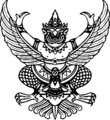 คำสั่งมหาวิทยาลัยราชภัฏวไลยอลงกรณ์ ในพระบรมราชูปถัมภ์ จังหวัดปทุมธานีที่............/25…..เรื่อง  แต่งตั้งคณะกรรมการ[พัฒนา/ปรับปรุง]หลักสูตร[ชื่อปริญญา เช่น วิทยาศาสตรบัณฑิต บัญชีบัณฑิต] สาขาวิชา[สาขาวิชา เช่น วิทยาการคอมพิวเตอร์ การบัญชี]	................................................................................................................................................................................................................................................................................................................................................................................................................................................................................................................................... จึงขอแต่งตั้งกรรมการ[พัฒนา/ปรับปรุง]หลักสูตร[ชื่อปริญญา] สาขาวิชา[สาขาวิชา] ดังนี้[ระบุตำแหน่งวิชาการ ชื่อ นามสกุล]	ประธาน			ผู้รับผิดชอบหลักสูตร[ระบุตำแหน่งวิชาการ ชื่อ นามสกุล]	กรรมการ		ผู้ทรงคุณวุฒิ[ระบุตำแหน่งวิชาการ ชื่อ นามสกุล]	กรรมการ		ผู้ทรงคุณวุฒิ[ระบุตำแหน่งวิชาการ ชื่อ นามสกุล]	กรรมการ		ผู้แทนองค์กรวิชาชีพ (ถ้ามี)[ระบุตำแหน่งวิชาการ ชื่อ นามสกุล]	กรรมการ		ผู้รับผิดชอบหลักสูตร[ระบุตำแหน่งวิชาการ ชื่อ นามสกุล]	กรรมการและเลขานุการ	ผู้รับผิดชอบหลักสูตรสั่ง ณ วันที่...........เดือน....................พ.ศ. 25….......				      …………………..……………………………..      					     (รองศาสตราจารย์ ดร.สมบัติ คชสิทธิ์)                                      อธิการบดีมหาวิทยาลัยราชภัฏวไลยอลงกรณ์  ในพระบรมราชูปถัมภ์                                                                      จังหวัดปทุมธานีภาคผนวก งรายงานการประชุมคณะกรรมการ[พัฒนา/ปรับปรุง]หลักสูตร[ชื่อปริญญา] สาขาวิชา[สาขาวิชา]รายงานการประชุมคณะกรรมการ[พัฒนา/ปรับปรุง]หลักสูตร[ชื่อปริญญา] สาขาวิชา[สาขาวิชา]มหาวิทยาลัยราชภัฏวไลยอลงกรณ์ ในพระบรมราชูปถัมภ์ จังหวัดปทุมธานีครั้งที่ [ครั้งที่]/[ปี พ.ศ.]วันที่ [วันที่] เดือน [เดือน] พ.ศ. [ปี พ.ศ.]ณ *********************************************กรรมการผู้มาประชุม1. 	ประธานกรรมการ[พัฒนา/ปรับปรุง]หลักสูตร2. 	กรรมการ    ผู้ทรงคุณวุฒิ3. 	กรรมการ    ผู้ทรงคุณวุฒิ4. 	กรรมการ    ผู้แทนองค์กรวิชาชีพ (ถ้ามี)5. 	กรรมการ    ผู้รับผิดชอบหลักสูตร6. 	กรรมการ7. 	กรรมการและเลขานุการ8. อื่น ๆกรรมการที่ไม่สามารถเข้าร่วมประชุม (ถ้ามี)1. 		  2.      	ผู้เข้าร่วมประชุม (ถ้ามี)1.        2.        เริ่มประชุม    เวลา [ระบุเวลา] น.ระเบียบวาระที่ 1 เรื่องที่ประธานแจ้งให้ที่ประชุมทราบ1.1.........................................................................................................................................................................................................................................................................................................................................................................................................................................1.2 .......................................................................................................................................................................................................................................................................................................................................................................................................................................	ที่ประชุม : รับทราบระเบียบวาระที่ 2  เรื่องรับรองรายงานการประชุมครั้งที่แล้ว ประธานที่ประชุม เสนอรายงานการประชุมคณะกรรมการบริหารหลักสูตร เมื่อวันที่ ..... 255....... รายละเอียดดังเอกสารแนบท้ายระเบียบวาระการประชุม ให้ที่ประชุมเพื่อพิจารณารับทราบและรับรองรายงานการประชุมข้อสังเกตและข้อเสนอแนะของคณะกรรมการ..................................................................................................................................................................................................................................................................................................................................................................................................................................................มติที่ประชุม: รับทราบและรับรองรายงานการประชุม [โดยให้ปรับคำ/ข้อความตามที่กรรมการเสนอ]ระเบียบวาระที่ 3  เรื่องสืบเนื่องจากการประชุมครั้งที่แล้ว.................................................................................................................................................................................................................................................................................................................................................................................................................................................มติที่ประชุม: ระเบียบวาระที่ 4  เรื่องเสนอเพื่อทราบ4.1...........................................................................................................................................................................................................................................................................................................................................................................................................................................4.2..........................................................................................................................................................................................................................................................................................................................................................................................................................................มติที่ประชุม : รับทราบระเบียบวาระที่  5 เรื่องเสนอเพื่อพิจารณา5.1...........................................................................................................................................................................................................................................................................................................................................................................................................................................มติที่ประชุม: 5.2..........................................................................................................................................................................................................................................................................................................................................................................................................................................มติที่ประชุม: ระเบียบวาระที่ 6 เรื่องอื่นๆ (ถ้ามี)6.1............................................................................................................................................................................................................................................................................................................................................................................................................................................มติที่ประชุม: 6.2...........................................................................................................................................................................................................................................................................................................................................................................................................................................มติที่ประชุม:  ปิดประชุม  เวลา   .............  น(ลงชื่อ)................................................ ผู้บันทึกรายงานการประชุม                      (.................................................)(ลงชื่อ)................................................. ผู้ตรวจรายงานการประชุม(................................................)ภาคผนวก จรายงานการวิพากษ์หลักสูตร[ชื่อปริญญา] สาขาวิชา[สาขาวิชา][ตัวอย่าง]รายงานการวิพากษ์หลักสูตร[ชื่อปริญญา] สาขาวิชา[สาขาวิชา]มหาวิทยาลัยราชภัฏวไลยอลงกรณ์ ในพระบรมราชูปถัมภ์ จังหวัดปทุมธานีครั้งที่ [ครั้งที่]/[ปี พ.ศ.]วันที่ [วันที่] เดือน [เดือน] พ.ศ. [ปี พ.ศ.]ณ *********************************************ผู้เข้าร่วมวิพากษ์หลักสูตร1. 	[สถาบัน/หน่วยงาน ที่สังกัด]2. 	[สถาบัน/หน่วยงาน ที่สังกัด]3. 	[สถาบัน/หน่วยงาน ที่สังกัด]4. 	[สถาบัน/หน่วยงาน ที่สังกัด]5. 	[สถาบัน/หน่วยงาน ที่สังกัด]6. 	[สถาบัน/หน่วยงาน ที่สังกัด]7. 	[สถาบัน/หน่วยงาน ที่สังกัด]8. 	[สถาบัน/หน่วยงาน ที่สังกัด]9. 	[สถาบัน/หน่วยงาน ที่สังกัด]เริ่มการวิพากษ์หลักสูตร    เวลา [ระบุเวลา] น.ข้อเสนอแนะของผู้เข้าร่วมวิพากษ์หลักสูตรข้อเสนอแนะของ มีดังนี้........................................................................................................................................………………………………………………………………………………………………………………………………………………ข้อเสนอแนะของ มีดังนี้........................................................................................................................................………………………………………………………………………………………………………………………………………………ข้อเสนอแนะของ มีดังนี้........................................................................................................................................………………………………………………………………………………………………………………………………………………ข้อเสนอแนะของ มีดังนี้........................................................................................................................................………………………………………………………………………………………………………………………………………………ปิดการวิพากษ์หลักสูตร  เวลา [ระบุเวลา] น.(ลงชื่อ)...................................................ผู้จดรายงานการวิพากษ์หลักสูตร    (.................................................)(ลงชื่อ).................................................ผู้ตรวจรายงานการวิพากษ์หลักสูตร   (..................................................)ภาคผนวก ฉผลงานทางวิชาการของอาจารย์ผู้รับผิดชอบหลักสูตร และอาจารย์ประจำหลักสูตรผลงานทางวิชาการของอาจารย์ผู้รับผิดชอบหลักสูตร และอาจารย์ประจำหลักสูตร1. 	ชื่อ[นาย/นาง/นางสาว]        นามสกุล[สกุล]1.1 	ตำแหน่งทางวิชาการ [อาจารย์/ผู้ช่วยศาสตราจารย์/รองศาสตราจารย์/ศาสตราจารย์] 1.2 	ประวัติการศึกษา(หมายเหตุ ถ้าสถาบันการศึกษาจากต่างประเทศ โปรดระบุชื่อเมือง และชื่อประเทศที่ตั้งของสถาบันการศึกษานั้น)1.3 	ผลงานทางวิชาการ (รูปแบบการเขียนขอให้จัดทำบรรณานุกรมตามคู่มือการเขียนผลงานทางวิชาการของมหาวิทยาลัยราชภัฏวไลยอลงกรณ์ ฉบับปรับปรุง พ.ศ. 2557)1.3.1 	หนังสือ ตำรา งานแปล (ย้อนหลัง 5 ปี)[ตัวอย่าง]มานะ ขาวเมฆ. (2557). เทคโนโลยีชีวเคมี. ปทุมธานี: มหาวิทยาลัยราชภัฏวไลยอลงกรณ์ ในพระบรมราชูปถัมภ์ ปทุมธานี. 344 หน้า.งานวิจัย/บทความวิจัย (ย้อนหลัง 5 ปี)[ตัวอย่าง]มานะ ขาวเมฆ. (2552). การแสดงออกของไคติเนสในข้าวไทยและข้าวญี่ปุ่น. ปทุมธานี:มหาวิทยาลัยราชภัฏวไลยอลงกรณ์ ในพระบรมราชูปถัมภ์ ปทุมธานี. 120 หน้า.Kaomek, M., and Ketudat-Cairns, J.R. (2010). Expression of Leucaenaleucocephala de Wit chitinase in transgenic KhaoDawk Mali 105 (indica) Rice. Journal of Guizhou University. Vol.27 No.1 12 March 2014 : 53-61.ชลลดา ยวงใย, ธราพงษ์ พัฒนศักดิ์ภิญโญ, โชติกาญจน์ ราชกรม และศัลย์ชัย ใจสมุทร. (2559).     การตรวจสอบรอยแตกร้าวโครงสร้างอาคาร กรณีศึกษา อาคารเรียน 1 มหาวิทยาลัย   ราชภัฏวไลยอลงกรณ์ ในพระบรมราชูปถัมภ์ จังหวัดปทุมธานี. ใน การประชุมทางวิชาการเพื่อเสนอผลงานวิจัย การประชุมสวนสุนันทาวิชาการระดับชาติ. ครั้งที่ 5. 1-2 ธันวาคม 2559, (721-729). กรุงเทพฯ: มหาวิทยาลัยราชภัฏสวนสุนันทา.1.3.3 	บทความทางวิชาการ (ย้อนหลัง 5 ปี)[ตัวอย่าง]Kaomek, M., and Ketudat-Cairns, J.R. (2010). Expression of Leucaenaleucocephala de Wit chitinase in transgenic KhaoDawk Mali 105 (indica) Rice. Journal of Guizhou University. Vol.27 No.1 12 March 2014 : 53-61.เจษฎา ความคุ้นเคย, ประพันธ์พงษ์ ชิณพงษ์, เบญญา พึ่งโพธิ์ และเบญญาภา พึ่งโพธิ์. (2557).  อิทธิพลของศักยภาพผู้นำชุมชนและการใช้ปรัชญาเศรษฐกิจพอเพียงในการพัฒนาเศรษฐกิจชุมชน. วารสารบริหารธุรกิจศรีนครินทรวิโรฒ. ปีที่ 5 ฉบับที่ 1. มกราคม – มิถุนายน 2557 : 1-24. 	1.3.4 สิ่งประดิษฐ์และงานสร้างสรรค์ (ย้อนหลัง 5 ปี)1.4 	ประสบการณ์ในการสอน[จำนวนปี] ปี1.5 	ภาระงานสอน[ตัวอย่าง]1.5.1 วิชาภาษาไทยเพื่อการสื่อสารและการสืบค้น1.5.2 วิชาตามรอยเบื้องพระยุคลบาท[ทั้งนี้การเผยแพร่ผลงานทางวิชาการต้องเป็นไปตามประกาศกระทรวงศึกษาธิการ เรื่องเกณฑ์มาตรฐานหลักสูตรระดับปริญญาตรี พ.ศ. 2558 /เรื่อง หลักเกณฑ์และวิธีการพิจารณาแต่งตั้งบุคคลให้ดำรงตำแหน่งผู้ช่วยศาสตราจารย์ รองศาสตราจารย์ และศาสตราจารย์ พ.ศ. 2564 (ก.พ.อ.)][http://acad.vru.ac.th/about_acad/ac_academic.php]ภาคผนวก ช[ตัวอย่าง]รายงานสรุปคุณลักษณะบัณฑิตที่พึงประสงค์ตามความต้องการของผู้ใช้บัณฑิตตามกรอบมาตรฐานคุณวุฒิแห่งชาติและความต้องการและปัจจัยที่มีผลต่อการเลือกศึกษาต่อในหลักสูตร[ชื่อปริญญา]สาขาวิชา[สาขาวิชา] คณะ[คณะ] มหาวิทยาลัยราชภัฏวไลยอลงกรณ์ ในพระบรมราชูปถัมภ์ จังหวัดปทุมธานีสรุปผลการสำรวจคุณลักษณะบัณฑิตที่พึงประสงค์ตามความต้องการของผู้ใช้บัณฑิตหลักสูตร[หลักสูตร] สาขาวิชา[สาขาวิชา] คณะ[คณะ] มหาวิทยาลัยราชภัฏวไลยอลงกรณ์ ในพระบรมราชูปถัมภ์ จังหวัดปทุมธานี[ตัวอย่าง]ผลการสำรวจคุณลักษณะบัณฑิตที่พึงประสงค์ตามความต้องการของผู้ใช้บัณฑิตจำแนก
ในแต่ละด้านตามมาตรฐานผลการเรียนรู้ที่สอดคล้องกับกรอบมาตรฐานคุณวุฒิแห่งชาติ ได้ดังนี้ด้านคุณธรรมจริยธรรมสรุป  ในภาพรวมผู้ใช้บัณฑิตมีความต้องการให้บัณฑิตมีคุณธรรมจริยธรรมอยู่ในระดับมาก (4.43) เมื่อจำแนกในแต่ละข้อย่อยพบว่า ผู้ใช้บัณฑิตมีความต้องการให้บัณฑิต มีความซื่อสัตย์สุจริตมากที่สุด (4.67) รองลงมาคือ มีความรับผิดชอบ (4.50)ด้านความรู้สรุป  ในภาพรวมผู้ใช้บัณฑิตมีความต้องการให้บัณฑิตมีความรู้อยู่ในระดับมาก (4.19) เมื่อจำแนกในแต่ละข้อย่อยพบว่า ผู้ใช้บัณฑิตมีความต้องการให้บัณฑิต มีความรู้ในสาขาวิชาที่ศึกษามากที่สุด (4.33)ด้านทักษะทางปัญญาสรุป  ในภาพรวมผู้ใช้บัณฑิตมีความต้องการให้บัณฑิตมีทักษะทางปัญญาอยู่ในระดับมาก (3.94) เมื่อจำแนกในแต่ละข้อย่อยพบว่า ผู้ใช้บัณฑิตมีความต้องการให้บัณฑิต มีคิดริเริ่มสร้างสรรค์ในการแก้ปัญหา โดยใช้พื้นฐานความรู้และทักษะที่ศึกษา มากที่สุด (4.06)ด้านทักษะความสัมพันธ์ระหว่างบุคคลและความรับผิดชอบสรุป  ในภาพรวมผู้ใช้บัณฑิตมีความต้องการให้บัณฑิตมีทักษะความสัมพันธ์ระหว่างบุคคลและความรับผิดชอบอยู่ในระดับมาก (4.07) เมื่อจำแนกในแต่ละข้อย่อยพบว่า ผู้ใช้บัณฑิตมีความต้องการให้บัณฑิตมีบุคลิกภาพและมนุษยสัมพันธ์ดี สามารถทำงานเป็นทีมได้ อยู่ในระดับมาก (4.17) และให้บัณฑิตมีความสามารถในการพัฒนาตนเองและวิชาชีพอย่างต่อเนื่อง อยู่ในระดับมาก (4.17)ด้านทักษะการวิเคราะห์เชิงตัวเลข การสื่อสาร และเทคโนโลยีสารสนเทศสรุป  ในภาพรวมผู้ใช้บัณฑิตมีความต้องการให้บัณฑิตมีทักษะการวิเคราะห์ตัวเลข การสื่อสาร และเทคโนโลยีสารสนเทศ อยู่ในระดับมาก (3.79) เมื่อจำแนกในแต่ละข้อย่อยพบว่า ผู้ใช้บัณฑิตมีความต้องการให้บัณฑิตสามารถใช้เทคโนโลยีในการสืบค้นข้อมูล เก็บรวบรวมข้อมูล ประมวลผลข้อมูล แปลความหมาย และนำเสนอข้อมูลได้อย่างถูกต้อง อยู่ในระดับมาก (3.94)จากผลการสำรวจคุณลักษณะบัณฑิตที่พึงประสงค์ตามความต้องการของผู้ใช้บัณฑิตหลักสูตร[ชื่อปริญญา] สาขาวิชา[สาขาวิชา] พบว่าผู้ใช้บัณฑิตต้องการให้บัณฑิตมีคุณลักษณะทั้ง 5 ด้าน อยู่ในระดับมาก (4.43) เมื่อจำแนกในแต่ละด้านพบว่า คุณลักษณะบัณฑิตที่ผู้ใช้บัณฑิตต้องการเรียงตามลำดับได้ดังนี้ ด้านคุณธรรมจริยธรรม ด้านความรู้ ด้านทักษะความสัมพันธ์ระหว่างบุคคลและความรับผิดชอบ ด้านทักษะทางปัญญา และด้านทักษะการวิเคราะห์เชิงตัวเลข การสื่อสาร และการใช้เทคโนโลยีสารสนเทศจากการสำรวจผู้ที่กำลังศึกษาต่อระดับปริญญาตรี (กำลังศึกษาระดับมัธยมศึกษาตอนปลาย ปวช. และ ปวส.)1. ข้อมูลทั่วไปผู้ตอบแบบสอบถามเป็นเพศชาย ร้อยละ 88.00 มากกว่าเพศหญิง (ร้อยละ 12.00) โดยมีอายุระหว่าง 16-20 ปี (ร้อยละ 70.00)  ไม่ได้ทำงาน ซึ่งมีแหล่งทุนสนับสนุน ร้อยละ 100.002. ปัจจัยในการเลือกศึกษาต่อในระดับปริญญาตรีผู้ตอบแบบสอบถามเลือกศึกษาต่อในระดับปริญญาตรี มีความคิดเห็นต่อปัจจัยการเลือกศึกษาในภาพรวมมีค่าเฉลี่ยอยู่ในระดับปานกลาง ( = 3.14 S.D. = 0.89) ข้อที่มีค่าเฉลี่ยสูงสุด คือ ความสะดวกของสถานที่เรียนที่มหาวิทยาลัยราชภัฏวไลยอลงกรณ์ ในพระบรมราชูปถัมภ์ จังหวัดปทุมธานี ( = 4.06 S.D. = 0.77) รองลงมาคือ ค่าใช้จ่ายต่อเทอม ( = 3.98 S.D. = 0.81) และข้อที่มีค่าเฉลี่ยต่ำสุดคือ ความสะดวกของสถานที่เรียนที่ศูนย์สระแก้ว ( = 0.51 S.D. =1.10)3. ความสนใจในการศึกษาต่อในหลักสูตรระดับปริญญาตรีผู้ตอบแบบสอบถามสนใจในการศึกษาต่อในหลักสูตรระดับปริญญาตรี มีความคิดเห็นต่อหลักสูตร ในภาพรวมมีค่าเฉลี่ยอยู่ในระดับมาก  ( = 3.82  S.D. = 1.70)  ข้อที่มีค่าเฉลี่ยสูงสุด คือ หลักสูตรเทคโนโลยีบัณฑิต สาขาวิชาเทคโนโลยีวิศวกรรม กลุ่มวิชาเทคโนโลยีการจัดการอุตสาหกรรม        ( = 3.95 S.D. = 1.61) รองลงมาคือ หลักสูตรเทคโนโลยีบัณฑิต สาขาวิชาเทคโนโลยีวิศวกรรม กลุ่มวิชาเทคโนโลยีวิศวกรรมเครื่องกล ( = 3.91 S.D. = 1.70) หลักสูตรเทคโนโลยีบัณฑิต สาขาวิชาเทคโนโลยีวิศวกรรม กลุ่มวิชาเทคโนโลยีก่อสร้างและสิ่งแวดล้อม  ( = 3.86 S.D. = 1.63) หลักสูตรเทคโนโลยีบัณฑิต สาขาวิชาเทคโนโลยีวิศวกรรม กลุ่มวิชาเทคโนโลยีวิศวกรรมไฟฟ้า ( = 3.85 S.D. = 1.82) หลักสูตรวิทยาศาสตรบัณฑิต สาขาวิชาอิเล็กทรอนิกส์สื่อสารและคอมพิวเตอร์ ( = 3.82 S.D. = 1.80) หลักสูตรวิศวกรรมศาสตรบัณฑิต สาขาวิศวกรรมระบบควบคุมและหุ่นยนต์ หลักสูตรเทคโนโลยีบัณฑิต สาขาวิชาออกแบบผลิตภัณฑ์( = 3.80 S.D. = 1.70)  หลักสูตรเทคโนโลยีบัณฑิต สาขาวิชาเทคโนโลยีเซรามิกส์ ( = 3.76 S.D. = 1.57) หลักสูตรเทคโนโลยีบัณฑิต สาขาวิชาเทคโนโลยีการผลิต ( = 3.75 S.D. = 1.67)  ข้อที่มีค่าเฉลี่ยต่ำสุดคือ หลักสูตรเทคโนโลยีบัณฑิต  สาขาวิชาวิศวกรรมเกษตร ( = 3.70  S.D. = 1.73)ภาคผนวก ซตารางเปรียบเทียบข้อแตกต่างระหว่างหลักสูตรเดิมกับหลักสูตรที่ปรับปรุง (มีเฉพาะกรณีหลักสูตรปรับปรุง)ตารางเปรียบเทียบข้อแตกต่างระหว่างหลักสูตรเดิมกับหลักสูตรที่ปรับปรุง1. เปรียบเทียบชื่อปริญญา2. เปรียบเทียบโครงสร้าง3. เปรียบเทียบคำอธิบายรายวิชา4. [เปรียบเทียบอื่น ๆ ]ภาคผนวก ฌแผนบริหารความเสี่ยงหลักสูตร[หลักสูตร] สาขาวิชา[สาขาวิชา] แผนบริหารความเสี่ยงหลักสูตร[ชื่อปริญญา] สาขาวิชา[สาขาวิชา]หลักสูตร[ใหม่/ปรับปรุง] พ.ศ. [ปี พ.ศ. ที่สภามหาวิทยาลัยอนุมัติ]ระบุความเสี่ยงหมายเหตุ ความเสี่ยงทั้งหมดมี 4 ด้าน คือ ความเสี่ยงด้านกลยุทธ์ (S) ความเสี่ยงด้านการเงิน (F) ความเสี่ยงด้านการดำเนินงาน (O)  และความเสี่ยงด้านกฎระเบียบ (C) ความเสี่ยงด้านใดมีค่าระหว่าง 20-25 ถือว่าสูงมาก ถ้ามีค่าระหว่าง 10-19 ถือว่าสูง และ มีค่าระหว่าง 1-9 ถือว่าปานกลางการประเมินและวิเคราะห์ความเสี่ยงหมายเหตุ  ระดับความเสี่ยง 3 มีค่าระหว่าง 20-25 (ความเสี่ยงที่ยอมรับไม่ได้), 2 มีค่าระหว่าง 10-19 (ความเสี่ยงสูง) และ 1 มีค่าระหว่าง 1-9 (ความเสี่ยง         ที่ยอมรับได้)การกำหนดกิจกรรมควบคุมความเสี่ยงหมายเหตุ ช่อง 3	 หมายถึง มี	 หมายถึง มีแต่ไม่สมบูรณ์ × หมายถึง ไม่มี	ช่อง 4	 หมายถึง ได้ผลตามที่คาดหมาย  หมายถึง ได้ผลบ้างแต่ไม่สมบูรณ์ 		× ไม่ได้ผลตามที่คาดหมาย    แผนการดำเนินงานการจัดการความเสี่ยงผู้รายงาน ...................................................................ประธานกรรมการ[พัฒนา/ปรับปรุง]หลักสูตร.วันที่................เดือน...........................พ.ศ. ................ภาคผนวก ญ (ถ้ามี)บันทึกข้อตกลงความร่วมมือทางวิชาการในโครงการการจัดการศึกษา  หลักสูตร[หลักสูตร] สาขาวิชา[สาขาวิชา]ระหว่างมหาวิทยาลัยราชภัฏวไลยอลงกรณ์ ในพระบรมราชูปถัมภ์ จังหวัดปทุมธานีกับ[หน่วยงาน]กรุณาแนบเอกสารหลักฐานดังนี้เอกสารบันทึกข้อตกลงความร่วมมือฉบับสมบูรณ์เอกสารแสดงการรับรองหน่วยงานนั้นๆ เช่นสถาบันการศึกษา หน่วยงานระดับกรม หน่วยงานรัฐวิสาหกิจหรือองค์การมหาชน บริษัทเอกชนที่จดทะเบียนในตลาดหลักทรัพย์แห่งประเทศไทย ที่ทำข้อตกลงร่วมมือ (ตามประกาศกระทรวงศึกษาธิการ เรื่องแนวทางการบริหารเกณฑ์มาตรฐานหลักสูตรระดับอุดมศึกษา พ.ศ. 2558) ภาคผนวก ฎ (ถ้ามี)สัญญาจ้างอาจารย์ประจำหลักสูตร กรณีที่เป็นชาวต่างชาติสัญญาจ้างชาวต่างประเทศเข้าปฏิบัติงาน 	สัญญาฉบับนี้ทำขึ้นเมื่อวันที่ [วันที่] เดือน [เดือน] พ.ศ. [ปี พ.ศ.] มหาวิทยาลัยราชภัฏ                               วไลยอลงกรณ์ ในพระบรมราชูปถัมภ์ ระหว่าง มหาวิทยาลัยราชภัฏวไลยอลงกรณ์ ในพระบรมราชูปถัมภ์                  โดย รองศาสตราจารย์ ดร.สมบัติ คชสิทธิ์ อธิการบดี ซึ่งต่อไปในสัญญานี้จะเรียกว่า “ผู้ว่าจ้าง”     ฝ่ายหนึ่ง กับ [ระบุชื่อ - นามสกุล ผู้รับจ้าง] สัญชาติ [ระบุสัญชาติผู้รับจ้าง]อายุ [ระบุอายุผู้รับจ้าง] ปี  ภูมิลำเนาอยู่ ณ [ระบุภูมิลำเนาผู้รับจ้าง]  ซึ่งต่อไปในสัญญานี้จะเรียกว่า “ผู้รับจ้าง” อีกฝ่ายหนึ่ง 	ผู้ว่าจ้างตกลงจ้างผู้รับจ้างเข้าปฏิบัติงานในหน้าที่[ลักษณะงานของผู้รับจ้าง]                                  สังกัด มหาวิทยาลัยราชภัฏวไลยอลงกรณ์ ในพระบรมราชูปถัมภ์ มีกำหนดเวลา [ระบุจำนวน/ปี]              นับตั้งแต่วันที่ [วันที่] เดือน [เดือน] พ.ศ. [ปี พ.ศ.] ซึ่งเป็นวันเริ่มปฏิบัติงานเป็นต้นไป จนถึงวันที่             [วันที่] เดือน [เดือน] พ.ศ. [ปี พ.ศ.] และผู้รับจ้างตกลงรับจ้างปฏิบัติงานในหน้าที่ดังกล่าว             ตามระยะเวลาดังกล่าวแล้วตามเงื่อนไขต่อไปนี้การทำงานข้อ 1. ผู้รับจ้างยอมอุทิศเวลาทั้งหมดให้แก่การปฏิบัติงานในหน้าที่ตามสัญญานี้ ให้บังเกิดผลดีที่สุดตามความรู้ความสามารถของผู้รับจ้าง และผู้รับจ้างจะละเว้นจากการรับจ้างทำงานหรือประกอบอาชีพในตลอดอายุแห่งสัญญานี้ข้อ 2. ผู้รับจ้างจะได้รับค่าจ้างในอัตราเดือนละ [ระบุอัตราเงินเดือน] บาท ตั้งแต่วันที่              [วันที่] เดือน [เดือน] พ.ศ. [ปี พ.ศ.] ซึ่งเป็นวันเริ่มปฏิบัติงานเป็นต้นไป ข้อ 3. ค่าจ้างตามข้อ 2. จะจ่ายให้แก่ผู้รับจ้างเป็นรายเดือน โดยจ่ายให้ในวันทำการสุดท้ายของเดือนบ้านพักข้อ 4. ผู้รับจ้างจะต้องพักอาศัยในบ้านพักของทางราชการตามที่ผู้ว่าจ้างจัดไว้ให้ในกรณีที่ไม่มีบ้านพักของทางราชการ ผู้ว่าจ้างจะจ่ายค่าเช่าบ้านพักโดยเหมาจ่ายให้ในอัตราเดือนละ 8,000 บาท และผู้รับจ้างไม่มีสิทธิเรียกร้องค่าใช้จ่ายใด ๆ เกี่ยวกับการเช่าบ้านพักอีกการลาข้อ 5. ผู้รับจ้างมีสิทธิลาโดยได้รับค่าจ้างเต็มได้ตามความจำเป็นในรอบปีหนึ่งๆ แห่งอายุสัญญาจ้างตามเกณฑ์  ดังต่อไปนี้(1) ลากิจหรือลาพักผ่อนไม่เกิน 10 วันทำการ แต่จะใช้สิทธินี้ใน 6 เดือนแรกของอายุสัญญาจ้างไม่ได้วันลากิจหรือลาพักผ่อนที่ไม่ได้ใช้หรือใช้ไม่หมดให้สะสมไว้ได้เพียง 22 วันทำการ ผู้รับจ้าง  จะใช้วันลาสะสมเมื่อใด ให้ผู้ว่าจ้างทราบล่วงหน้าไม่น้อยกว่า 15 วัน(2) ลาป่วยไม่เกิน 15 วันทำการ ในกรณีลาป่วยติดต่อกันเกิน 5 วันทำการให้มีใบรับรองแพทย์ที่ทางราชการรับรองถ้าผู้รับจ้างลาป่วยในรอบปีใดเกินกว่า 15 วันทำการ ให้นำวันลาที่มีอยู่ตาม (1) มาใช้แทน     วันลาป่วยที่เกินไปนั้นได้ข้อ 6. ผู้รับจ้างไม่มีสิทธิได้รับค่าจ้างในวันทำการที่ลาเกินกำหนด การหักค่าจ้างให้หักในอัตรา 1 ใน 22 ของค่าจ้างรายเดือนต่อ 1 วันทำการที่ลาเกินกำหนดการสิ้นสุดแห่งสัญญาข้อ 7. สัญญานี้สิ้นสุดเมื่อ(1) ครบอายุสัญญาจ้าง(2) ผู้รับจ้างตาย(3) คู่สัญญาฝ่ายหนึ่งฝ่ายใดบอกเลิกสัญญาจ้างโดยแจ้งให้อีกฝ่ายหนึ่งทราบล่วงหน้า        เป็นหนังสือไม่น้อยกว่า 3 เดือน(4) ผู้ว่าจ้างบอกเลิกสัญญาจ้างในกรณีที่แพทย์ที่ทางราชการรับรองได้ตรวจและให้ความเห็นว่าผู้รับจ้างมีสุขภาพไม่เหมาะสมที่จะปฏิบัติงานต่อไป(5) ผู้ว่าจ้างบอกเลิกสัญญาเพราะผู้รับจ้างประพฤติตนไม่เหมาะสมอย่างร้ายแรงหรือ         ละทิ้งหน้าที่ไปโดยไม่มีเหตุอันควรข้อ 8. เมื่อสัญญานี้สิ้นสุดลงด้วยเหตุตามข้อ 7 (2) , (3) , (4) และ (5) ผู้ว่าจ้างจะจ่ายค่าจ้างให้เพียงวันสิ้นสุดแห่งสัญญาตามข้อ 7 (2) , (3) , (4) ผู้ว่าจ้างจะจ่ายค่าเช่าบ้านให้เต็มเดือนในเดือนที่สัญญาจ้างสิ้นสุด สำหรับกรณี 7 (5) ผู้ว่าจ้างจะจ่ายค่าเช่าบ้านให้ตามส่วนที่ควรได้รับเพียงวันสิ้นสุดแห่งสัญญาการนับอายุงานสำหรับคำนวณเงินบำเหน็จปกติ 	ข้อ 9. การนับอายุงานสำหรับคำนวณเงินบำเหน็จปกติให้นับเป็นจำนวนเดือนเศษของเดือน ถ้าถึงสิบห้าวันให้นับเป็นหนึ่งเดือน  ถ้าไม่ถึงสิบห้าวันให้ปัดทิ้ง  สำหรับจำนวนวันถ้ามีหลายตอน      ให้นำมารวมกันแล้วนับสามสิบวันเป็นหนึ่งเดือน 	ถ้ามีวันที่ถูกหักค่าจ้างให้หักออก 	บำเหน็จปกติ บำเหน็จพิเศษ และเงินทำขวัญ 	ข้อ 10. เมื่อสัญญาสิ้นสุดลงและผู้รับจ้างมีอายุงานสำหรับคำนวณเงินบำเหน็จปกติ                            ไม่น้อยกว่า 12 เดือนแล้ว  ผู้รับจ้างหรือทายาทซึ่งมีสิทธิได้รับมรดกโดยชอบด้วยกฎหมาย          แล้วแต่กรณีจะได้รับบำเหน็จปกติตามเกณฑ์ ดังนี้ 	ค่าจ้างเดือนสุดท้ายคูณด้วยจำนวนเดือนอายุงานหารด้วยสิบสอง เศษของบาทถ้าถึง          ห้าสิบสตางค์ให้ปัดเป็นหนึ่งบาท ถ้าไม่ถึงห้าสิบสตางค์ให้ปัดทิ้ง 	ในกรณีสัญญาสิ้นสุดตามข้อ 7 (5) ผู้รับจ้างไม่มีสิทธิได้รับเงินบำเหน็จปกติ 	ข้อ 11. ในกรณีที่ผู้รับจ้างถูกประทุษร้าย หรือได้รับอันตรายสูญเสียอวัยวะเพราะเหตุปฏิบัติงานในหน้าที่ หรือกระทำตามหน้าที่ แต่ยังสามารถทำงานตามสัญญาจ้างต่อไปได้ ผู้ว่าจ้าง      จะจ่ายเงินทำขวัญให้ตามระเบียบกระทรวงการคลัง ว่าด้วยเงินทำขวัญข้าราชการและลูกจ้าง 	ข้อ 12. ในกรณีที่ผู้รับจ้างถูกประทุษร้ายจนถึงแก่ความตายหรือได้รับอันตรายถึงพิการหรือป่วยเจ็บทุพพลภาพ  เพราะเหตุปฏิบัติงานในหน้าที่หรือกระทำตามหน้าที่ และแพทย์ที่ราชการรับรองได้ตรวจและแสดงว่าไม่สามารถปฏิบัติงานในหน้าที่ต่อไปได้อีก  ถ้าการประทุษร้ายการได้รับอันตราย  หรือการป่วยเจ็บทุพพลภาพหรือตายนั้นมิได้เกิดขึ้นจากความประมาทเลินเล่ออย่างร้ายแรงหรือความผิดของตนเอง  ให้ผู้รับจ้างได้รับเงินบำเหน็จพิเศษ ดังนี้ 	(1) กรณีพิการหรือเจ็บป่วยทุพพลภาพ  ให้ได้รับเงินบำเหน็จพิเศษตามที่ผู้ว่าจ้างเป็น                  ผู้กำหนดตามสมควรสมควรแก่เหตุการณ์และความพิการเจ็บทุพพลภาพ  มีอัตราตั้งแต่หกถึงยี่สิบสี่เท่า        ของอัตราค่าจ้างรายเดือน 	(2) กรณีตาย ให้จ่ายบำเหน็จพิเศษให้แก่ทายาทซึ่งมีสิทธิได้รับมรดกโดยชอบด้วยกฎหมาย เป็นจำนวนสามสิบเท่าของอัตราจ้างรายเดือนกรณีวินิจฉัยข้อพิพาทข้อ 13. ในกรณีที่มีปัญหาเกี่ยวกับการปฏิบัติตามสัญญานี้ ผู้รับจ้างยินยอมที่จะถือปฏิบัติตามคำวินิจฉัยของกระทรวงการคลังข้อ 14. สัญญาฉบับนี้อยู่ภายใต้บังคับกฎหมายไทย และข้อพิพาทใดๆ ที่เกิดขึ้นจากสัญญานี้ให้ดำเนินคดี ณ ศาลแพ่ง กรุงเทพมหานครสัญญานี้ทำขึ้นเป็นสองฉบับมีข้อความตรงกัน คู่สัญญาได้อ่านข้อความและเข้าใจโดยตลอดแล้ว จึงได้ลงลายมือชื่อไว้เป็นหลักฐาน						[ผู้ว่าจ้างลงนาม]		ผู้ว่าจ้าง						[ผู้รับจ้างลงนาม]		ผู้รับจ้าง						[พยานที่ 1 ลงนาม]	พยาน						[พยานที่ 2 ลงนาม]	พยานภาคผนวก ฏ (ถ้ามี)ตารางแสดงความสอดคล้องระหว่างรายวิชาในหลักสูตร[หลักสูตร] สาขาวิชา[สาขาวิชา]หลักสูตรหลักสูตร[ใหม่/ปรับปรุง]  พ.ศ. 25[..]กับ มาตรฐานคุณวุฒิระดับปริญญาตรี สาขา[สาขาวิชา] พ.ศ. 25[..]ตารางแสดงความสอดคล้องระหว่างรายวิชาในหลักสูตร[หลักสูตร] สาขาวิชา[สาขาวิชา]หลักสูตรหลักสูตร[ใหม่/ปรับปรุง]  พ.ศ. 25[..]กับ มาตรฐานคุณวุฒิระดับปริญญาตรี สาขา[สาขาวิชา] พ.ศ. 25[..]หน้าหมวดที่ 1ข้อมูลทั่วไป11. รหัสและชื่อหลักสูตร[หน้า]2. ชื่อปริญญาและสาขาวิชา[หน้า]3. วิชาเอก[หน้า]4. จำนวนหน่วยกิตที่เรียนตลอดหลักสูตร[หน้า]5. รูปแบบของหลักสูตร[หน้า]6. สถานภาพของหลักสูตรและการพิจารณาอนุมัติ/เห็นชอบหลักสูตร[หน้า]7. ความพร้อมในการเผยแพร่หลักสูตรคุณภาพและมาตรฐาน[หน้า]8. อาชีพที่สามารถประกอบได้หลังสำเร็จการศึกษา[หน้า]9. ชื่อ ตำแหน่งวิชาการ คุณวุฒิ สาขาวิชา สถาบันการศึกษา และปีที่จบของอาจารย์ผู้รับผิดชอบหลักสูตร[หน้า]10. สถานที่จัดการเรียนการสอน[หน้า]11. สถานการณ์ภายนอกหรือการพัฒนาที่จำเป็นต้องนำมาพิจารณา
ในการวางแผนหลักสูตร[หน้า]12. ผลกระทบจาก ข้อ 11 ต่อการพัฒนาหลักสูตรและความเกี่ยวข้องกับ
พันธกิจของมหาวิทยาลัย[หน้า]13. ความสัมพันธ์กับหลักสูตรอื่นที่เปิดสอนในคณะ/สาขาวิชาอื่นของ
มหาวิทยาลัย[หน้า]หมวดที่ 2ข้อมูลเฉพาะของหลักสูตร[หน้า]1. ปรัชญา ความสำคัญ และวัตถุประสงค์ของหลักสูตร[หน้า]2. แผนพัฒนาปรับปรุง3. ความสอดคล้องของการพัฒนา/ปรับปรุงหลักสูตรกับยุทธศาสตร์การผลิตบัณฑิตให้เป็นผู้รอบรู้ มีมาตฐานทางวิชาการและวิชาชีพ มีสรรถนะการเป็นผู้ประกอบการ วิศวกรทางสังคม                                                 [หน้า] [หน้า]หมวดที่ 3ระบบการจัดการศึกษา การดำเนินการ และโครงสร้างของหลักสูตร[หน้า]1. ระบบการจัดการศึกษา[หน้า]2. การดำเนินการหลักสูตร[หน้า]3. หลักสูตรและอาจารย์ผู้สอน[หน้า]4. องค์ประกอบเกี่ยวกับประสบการณ์ภาคสนาม (สหกิจศึกษาหรือการฝึกงาน)[หน้า]5. ข้อกำหนดเกี่ยวกับการทำโครงงานหรืองานวิจัย[หน้า]หน้าหมวดที่ 4หมวดที่ 5หมวดที่ 4หมวดที่ 5ผลการเรียนรู้ กลยุทธ์การสอนและการประเมินผล1. การพัฒนาคุณลักษณะพิเศษของนักศึกษา2. การพัฒนาผลการเรียนรู้ในแต่ละด้าน3. แผนที่แสดงการกระจายความรับผิดชอบมาตรฐานผลการเรียนรู้จาก
หลักสูตรสู่รายวิชา  (Curriculum Mapping)หลักเกณฑ์ในการประเมินผลนักศึกษา[หน้า] [หน้า] [หน้า] [หน้า]1. กฎระเบียบหรือหลักเกณฑ์ ในการให้ระดับคะแนน (ผลการเรียน)[หน้า]2. กระบวนการทวนสอบมาตรฐานผลสัมฤทธิ์ของนักศึกษา[หน้า]3. เกณฑ์การสำเร็จการศึกษาตามหลักสูตร[หน้า]หมวดที่ 6หมวดที่ 6การพัฒนาคณาจารย์[หน้า]1. การเตรียมการสำหรับอาจารย์ใหม่[หน้า]2. การพัฒนาความรู้และทักษะให้แก่คณาจารย์[หน้า]หมวดที่ 7หมวดที่ 7การประกันคุณภาพหลักสูตร[หน้า]1. การกำกับมาตรฐาน[หน้า]2. บัณฑิต[หน้า]3. นักศึกษา[หน้า]4. อาจารย์[หน้า]5. หลักสูตร การเรียนการสอน การประเมินผู้เรียน[หน้า]6. สิ่งสนับสนุนการเรียนรู้[หน้า]7. ตัวบ่งชี้ผลการดำเนินงาน (Key Performance Indicators)[หน้า]หมวดที่ 8หมวดที่ 8การประเมินและปรับปรุงการดำเนินการของหลักสูตร[หน้า]1. การประเมินประสิทธิผลของการสอน[หน้า]2. การประเมินหลักสูตรในภาพรวม[หน้า]3. การประเมินผลการดำเนินงานตามรายละเอียดหลักสูตร[หน้า]4. การทบทวนผลการประเมินและวางแผนปรับปรุง[หน้า]ภาคผนวกภาคผนวก[หน้า]ภาคผนวก ก ข้อบังคับมหาวิทยาลัยราชภัฏวไลยอลงกรณ์ ในพระบรมราชูปถัมภ์ จังหวัดปทุมธานี ว่าด้วยการจัดการศึกษาระดับอนุปริญญาและปริญญาตรี พ.ศ. 2557 และแก้ไขเพิ่มเติม (ฉบับที่ 2) พ.ศ. 2561 (ฉบับที่ 3) พ.ศ. 2562 และ (ฉบับที่ 4) พ.ศ. 2564[หน้า]ภาคผนวก ข หลักสูตรหมวดวิชาศึกษาทั่วไป[หน้า]หน้าภาคผนวก ค คำสั่งมหาวิทยาลัยราชภัฏวไลยอลงกรณ์ ในพระบรมราชูปถัมภ์ จังหวัดปทุมธานี  ที่..../..... เรื่อง แต่งตั้งคณะกรรมการปรับปรุงหลักสูตร[ชื่อปริญญา]สาขาวิชา[สาขาวิชา][หน้า]ภาคผนวก ง รายงานการประชุมคณะกรรมการ[พัฒนา/ปรับปรุง]หลักสูตร
[ชื่อวุฒิและชื่อสาขาวิชา][หน้า]ภาคผนวก จ รายงานการวิพากษ์หลักสูตร[หน้า]ภาคผนวก ฉ ผลงานทางวิชาการของอาจารย์ผู้รับผิดชอบหลักสูตรและอาจารย์ประจำหลักสูตร[หน้า]ภาคผนวก ช รายงานสรุปคุณลักษณะบัณฑิตที่พึงประสงค์ตามความต้องการของผู้ใช้บัณฑิตตามกรอบมาตรฐานคุณวุฒิแห่งชาติและความต้องการและปัจจัยที่มีผลต่อการเลือกศึกษาต่อในหลักสูตร[หลักสูตร/สาขาวิชา] คณะ[คณะ] มหาวิทยาลัยราชภัฏ       วไลยอลงกรณ์ ในพระบรมราชูปถัมภ์ จังหวัดปทุมธานี [หน้า]ภาคผนวก ซ ตารางเปรียบเทียบข้อแตกต่างระหว่างหลักสูตรเดิมกับหลักสูตรที่ปรับปรุง ภาคผนวก ฌ แผนบริหารความเสี่ยง หลักสูตร[หลักสูตร/สาขาวิชา] ภาคผนวก ญ บันทึกข้อตกลงความร่วมมือทางวิชาการในโครงการการจัดการศึกษา หลักสูตร[หลักสูตร/สาขาวิชา] ระหว่างมหาวิทยาลัยราชภัฏวไลยอลงกรณ์ ในพระบรมราชูปถัมภ์ จังหวัดปทุมธานี กับ[หน่วยงาน] (ถ้ามี)  ภาคผนวก ฎ สัญญาจ้างอาจารย์ประจำหลักสูตร กรณีที่เป็นชาวต่างชาติ     (ถ้ามี)  ภาคผนวก ฏ ตารางแสดงความสอดคล้องระหว่างรายวิชาในหลักสูตร    [หลักสูตร] สาขาวิชา[สาขาวิชา] หลักสูตรหลักสูตร[ใหม่/ปรับปรุง]  พ.ศ. 25[..] กับ มาตรฐานคุณวุฒิระดับปริญญาตรี สาขา[สาขาวิชา] พ.ศ. 25[..] (ถ้ามี) [หน้า] [หน้า] [หน้า] [หน้า] [หน้า]ลำดับชื่อ-สกุลตำแหน่งวิชาการคุณวุฒิ-สาขาวิชาสถาบันการศึกษาปีที่จบ1.[ชื่อ-สกุล][ตำแหน่งวิชาการ][คุณวุฒิ-สาขาวิชา][ชื่อ ณ ปีที่จบ][ปีพ.ศ.ที่จบ]2.[ชื่อ-สกุล][ตำแหน่งวิชาการ][คุณวุฒิ-สาขาวิชา][ชื่อ ณ ปีที่จบ][ปีพ.ศ.ที่จบ]3.[ชื่อ-สกุล][ตำแหน่งวิชาการ][คุณวุฒิ-สาขาวิชา][ชื่อ ณ ปีที่จบ][ปีพ.ศ.ที่จบ]4.[ชื่อ-สกุล][ตำแหน่งวิชาการ][คุณวุฒิ-สาขาวิชา][ชื่อ ณ ปีที่จบ][ปีพ.ศ.ที่จบ]5.[ชื่อ-สกุล][ตำแหน่งวิชาการ][คุณวุฒิ-สาขาวิชา][ชื่อ ณ ปีที่จบ][ปีพ.ศ.ที่จบ]แผนการพัฒนา/เปลี่ยนแปลงกลยุทธ์หลักฐาน/ตัวบ่งชี้[ตัวอย่าง]- ปรับปรุงหลักสูตรให้มีมาตรฐานใหม่ตามที่ สกอ. กำหนดและให้เทียบเคียงกับ ACM-IEEE Curriculum Recommendation[ตัวอย่าง]พัฒนาหลักสูตรโดยมีพื้นฐานจากหลักสูตรในระดับสากล (ACM/IEEE) และตามกรอบมาตรฐานคุณวุฒิระดับ อุดมศึกษา แห่งชาติ ระดับปริญญาตรี สาขาคอมพิวเตอร์ติดตามประเมินหลักสูตรอย่างสม่ำเสมอ[ตัวอย่าง]เอกสารปรับปรุงหลักสูตรรายงานผลการประเมินหลักสูตร[ตัวอย่าง]- ปรับปรุงหลักสูตรให้สอดคล้องกับความต้องการของธุรกิจ และการเปลี่ยนแปลง[ตัวอย่าง]ติดตามความเปลี่ยนแปลงในความต้องการของผู้ประกอบการ[ตัวอย่าง]รายงานผลการประเมินความพึงพอใจในการใช้บัณฑิต ของสถานประกอบการ แผนการพัฒนา/เปลี่ยนแปลงกลยุทธ์หลักฐาน/ตัวบ่งชี้- ความพึงพอใจในทักษะ ความรู้ ความสามารถในการทำงานของบัณฑิต โดยเฉลี่ยในระดับดี[ตัวอย่าง]- พัฒนาบุคลากรด้านการเรียนการสอนและบริการวิชาการ ให้มีประสบการณ์จากการนำความรู้ปฏิบัติงานจริง[ตัวอย่าง]สนับสนุนบุคลากรด้านการเรียนการสอนให้ทำงานบริการวิชาการแก่องค์กรภายนอกอาจารย์สายปฏิบัติการต้องมีใบรับรองวิชาชีพในสาขาวิชา
ที่สอนปฏิบัติ(Workshop Certification)[ตัวอย่าง]ปริมาณงานบริการวิชาการต่ออาจารย์ในหลักสูตรใบรับรองวิชาชีพจำนวนนักศึกษาจำนวนนักศึกษาแต่ละปีการศึกษาจำนวนนักศึกษาแต่ละปีการศึกษาจำนวนนักศึกษาแต่ละปีการศึกษาจำนวนนักศึกษาแต่ละปีการศึกษาจำนวนนักศึกษาแต่ละปีการศึกษาจำนวนนักศึกษา255[_]255[_]255[_]255[_]255[_]ชั้นปีที่ 1[จำนวน][จำนวน][จำนวน][จำนวน][จำนวน]ชั้นปีที่ 2-[จำนวน][จำนวน][จำนวน][จำนวน]ชั้นปีที่ 3--[จำนวน][จำนวน][จำนวน]ชั้นปีที่ 4---[จำนวน][จำนวน]รวม[จำนวน][จำนวน][จำนวน][จำนวน][จำนวน]คาดว่าจะสำเร็จการศึกษา---[จำนวน][จำนวน]รายละเอียดรายรับปีงบประมาณปีงบประมาณปีงบประมาณปีงบประมาณปีงบประมาณรายละเอียดรายรับ255[_]255[_]255[_]255[_]255[_]1. ค่าลงทะเบียน[xxxxxxx][xxxxxxx][xxxxxxx][xxxxxxx][xxxxxxx]2. เงินอุดหนุนจากรัฐบาล   2.1 งบบุคลากร   2.2 งบดำเนินการ   2.3 งบลงทุน        2.3.1 ค่าที่ดินและ                 สิ่งก่อสร้าง        2.3.2 ค่าครุภัณฑ์[xxxxxxx][xxxxxxx]460,000[xxxxxxx][xxxxxxx][xxxxxxx]460,000[xxxxxxx][xxxxxxx][xxxxxxx]460,000[xxxxxxx][xxxxxxx][xxxxxxx]460,000[xxxxxxx][xxxxxxx][xxxxxxx]460,000[xxxxxxx]รวมรายรับ[xxxxxxx][xxxxxxx][xxxxxxx][xxxxxxx][xxxxxxx]หมวดเงินปีงบประมาณปีงบประมาณปีงบประมาณปีงบประมาณปีงบประมาณหมวดเงิน255[_]255[_]255[_]255[_]255[_]1. งบบุคลากร[xxxxxxx][xxxxxxx][xxxxxxx][xxxxxxx][xxxxxxx]2. งบดำเนินการ    2.1 ค่าตอบแทน    2.2 ค่าใช้สอย    2.3 ค่าวัสดุ    2.4 ค่าสาธารณูปโภค[xxxxxxx][xxxxxxx][xxxxxxx]72,000[xxxxxxx][xxxxxxx][xxxxxxx]72,000[xxxxxxx][xxxxxxx][xxxxxxx]72,000[xxxxxxx][xxxxxxx][xxxxxxx]72,000[xxxxxxx][xxxxxxx][xxxxxxx]72,0003. งบลงทุน    2.1 ค่าที่ดินและสิ่งก่อสร้าง    2.2 ค่าครุภัณฑ์460,000[xxxxxxx]460,000[xxxxxxx]460,000[xxxxxxx]460,000[xxxxxxx]460,000[xxxxxxx]4. เงินอุดหนุน   4.1 การทำวิจัย   4.2 การบริการวิชาการ[xxxxxxx][xxxxxxx][xxxxxxx][xxxxxxx][xxxxxxx][xxxxxxx][xxxxxxx][xxxxxxx][xxxxxxx][xxxxxxx]รวมรายจ่าย[xxxxxxx][xxxxxxx][xxxxxxx][xxxxxxx][xxxxxxx]3.1.1 จำนวนหน่วยกิต รวมตลอดหลักสูตรไม่น้อยกว่า[จำนวนหน่วยกิต]หน่วยกิตโครงสร้างหลักสูตร แบ่งเป็นหมวดวิชา ดังนี้1) หมวดวิชาศึกษาทั่วไป จำนวนไม่น้อยกว่า30หน่วยกิต2) หมวดวิชาเฉพาะ จำนวนไม่น้อยกว่า[จำนวนหน่วยกิต]หน่วยกิต2.1) กลุ่มวิชาเฉพาะด้านบังคับ[จำนวนหน่วยกิต]หน่วยกิต            2.2) กลุ่มวิชาเฉพาะด้านเลือก [จำนวนหน่วยกิต]หน่วยกิต2.3) กลุ่มวิชาฝึกประสบการณ์วิชาชีพ/สหกิจศึกษา[จำนวนหน่วยกิต]หน่วยกิต3) หมวดวิชาเลือกเสรี จำนวนไม่น้อยกว่า 6หน่วยกิต3.1.3 รายวิชาในหมวดต่าง ๆ  1) หมวดวิชาศึกษาทั่วไป  จำนวนไม่น้อยกว่า30หน่วยกิตใช้หลักสูตรหมวดวิชาศึกษาทั่วไปของมหาวิทยาลัย (ภาคผนวก ข)ใช้หลักสูตรหมวดวิชาศึกษาทั่วไปของมหาวิทยาลัย (ภาคผนวก ข)2) หมวดวิชาเฉพาะ จำนวนไม่น้อยกว่า[จำนวนหน่วยกิต]หน่วยกิต2.1) กลุ่มวิชาเนื้อหา จำนวนไม่น้อยกว่า[จำนวนหน่วยกิต]หน่วยกิต2.1.1) กลุ่มวิชาบังคับ บังคับเรียนไม่น้อยกว่า[จำนวนหน่วยกิต]หน่วยกิตรหัสชื่อวิชาน(ท-ป-ศ)[รหัส][ชื่อวิชาภาษาไทย][น(ท-ป-ศ)][ชื่อวิชาภาษาอังกฤษ][รหัส][ชื่อวิชาภาษาไทย][น(ท-ป-ศ)][ชื่อวิชาภาษาอังกฤษ][รหัส][ชื่อวิชาภาษาไทย][น(ท-ป-ศ)][ชื่อวิชาภาษาอังกฤษ][รหัส][ชื่อวิชาภาษาไทย][น(ท-ป-ศ)][ชื่อวิชาภาษาอังกฤษ][รหัส][ชื่อวิชาภาษาไทย][น(ท-ป-ศ)][ชื่อวิชาภาษาอังกฤษ][รหัส][ชื่อวิชาภาษาไทย][น(ท-ป-ศ)][ชื่อวิชาภาษาอังกฤษ]2.1.2) กลุ่มวิชาเลือก เลือกเรียนไม่น้อยกว่า2.1.2) กลุ่มวิชาเลือก เลือกเรียนไม่น้อยกว่า[จำนวนหน่วยกิต]หน่วยกิตรหัสชื่อวิชาชื่อวิชาน(ท-ป-ศ)[รหัส][ชื่อวิชาภาษาไทย][ชื่อวิชาภาษาไทย][น(ท-ป-ศ)][ชื่อวิชาภาษาอังกฤษ][ชื่อวิชาภาษาอังกฤษ][รหัส][ชื่อวิชาภาษาไทย][ชื่อวิชาภาษาไทย][น(ท-ป-ศ)][ชื่อวิชาภาษาอังกฤษ][ชื่อวิชาภาษาอังกฤษ][รหัส][ชื่อวิชาภาษาไทย][ชื่อวิชาภาษาไทย][น(ท-ป-ศ)][ชื่อวิชาภาษาอังกฤษ][ชื่อวิชาภาษาอังกฤษ][รหัส][ชื่อวิชาภาษาไทย][ชื่อวิชาภาษาไทย][น(ท-ป-ศ)][ชื่อวิชาภาษาอังกฤษ][ชื่อวิชาภาษาอังกฤษ][รหัส][ชื่อวิชาภาษาไทย][ชื่อวิชาภาษาไทย][น(ท-ป-ศ)][ชื่อวิชาภาษาอังกฤษ][ชื่อวิชาภาษาอังกฤษ][รหัส][ชื่อวิชาภาษาไทย][ชื่อวิชาภาษาไทย][น(ท-ป-ศ)][ชื่อวิชาภาษาอังกฤษ][ชื่อวิชาภาษาอังกฤษ][รหัส][ชื่อวิชาภาษาไทย][ชื่อวิชาภาษาไทย][น(ท-ป-ศ)][ชื่อวิชาภาษาอังกฤษ][ชื่อวิชาภาษาอังกฤษ][รหัส][ชื่อวิชาภาษาไทย][ชื่อวิชาภาษาไทย][น(ท-ป-ศ)]2.2) กลุ่มวิชาปฏิบัติการและฝึกประสบการณ์วิชาชีพ ให้เลือกเรียนกลุ่มวิชาใดวิชาหนึ่ง จำนวนไม่น้อยกว่า[จำนวน]หน่วยกิตรหัสชื่อวิชาน(ท-ป-ศ)[รหัส][การเตรียมสหกิจศึกษาสาขาวิชา..........]1(45)[ชื่อวิชาภาษาอังกฤษ][รหัส][สหกิจศึกษาสาขาวิชา...............]6(640)[ชื่อวิชาภาษาอังกฤษ]รหัสชื่อวิชาน(ท-ป-ศ)[รหัส][การเตรียมฝึกประสบการณ์วิชาชีพสาขาวิชา............]2(90)[ชื่อวิชาภาษาอังกฤษ][รหัส][การฝึกประสบการณ์วิชาชีพสาขาวิชา............]5(450)[ชื่อวิชาภาษาอังกฤษ]xxxหมู่วิชา.................xxxหมู่วิชา.................xxxหมู่วิชา.................xxxหมู่วิชา.................xxxหมู่วิชา.................xxxหมู่วิชา.................xxxหมู่วิชา.................xxxหมู่วิชา.................VGEหมวดวิชาศึกษาทั่วไปชั้นปีที่ 1 ภาคการศึกษาที่ 1ชั้นปีที่ 1 ภาคการศึกษาที่ 1ชั้นปีที่ 1 ภาคการศึกษาที่ 1ชั้นปีที่ 1 ภาคการศึกษาที่ 1หมวดวิชารหัสวิชาชื่อวิชาหน่วยกิตหมวดวิชาศึกษาทั่วไปVGEXXXหมวดวิชาศึกษาทั่วไป9หมวดวิชาเฉพาะ[รหัส][ชื่อวิชาภาษาไทย][น(ท-ป-ศ](วิชาบังคับ)[รหัส][ชื่อวิชาภาษาไทย][น(ท-ป-ศ][รหัส][ชื่อวิชาภาษาไทย][น(ท-ป-ศ][รหัส][ชื่อวิชาภาษาไทย][น(ท-ป-ศ]หมวดวิชาเฉพาะ[รหัส][ชื่อวิชาภาษาไทย][น(ท-ป-ศ](วิชาเลือก)[รหัส][ชื่อวิชาภาษาไทย][น(ท-ป-ศ][รหัส][ชื่อวิชาภาษาไทย][น(ท-ป-ศ][รหัส][ชื่อวิชาภาษาไทย][น(ท-ป-ศ]รวมหน่วยกิตรวมหน่วยกิตรวมหน่วยกิต[หน่วยกิต]ชั้นปีที่ 1 ภาคการศึกษาที่ 2ชั้นปีที่ 1 ภาคการศึกษาที่ 2ชั้นปีที่ 1 ภาคการศึกษาที่ 2ชั้นปีที่ 1 ภาคการศึกษาที่ 2หมวดวิชารหัสวิชาชื่อวิชาหน่วยกิตหมวดวิชาศึกษาทั่วไปVGEXXXหมวดวิชาศึกษาทั่วไป9หมวดวิชาเฉพาะ[รหัส][ชื่อวิชาภาษาไทย][น(ท-ป-ศ](วิชาบังคับ)[รหัส][ชื่อวิชาภาษาไทย][น(ท-ป-ศ][รหัส][ชื่อวิชาภาษาไทย][น(ท-ป-ศ][รหัส][ชื่อวิชาภาษาไทย][น(ท-ป-ศ]หมวดวิชาเฉพาะ[รหัส][ชื่อวิชาภาษาไทย][น(ท-ป-ศ](วิชาเลือก)[รหัส][ชื่อวิชาภาษาไทย][น(ท-ป-ศ][รหัส][ชื่อวิชาภาษาไทย][น(ท-ป-ศ][รหัส][ชื่อวิชาภาษาไทย][น(ท-ป-ศ]รวมหน่วยกิตรวมหน่วยกิตรวมหน่วยกิต[หน่วยกิต]ชั้นปีที่ 2 ภาคการศึกษาที่ 1ชั้นปีที่ 2 ภาคการศึกษาที่ 1ชั้นปีที่ 2 ภาคการศึกษาที่ 1ชั้นปีที่ 2 ภาคการศึกษาที่ 1หมวดวิชารหัสวิชาชื่อวิชาหน่วยกิตหมวดวิชาศึกษาทั่วไปVGEXXXหมวดวิชาศึกษาทั่วไป6หมวดวิชาเฉพาะ[รหัส][ชื่อวิชาภาษาไทย][น(ท-ป-ศ](วิชาบังคับ)[รหัส][ชื่อวิชาภาษาไทย][น(ท-ป-ศ][รหัส][ชื่อวิชาภาษาไทย][น(ท-ป-ศ][รหัส][ชื่อวิชาภาษาไทย][น(ท-ป-ศ]หมวดวิชาเฉพาะ[รหัส][ชื่อวิชาภาษาไทย][น(ท-ป-ศ](วิชาเลือก)[รหัส][ชื่อวิชาภาษาไทย][น(ท-ป-ศ][รหัส][ชื่อวิชาภาษาไทย][น(ท-ป-ศ][รหัส][ชื่อวิชาภาษาไทย][น(ท-ป-ศ]รวมหน่วยกิตรวมหน่วยกิตรวมหน่วยกิต[หน่วยกิต]ชั้นปีที่ 2 ภาคการศึกษาที่ 2ชั้นปีที่ 2 ภาคการศึกษาที่ 2ชั้นปีที่ 2 ภาคการศึกษาที่ 2ชั้นปีที่ 2 ภาคการศึกษาที่ 2หมวดวิชารหัสวิชาชื่อวิชาหน่วยกิตหมวดวิชาศึกษาทั่วไปVGEXXXหมวดวิชาศึกษาทั่วไป6หมวดวิชาเฉพาะ[รหัส][ชื่อวิชาภาษาไทย][น(ท-ป-ศ](วิชาบังคับ)[รหัส][ชื่อวิชาภาษาไทย][น(ท-ป-ศ][รหัส][ชื่อวิชาภาษาไทย][น(ท-ป-ศ][รหัส][ชื่อวิชาภาษาไทย][น(ท-ป-ศ]หมวดวิชาเฉพาะ[รหัส][ชื่อวิชาภาษาไทย][น(ท-ป-ศ](วิชาเลือก)[รหัส][ชื่อวิชาภาษาไทย][น(ท-ป-ศ][รหัส][ชื่อวิชาภาษาไทย][น(ท-ป-ศ][รหัส][ชื่อวิชาภาษาไทย][น(ท-ป-ศ]รวมหน่วยกิตรวมหน่วยกิตรวมหน่วยกิต[หน่วยกิต]ชั้นปีที่ 3 ภาคการศึกษาที่ 1ชั้นปีที่ 3 ภาคการศึกษาที่ 1ชั้นปีที่ 3 ภาคการศึกษาที่ 1ชั้นปีที่ 3 ภาคการศึกษาที่ 1หมวดวิชารหัสวิชาชื่อวิชาหน่วยกิตหมวดวิชาเฉพาะ[รหัส][ชื่อวิชาภาษาไทย][น(ท-ป-ศ](วิชาบังคับ)[รหัส][ชื่อวิชาภาษาไทย][น(ท-ป-ศ][รหัส][ชื่อวิชาภาษาไทย][น(ท-ป-ศ][รหัส][ชื่อวิชาภาษาไทย][น(ท-ป-ศ]หมวดวิชาเฉพาะ[รหัส][ชื่อวิชาภาษาไทย][น(ท-ป-ศ](วิชาเลือก)[รหัส][ชื่อวิชาภาษาไทย][น(ท-ป-ศ][รหัส][ชื่อวิชาภาษาไทย][น(ท-ป-ศ][รหัส][ชื่อวิชาภาษาไทย][น(ท-ป-ศ]รวมหน่วยกิตรวมหน่วยกิตรวมหน่วยกิต[หน่วยกิต]ชั้นปีที่ 3 ภาคการศึกษาที่ 2ชั้นปีที่ 3 ภาคการศึกษาที่ 2ชั้นปีที่ 3 ภาคการศึกษาที่ 2ชั้นปีที่ 3 ภาคการศึกษาที่ 2หมวดวิชารหัสวิชาชื่อวิชาหน่วยกิตหมวดวิชาเฉพาะ[รหัส][ชื่อวิชาภาษาไทย][น(ท-ป-ศ](วิชาบังคับ)[รหัส][ชื่อวิชาภาษาไทย][น(ท-ป-ศ][รหัส][ชื่อวิชาภาษาไทย][น(ท-ป-ศ][รหัส][ชื่อวิชาภาษาไทย][น(ท-ป-ศ]หมวดวิชาเฉพาะ[รหัส][ชื่อวิชาภาษาไทย][น(ท-ป-ศ](วิชาเลือก)[รหัส][ชื่อวิชาภาษาไทย][น(ท-ป-ศ][รหัส][ชื่อวิชาภาษาไทย][น(ท-ป-ศ][รหัส][ชื่อวิชาภาษาไทย][น(ท-ป-ศ]รวมหน่วยกิตรวมหน่วยกิตรวมหน่วยกิต[หน่วยกิต]ชั้นปีที่ 4 ภาคการศึกษาที่ 1ชั้นปีที่ 4 ภาคการศึกษาที่ 1ชั้นปีที่ 4 ภาคการศึกษาที่ 1ชั้นปีที่ 4 ภาคการศึกษาที่ 1หมวดวิชารหัสวิชาชื่อวิชาหน่วยกิตหมวดวิชาเฉพาะ[รหัส][ชื่อวิชาภาษาไทย][น(ท-ป-ศ](วิชาบังคับ)[รหัส][ชื่อวิชาภาษาไทย][น(ท-ป-ศ][รหัส][ชื่อวิชาภาษาไทย][น(ท-ป-ศ][รหัส][ชื่อวิชาภาษาไทย][น(ท-ป-ศ]หมวดวิชาเฉพาะ[รหัส][ชื่อวิชาภาษาไทย][น(ท-ป-ศ](วิชาปฏิบัติการฯ)[รหัส][ชื่อวิชาภาษาไทย][น(ท-ป-ศ][รหัส][ชื่อวิชาภาษาไทย][น(ท-ป-ศ]หมวดวิชาเลือกเสรี[รหัส][ชื่อวิชาภาษาไทย][น(ท-ป-ศ]รวมหน่วยกิตรวมหน่วยกิตรวมหน่วยกิต[หน่วยกิต]ชั้นปีที่ 4 ภาคการศึกษาที่ 2ชั้นปีที่ 4 ภาคการศึกษาที่ 2ชั้นปีที่ 4 ภาคการศึกษาที่ 2ชั้นปีที่ 4 ภาคการศึกษาที่ 2หมวดวิชารหัสวิชาชื่อวิชาหน่วยกิตหมวดวิชาเฉพาะ[รหัส][ชื่อวิชาภาษาไทย][น(ท-ป-ศ](วิชาบังคับ)[รหัส][ชื่อวิชาภาษาไทย][น(ท-ป-ศ][รหัส][ชื่อวิชาภาษาไทย][น(ท-ป-ศ][รหัส][ชื่อวิชาภาษาไทย][น(ท-ป-ศ]หมวดวิชาเฉพาะ[รหัส][ชื่อวิชาภาษาไทย][น(ท-ป-ศ](วิชาปฏิบัติการฯ)[รหัส][ชื่อวิชาภาษาไทย][น(ท-ป-ศ][รหัส][ชื่อวิชาภาษาไทย][น(ท-ป-ศ]หมวดวิชาเลือกเสรี[รหัส][ชื่อวิชาภาษาไทย][น(ท-ป-ศ]รวมหน่วยกิตรวมหน่วยกิตรวมหน่วยกิต[หน่วยกิต]รหัสคำอธิบายรายวิชาน(ท-ป-ศ)[รหัส][ชื่อวิชาภาษาไทย][น(ท-ป-ศ][ชื่อวิชาภาษาอังกฤษ]กรณีมีวิชาบังคับเรียนก่อนให้ระบุ วิชาบังคับก่อน : ………………….. [คำอธิบายรายวิชา] [คำอธิบายรายวิชา] [คำอธิบายรายวิชา] [รหัส][ชื่อวิชาภาษาไทย][น(ท-ป-ศ][ชื่อวิชาภาษาอังกฤษ][คำอธิบายรายวิชา][คำอธิบายรายวิชา][คำอธิบายรายวิชา][รหัส][ชื่อวิชาภาษาไทย][น(ท-ป-ศ][ชื่อวิชาภาษาอังกฤษ][คำอธิบายรายวิชา][คำอธิบายรายวิชา][คำอธิบายรายวิชา][รหัส][ชื่อวิชาภาษาไทย][น(ท-ป-ศ][ชื่อวิชาภาษาอังกฤษ][คำอธิบายรายวิชา][คำอธิบายรายวิชา][คำอธิบายรายวิชา][รหัส][ชื่อวิชาภาษาไทย][น(ท-ป-ศ][ชื่อวิชาภาษาอังกฤษ][คำอธิบายรายวิชา][คำอธิบายรายวิชา][คำอธิบายรายวิชา][รหัส][ชื่อวิชาภาษาไทย][น(ท-ป-ศ][ชื่อวิชาภาษาอังกฤษ][คำอธิบายรายวิชา][คำอธิบายรายวิชา][คำอธิบายรายวิชา][รหัส][ชื่อวิชาภาษาไทย][น(ท-ป-ศ][ชื่อวิชาภาษาอังกฤษ][คำอธิบายรายวิชา][คำอธิบายรายวิชา][คำอธิบายรายวิชา][รหัส][ชื่อวิชาภาษาไทย][น(ท-ป-ศ][ชื่อวิชาภาษาอังกฤษ][คำอธิบายรายวิชา][คำอธิบายรายวิชา][คำอธิบายรายวิชา]รหัสคำอธิบายรายวิชาน(ท-ป-ศ)[รหัส][ชื่อวิชาภาษาไทย][น(ท-ป-ศ][ชื่อวิชาภาษาอังกฤษ][คำอธิบายรายวิชา][คำอธิบายรายวิชา][คำอธิบายรายวิชา][รหัส][ชื่อวิชาภาษาไทย][น(ท-ป-ศ][ชื่อวิชาภาษาอังกฤษ][คำอธิบายรายวิชา][คำอธิบายรายวิชา][คำอธิบายรายวิชา][รหัส][ชื่อวิชาภาษาไทย][น(ท-ป-ศ][ชื่อวิชาภาษาอังกฤษ][คำอธิบายรายวิชา][คำอธิบายรายวิชา][คำอธิบายรายวิชา][รหัส][ชื่อวิชาภาษาไทย][น(ท-ป-ศ][ชื่อวิชาภาษาอังกฤษ][คำอธิบายรายวิชา][คำอธิบายรายวิชา][คำอธิบายรายวิชา][รหัส][ชื่อวิชาภาษาไทย][น(ท-ป-ศ][ชื่อวิชาภาษาอังกฤษ][คำอธิบายรายวิชา][คำอธิบายรายวิชา][คำอธิบายรายวิชา][รหัส][ชื่อวิชาภาษาไทย][น(ท-ป-ศ][ชื่อวิชาภาษาอังกฤษ][คำอธิบายรายวิชา][คำอธิบายรายวิชา][คำอธิบายรายวิชา][รหัส][ชื่อวิชาภาษาไทย][น(ท-ป-ศ][ชื่อวิชาภาษาอังกฤษ][คำอธิบายรายวิชา][คำอธิบายรายวิชา][คำอธิบายรายวิชา][รหัส][ชื่อวิชาภาษาไทย][น(ท-ป-ศ][ชื่อวิชาภาษาอังกฤษ][คำอธิบายรายวิชา][คำอธิบายรายวิชา][คำอธิบายรายวิชา]ลำดับชื่อ–นามสกุลตำแหน่งวิชาการคุณวุฒิ-สาขาวิชาเอกสถาบันการศึกษาปีที่จบภาระการสอน (ชม./สัปดาห์)ภาระการสอน (ชม./สัปดาห์)ภาระการสอน (ชม./สัปดาห์)ภาระการสอน (ชม./สัปดาห์)ลำดับชื่อ–นามสกุลตำแหน่งวิชาการคุณวุฒิ-สาขาวิชาเอกสถาบันการศึกษาปีที่จบ[พ.ศ.][พ.ศ.][พ.ศ.][พ.ศ.]1[ชื่อ-สกุล][ศ./รศ./ผศ./อ.][คุณวุฒิ (สาขาวิชา)][ชื่อ ณ ปีที่จบ][ปีที่จบ][x][x][x][x]2[ชื่อ-สกุล][ศ./รศ./ผศ./อ.][คุณวุฒิ (สาขาวิชา)][ชื่อ ณ ปีที่จบ][ปีที่จบ][x][x][x][x]3[ชื่อ-สกุล] [ศ./รศ./ผศ./อ.][คุณวุฒิ (สาขาวิชา)][ชื่อ ณ ปีที่จบ][ปีที่จบ][x][x][x][x]4[ชื่อ-สกุล][ศ./รศ./ผศ./อ.][คุณวุฒิ (สาขาวิชา)][ชื่อ ณ ปีที่จบ][ปีที่จบ][x][x][x][x]5[ชื่อ-สกุล][ศ./รศ./ผศ./อ.][คุณวุฒิ (สาขาวิชา)][ชื่อ ณ ปีที่จบ][ปีที่จบ][x][x][x][x]6[ชื่อ-สกุล][ศ./รศ./ผศ./อ.][คุณวุฒิ (สาขาวิชา)][ชื่อ ณ ปีที่จบ][ปีที่จบ][x][x][x][x]ลำดับชื่อ–นามสกุลตำแหน่งวิชาการคุณวุฒิ-สาขาวิชาเอกสถาบันการศึกษาภาระการสอน (ชม./สัปดาห์)ภาระการสอน (ชม./สัปดาห์)ภาระการสอน (ชม./สัปดาห์)ภาระการสอน (ชม./สัปดาห์)ลำดับชื่อ–นามสกุลตำแหน่งวิชาการคุณวุฒิ-สาขาวิชาเอกสถาบันการศึกษา[พ.ศ.][พ.ศ.][พ.ศ.][พ.ศ.]1[ชื่อ-สกุล] [ศ./รศ./ผศ./อ.][คุณวุฒิ (สาขาวิชา)][ชื่อ ณ ปีที่จบ][x][x][x][x]2[ชื่อ-สกุล][ศ./รศ./ผศ./อ.][คุณวุฒิ (สาขาวิชา)][ชื่อ ณ ปีที่จบ][x][x][x][x]3[ชื่อ-สกุล] [ศ./รศ./ผศ./อ.][คุณวุฒิ (สาขาวิชา)][ชื่อ ณ ปีที่จบ][x][x][x][x]4[ชื่อ-สกุล][ศ./รศ./ผศ./อ.][คุณวุฒิ (สาขาวิชา)][ชื่อ ณ ปีที่จบ][x][x][x][x]5[ชื่อ-สกุล][ศ./รศ./ผศ./อ.][คุณวุฒิ (สาขาวิชา)][ชื่อ ณ ปีที่จบ][x][x][x][x]6[ชื่อ-สกุล][ศ./รศ./ผศ./อ.][คุณวุฒิ (สาขาวิชา)][ชื่อ ณ ปีที่จบ][x][x][x][x]7[ชื่อ-สกุล][ศ./รศ./ผศ./อ.][คุณวุฒิ (สาขาวิชา)][ชื่อ ณ ปีที่จบ][x][x][x][x]ลำดับชื่อ–นามสกุลตำแหน่งวิชาการคุณวุฒิ-สาขาวิชาเอกสถาบันการศึกษาภาระการสอน (ชม./สัปดาห์)ภาระการสอน (ชม./สัปดาห์)ภาระการสอน (ชม./สัปดาห์)ภาระการสอน (ชม./สัปดาห์)ลำดับชื่อ–นามสกุลตำแหน่งวิชาการคุณวุฒิ-สาขาวิชาเอกสถาบันการศึกษา[พ.ศ.][พ.ศ.][พ.ศ.][พ.ศ.]1[ชื่อ-สกุล][ศ./รศ./ผศ./อ.][คุณวุฒิ (สาขาวิชา)][ชื่อ ณ ปีที่จบ][x][x][x][x]2[ชื่อ-สกุล][ศ./รศ./ผศ./อ.][คุณวุฒิ (สาขาวิชา)][ชื่อ ณ ปีที่จบ][x][x][x][x]3[ชื่อ-สกุล] [ศ./รศ./ผศ./อ.][คุณวุฒิ (สาขาวิชา)][ชื่อ ณ ปีที่จบ][x][x][x][x]4[ชื่อ-สกุล][ศ./รศ./ผศ./อ.][คุณวุฒิ (สาขาวิชา)][ชื่อ ณ ปีที่จบ][x][x][x][x]5[ชื่อ-สกุล][ศ./รศ./ผศ./อ.][คุณวุฒิ (สาขาวิชา)][ชื่อ ณ ปีที่จบ][x][x][x][x]6[ชื่อ-สกุล][ศ./รศ./ผศ./อ.][คุณวุฒิ (สาขาวิชา)][ชื่อ ณ ปีที่จบ][x][x][x][x]คุณลักษณะพิเศษกลยุทธ์หรือกิจกรรมของนักศึกษา[ตัวอย่าง]1.1  มีความรู้พื้นฐานในศาสตร์ที่เกี่ยวข้องทั้งภาคทฤษฎีและภาคปฏิบัติอยู่ในเกณฑ์ดี สามารถประยุกต์ได้อย่างเหมาะสมในการประกอบวิชาชีพและศึกษาต่อในระดับสูง[ตัวอย่าง]รายวิชาบังคับของหลักสูตรต้องมีพื้นฐานของศาสตร์และสร้างความเชื่อมโยงระหว่างภาคทฤษฎีและปฏิบัติ มีปฏิบัติการ แบบฝึกหัด โครงงาน และกรณีศึกษาให้นักศึกษาเข้าใจการประยุกต์องค์ความรู้กับปัญหาจริง โดยเน้นการจัดกิจกรรมรูปแบบ Active learning  มีการออกแบบการเรียนให้นักศึกษา เพื่อสร้างความมั่นใจในการนำความรู้ในวิชาชีพไปแก้ปัญหา หรือนำไปประยุกต์ในชีวิตจริง (Design Thinking for Learning Outcomes)1.2  มีความรู้ทันสมัย ใฝ่รู้ และมีความสามารถ พัฒนาความรู้ เพื่อพัฒนาตนเอง พัฒนางานและพัฒนาสังคมรายวิชาเลือกที่เปิดสอนต้องต่อยอดความรู้พื้นฐานในภาคบังคับ และปรับตามกระแสการเปลี่ยนแปลงของศาสตร์ มีโจทย์ปัญหาที่ท้าทายให้นักศึกษาค้นคว้าหาความรู้ในการพัฒนาศักยภาพ รวมทั้งการเรียนรู้ร่วมกับหน่วยงานอื่น โดยใช้รูปแบบกิจกรรม Collaborative Learning (การจัดให้ผู้เรียนเรียนรู้กับเพื่อน อาจารย์ และท้องถิ่นทั้งในและนอกชั้นเรียน)1.3 คิดเป็น ทำเป็น และเลือกวิธีการแก้ปัญหาได้อย่างเป็นระบบและเหมาะสมทุกรายวิชาต้องมีโจทย์ปัญหา แบบฝึกหัด หรือโครงงานให้นักศึกษาได้ฝึกคิดวิเคราะห์ ฝึกปฏิบัติ ฝึกการแก้ไขปัญหา โดยมอบหมายงานให้นักศึกษาในรูปแบบของ Project Base1.4 มีความสามารถทำงานร่วมกับผู้อื่น
มีทักษะการบริหารจัดการและทำงานเป็นหมู่คณะโจทย์ปัญหาและโครงงานของรายวิชาต่างๆ ควรจัดให้มีรูปแบบการทำงานเป็นกลุ่ม เพื่อส่งเสริมให้นักศึกษาได้ฝึกฝนการทำงานเป็นหมู่คณะ และมีการสร้างกิจกรรมหรือมอบหมายงานให้นักศึกษาเพื่อให้นักศึกษาเรียนรู้ สืบค้นในรูปแบบ Blended Learning (การศึกษาข้อมูลด้วยตนเองผ่านทางออนไลน์และในห้องเรียน) เพื่อเป็นพื้นฐานการเรียนรู้ตลอดชีวิตคุณลักษณะพิเศษกลยุทธ์หรือกิจกรรมของนักศึกษา1.5 รู้จักแสวงหาความรู้ด้วยตนเองและสามารถติดต่อสื่อสารกับผู้อื่นได้เป็นอย่างดีมีการมอบหมายงานให้นักศึกษาได้สืบค้นข้อมูล รวบรวมความรู้ที่นอกเหนือจากที่ได้นำเสนอในชั้นเรียน และเผยแพร่ความรู้ที่ได้ระหว่างนักศึกษาด้วยกัน หรือให้กับผู้สนใจภายนอก1.6 มีความสามารถในการใช้ภาษาไทยและภาษาต่างประเทศในการสื่อสารและใช้เทคโนโลยีได้ดีมีระบบเพื่อสื่อสารแลกเปลี่ยนความคิดเห็นในหมู่นักศึกษาหรือบุคคลภายนอกที่ส่งเสริมให้เกิดการแสวงหาความรู้ที่ทันสมัย การเผยแพร่ การถามตอบและการแลกเปลี่ยน ความรู้1.7  มีความสามารถวิเคราะห์ ออกแบบ พัฒนา ติดตั้ง และปรับปรุงระบบคอมพิวเตอร์ ให้ตรงตามข้อกำหนดต้องมีวิชาที่บูรณาการองค์ความรู้ที่ได้ศึกษามาในการวิเคราะห์ ออกแบบ พัฒนา ติดตั้ง และปรับปรุงระบบคอมพิวเตอร์ตามข้อกำหนดของโจทย์ปัญหาที่ได้รับ รายวิชา1. คุณธรรม จริยธรรม1. คุณธรรม จริยธรรม1. คุณธรรม จริยธรรม1. คุณธรรม จริยธรรม1. คุณธรรม จริยธรรม2. ความรู้2. ความรู้2. ความรู้2. ความรู้2. ความรู้3. ทักษะทางปัญญา3. ทักษะทางปัญญา3. ทักษะทางปัญญา3. ทักษะทางปัญญา4. ทักษะความสัมพันธ์ระหว่างบุคคลและความรับผิดชอบ4. ทักษะความสัมพันธ์ระหว่างบุคคลและความรับผิดชอบ4. ทักษะความสัมพันธ์ระหว่างบุคคลและความรับผิดชอบ4. ทักษะความสัมพันธ์ระหว่างบุคคลและความรับผิดชอบ4. ทักษะความสัมพันธ์ระหว่างบุคคลและความรับผิดชอบ5. ทักษะการวิเคราะห์เชิงตัวเลข การสื่อสาร และการใช้เทคโนโลยีสารสนเทศ5. ทักษะการวิเคราะห์เชิงตัวเลข การสื่อสาร และการใช้เทคโนโลยีสารสนเทศ5. ทักษะการวิเคราะห์เชิงตัวเลข การสื่อสาร และการใช้เทคโนโลยีสารสนเทศ5. ทักษะการวิเคราะห์เชิงตัวเลข การสื่อสาร และการใช้เทคโนโลยีสารสนเทศ12345123451234123451234[รหัสวิชา] [ชื่อวิชาภาษาไทย]2. VLE201 การพัฒนาทักษะการฟังและการพูดภาษาอังกฤษ3. SBT101 ชีวิทยาพื้นฐานรายวิชา1. คุณธรรม จริยธรรม1. คุณธรรม จริยธรรม1. คุณธรรม จริยธรรม1. คุณธรรม จริยธรรม1. คุณธรรม จริยธรรม2. ความรู้2. ความรู้2. ความรู้2. ความรู้2. ความรู้3. ทักษะทางปัญญา3. ทักษะทางปัญญา3. ทักษะทางปัญญา3. ทักษะทางปัญญา4. ทักษะความสัมพันธ์ระหว่างบุคคลและความรับผิดชอบ4. ทักษะความสัมพันธ์ระหว่างบุคคลและความรับผิดชอบ4. ทักษะความสัมพันธ์ระหว่างบุคคลและความรับผิดชอบ4. ทักษะความสัมพันธ์ระหว่างบุคคลและความรับผิดชอบ4. ทักษะความสัมพันธ์ระหว่างบุคคลและความรับผิดชอบ5. ทักษะการวิเคราะห์เชิงตัวเลข การสื่อสาร และการใช้เทคโนโลยีสารสนเทศ5. ทักษะการวิเคราะห์เชิงตัวเลข การสื่อสาร และการใช้เทคโนโลยีสารสนเทศ5. ทักษะการวิเคราะห์เชิงตัวเลข การสื่อสาร และการใช้เทคโนโลยีสารสนเทศ5. ทักษะการวิเคราะห์เชิงตัวเลข การสื่อสาร และการใช้เทคโนโลยีสารสนเทศ12345123451234123451234รายวิชา1. คุณธรรม จริยธรรม1. คุณธรรม จริยธรรม1. คุณธรรม จริยธรรม1. คุณธรรม จริยธรรม1. คุณธรรม จริยธรรม2. ความรู้2. ความรู้2. ความรู้2. ความรู้2. ความรู้3. ทักษะทางปัญญา3. ทักษะทางปัญญา3. ทักษะทางปัญญา3. ทักษะทางปัญญา4. ทักษะความสัมพันธ์ระหว่างบุคคลและความรับผิดชอบ4. ทักษะความสัมพันธ์ระหว่างบุคคลและความรับผิดชอบ4. ทักษะความสัมพันธ์ระหว่างบุคคลและความรับผิดชอบ4. ทักษะความสัมพันธ์ระหว่างบุคคลและความรับผิดชอบ4. ทักษะความสัมพันธ์ระหว่างบุคคลและความรับผิดชอบ5. ทักษะการวิเคราะห์เชิงตัวเลข การสื่อสาร และการใช้เทคโนโลยีสารสนเทศ5. ทักษะการวิเคราะห์เชิงตัวเลข การสื่อสาร และการใช้เทคโนโลยีสารสนเทศ5. ทักษะการวิเคราะห์เชิงตัวเลข การสื่อสาร และการใช้เทคโนโลยีสารสนเทศ5. ทักษะการวิเคราะห์เชิงตัวเลข การสื่อสาร และการใช้เทคโนโลยีสารสนเทศ12345123451234123451234รายวิชา1. คุณธรรม จริยธรรม1. คุณธรรม จริยธรรม1. คุณธรรม จริยธรรม1. คุณธรรม จริยธรรม1. คุณธรรม จริยธรรม2. ความรู้2. ความรู้2. ความรู้2. ความรู้2. ความรู้3. ทักษะทางปัญญา3. ทักษะทางปัญญา3. ทักษะทางปัญญา3. ทักษะทางปัญญา4. ทักษะความสัมพันธ์ระหว่างบุคคลและความรับผิดชอบ4. ทักษะความสัมพันธ์ระหว่างบุคคลและความรับผิดชอบ4. ทักษะความสัมพันธ์ระหว่างบุคคลและความรับผิดชอบ4. ทักษะความสัมพันธ์ระหว่างบุคคลและความรับผิดชอบ4. ทักษะความสัมพันธ์ระหว่างบุคคลและความรับผิดชอบ5. ทักษะการวิเคราะห์เชิงตัวเลข การสื่อสาร และการใช้เทคโนโลยีสารสนเทศ5. ทักษะการวิเคราะห์เชิงตัวเลข การสื่อสาร และการใช้เทคโนโลยีสารสนเทศ5. ทักษะการวิเคราะห์เชิงตัวเลข การสื่อสาร และการใช้เทคโนโลยีสารสนเทศ5. ทักษะการวิเคราะห์เชิงตัวเลข การสื่อสาร และการใช้เทคโนโลยีสารสนเทศ12345123451234123451234ชั้นปีที่ความคาดหวังของผลลัพธ์การเรียนรู้12345ลำดับรายการจำนวน1234567891011ดัชนีบ่งชี้ผลการดำเนินงานปีที่1ปีที่2ปีที่3ปีที่4ปีที่5อาจารย์ประจำหลักสูตรอย่างน้อยร้อยละ 80 มีส่วนร่วมในการประชุมเพื่อวางแผน ติดตาม และทบทวนการดำเนินงานหลักสูตรXXXXXมีรายละเอียดของหลักสูตร ตามแบบ มคอ. 2 ที่สอดคล้องกับกรอบมาตรฐานคุณวุฒิแห่งชาติ หรือ มาตรฐานคุณวุฒิสาขา/สาขาวิชา (ถ้ามี)XXXXXมีรายละเอียดของรายวิชา และประสบการณ์ภาคสนาม (ถ้ามี) ตามแบบ มคอ. 3 และ มคอ. 4 อย่างน้อยก่อนการเปิดสอนในแต่ละภาคการศึกษาให้ครบทุกรายวิชาXXXXXจัดทำรายงานผลการดำเนินการของรายวิชา และประสบการณ์ภาคสนาม (ถ้ามี) ตามแบบ มคอ. 5 และ มคอ. 6 ภายใน 30 วันหลังสิ้นสุดภาคการศึกษาที่เปิดสอนให้ครบทุกรายวิชาXXXXXจัดทำรายงานผลการดำเนินการของหลักสูตร ตามแบบ มคอ. 7 ภายใน 60 วัน หลังสิ้นสุดปีการศึกษาXXXXXมีการทวนสอบผลสัมฤทธิ์ของนักศึกษาตามมาตรฐานผลการเรียนรู้ ที่กำหนดใน มคอ. 3 และ มคอ. 4 (ถ้ามี) อย่างน้อยร้อยละ 25 ของรายวิชาที่เปิดสอนในแต่ละปีการศึกษาXXXXXมีการพัฒนา/ปรับปรุงการจัดการเรียนการสอน กลยุทธ์การสอน หรือ การประเมินผลการเรียนรู้ จากผลการประเมินการดำเนินงานที่รายงานใน มคอ. 7 ปีที่แล้วXXXXอาจารย์ใหม่ (ถ้ามี) ทุกคน ได้รับการปฐมนิเทศหรือคำแนะนำด้านการจัดการเรียนการสอน XXXXXอาจารย์ประจำทุกคนได้รับการพัฒนาทางวิชาการ และ/หรือวิชาชีพ อย่างน้อยปีละหนึ่งครั้งXXXXXจำนวนบุคลากรสนับสนุนการเรียนการสอน (ถ้ามี) ได้รับการพัฒนาวิชาการ และ/หรือวิชาชีพ ไม่น้อยกว่าร้อยละ 50 ต่อปีXXXXX11. ระดับความพึงพอใจของนักศึกษาปีสุดท้าย/บัณฑิตใหม่ที่มีต่อคุณภาพหลักสูตร เฉลี่ยไม่น้อยกว่า 3.5 จากคะแนน 5.0XX12. ระดับความพึงพอใจของผู้ใช้บัณฑิตที่มีต่อบัณฑิตใหม่ เฉลี่ย
ไม่น้อยกว่า 3.5 จากคะแนนเต็ม 5.0Xระดับคะแนนความหมายค่าระดับคะแนนAดีเยี่ยม (Excellent)4.0B+ดีมาก (Very Good)3.5Bดี (Good)3.0C+ดีพอใช้ (Fairly Good)2.5Cพอใช้ (Fair)2.0D+อ่อน (Poor)1.5Dอ่อนมาก (Very Poor)1.0Fตก (Fail)0สัญลักษณ์ความหมาย PD (Pass with Distinction)ผลการประเมินผ่านดีเยี่ยมP (Pass)ผลการประเมินผ่านNP (No Pass)ผลการประเมินไม่ผ่านW (Withdraw)การยกเลิกการเรียนโดยได้รับอนุมัติT (Transfer of Credits)การยกเว้นการเรียนรายวิชาI (Incomplete)ผลการประเมินยังไม่สมบูรณ์Au (Audit)การลงทะเบียนเรียนรายวิชาเป็นพิเศษ โดยไม่นับหน่วยกิตลำดับ รหัส ชื่อวิชา1. คุณธรรม จริยธรรม1. คุณธรรม จริยธรรม2. ความรู้2. ความรู้3.  ทักษะทางปัญญา3.  ทักษะทางปัญญา4. ทักษะความสัมพันธ์ระหว่างบุคคลและความรับผิดชอบ4. ทักษะความสัมพันธ์ระหว่างบุคคลและความรับผิดชอบ5. ทักษะการวิเคราะห์เชิงตัวเลข การสื่อสารและ          การใช้เทคโนโลยี5. ทักษะการวิเคราะห์เชิงตัวเลข การสื่อสารและ          การใช้เทคโนโลยีลำดับ รหัส ชื่อวิชา12121212121. VGE101 ตามรอยพระยุคลบาท2. VGE102 การใช้ภาษาไทยอย่างมีวิจารณญาณเพื่อการสื่อสาร3. VGE111 ทักษะการรู้สารสนเทศ4. VGE112 ภาษาอังกฤษเพื่อการสื่อสารในสังคมโลก5. VGE113 ภาษาอังกฤษเพื่อพัฒนาทักษะการเรียนรู้ตลอดชีวิต6. VGE114 การคิดทางวิทยาศาสตร์ และพัฒนานวัตกรรม7. VGE115 การสร้างเสริมสุขภาพเพื่อคุณภาพชีวิต8. VGE116 การเปลี่ยนแปลงวิถีใหม่ เพื่อการพัฒนาอย่างยั่งยืน9. VGE117 การสร้างเสริมอัตลักษณ์บัณฑิตวไลยอลงกรณ์10. VGE118 การเปลี่ยนผ่านทางดิจิทัลระดับชื่อปริญญา (สาขาวิชา)สถาบันการศึกษาปีที่จบปริญญาเอก[ชื่อปริญญา (สาขาวิชา)][ชื่อ ณ ปีที่จบ][ปีพ.ศ.ที่จบ]ปริญญาโท[ชื่อปริญญา (สาขาวิชา)][ชื่อ ณ ปีที่จบ][ปีพ.ศ.ที่จบ]ปริญญาตรี[ชื่อปริญญา (สาขาวิชา)][ชื่อ ณ ปีที่จบ][ปีพ.ศ.ที่จบ]หัวข้อในการสำรวจค่าเฉลี่ยส่วนเบี่ยงเบนมาตรฐาน1.1 ความมีระเบียบวินัย4.440.631.2 ความซื่อสัตย์สุจริต4.670.591.3 ความรับผิดชอบ4.500.711.4 ความเสียสละ ความมีน้ำใจ จิตอาสา4.170.791.5 ความตรงต่อเวลา4.390.701.6 มีจรรยาบรรณวิชาชีพ4.390.61รวม4.430.67หัวข้อในการสำรวจค่าเฉลี่ยส่วนเบี่ยงเบนมาตรฐาน2.1 มีความรู้ในสาขาวิชาที่ศึกษา4.330.592.2 มีทักษะในการปฏิบัติงานในสาขาวิชาชีพที่ศึกษา4.060.73รวม4.190.67หัวข้อในการสำรวจค่าเฉลี่ยส่วนเบี่ยงเบนมาตรฐาน3.1 มีความสามารถในการสืบค้น การวิเคราะห์    การแปลความหมาย และการประเมินจากข้อมูลสารสนเทศ3.830.793.2 มีทักษะในการใช้ข้อมูลสารสนเทศเพื่อแก้ปัญหาด้วยตนอง3.940.733.3 มีความคิดริเริ่มสร้างสรรค์ในการแก้ปัญหา     โดยใช้พื้นฐานจากความรู้และทักษะที่ศึกษา4.060.64รวม3.940.71หัวข้อในการสำรวจค่าเฉลี่ยส่วนเบี่ยงเบนมาตรฐาน4.1 มีบุคลิกภาพและมนุษยสัมพันธ์ดี สามารถทำงานเป็นทีมได้4.170.514.2 สามารถเป็นผู้นำแลผู้ตามที่ดี3.890.474.3 มีความสามารถในการพัฒนาตนเองและวิชาชีพอย่างต่อเนื่อง4.170.62รวม4.070.54หัวข้อในการสำรวจค่าเฉลี่ยส่วนเบี่ยงเบนมาตรฐาน5.1 ประยุกต์ใช้เทคนิคทางสถิติหรือคณิตศาสตร์ที่เกี่ยวข้องอย่างเหมาะสมในการศึกษาค้นคว้าและแก้ปัญหา3.720.575.2 ใช้เทคโนโลยีในการสืบค้นข้อมูล เก็บรวบรวมข้อมูล ประมวลผลข้อมูล แปลความหมาย และนำเสนอข้อมูลได้อย่างถูกต้อง3.940.735.3 มีทักษะการสื่อสารและนำเสนอได้อย่างเหมาะสม3.890.765.4 มีความสามารถในการสื่อสารได้มากกว่า 
1 ภาษาและมีความเป็นสากล3.610.89รวม3.790.73หลักสูตรเดิม พ.ศ. [ปี พ.ศ.]หลักสูตรปรับปรุง พ.ศ. [ปี พ.ศ.]เหตุผลหลักสูตรเดิมหลักสูตรปรับปรุงหลักสูตรเดิม พ.ศ. [ปี พ.ศ.]หลักสูตรเดิม พ.ศ. [ปี พ.ศ.]หลักสูตรเดิม พ.ศ. [ปี พ.ศ.]หลักสูตรปรับปรุง พ.ศ. [ปี พ.ศ.]หลักสูตรปรับปรุง พ.ศ. [ปี พ.ศ.]หลักสูตรปรับปรุง พ.ศ. [ปี พ.ศ.]เหตุผลหน่วยกิตรวมไม่น้อยกว่า [จำนวนหน่วยกิต] หน่วยกิตหน่วยกิตรวมไม่น้อยกว่า [จำนวนหน่วยกิต] หน่วยกิตหน่วยกิตรวมไม่น้อยกว่า [จำนวนหน่วยกิต] หน่วยกิตหน่วยกิตรวมไม่น้อยกว่า [จำนวนหน่วยกิต] หน่วยกิตหน่วยกิตรวมไม่น้อยกว่า [จำนวนหน่วยกิต] หน่วยกิตหน่วยกิตรวมไม่น้อยกว่า [จำนวนหน่วยกิต] หน่วยกิต1) หมวดวิชาศึกษาทั่วไป        30หน่วยกิต1. หมวดวิชาศึกษาทั่วไป30หน่วยกิต1.1 กลุ่มวิชาภาษาและการสื่อสาร[จำนวน]หน่วยกิต1.1 กลุ่มวิชาภาษาและการสื่อสาร7หน่วยกิต1.2 กลุ่มวิชามนุษยศาสตร์      และสังคมศาสตร์[จำนวน]หน่วยกิต1.2 กลุ่มวิชามนุษยศาสตร์       และสังคมศาสตร์13หน่วยกิต1.3) กลุ่มวิชาวิทยาศาสตร์          คณิตศาสตร์และเทคโนโลยี[จำนวน]1.3) กลุ่มวิชาวิทยาศาสตร์          คณิตศาสตร์และเทคโนโลยี10หน่วยกิต2) หมวดวิชาเฉพาะ[จำนวน]หน่วยกิต2) หมวดวิชาเฉพาะ[จำนวน]หน่วยกิต2.1) กลุ่มวิชาเนื้อหา[จำนวน]หน่วยกิต2.1) กลุ่มวิชาเนื้อหา[จำนวน]หน่วยกิต2.1.1) กลุ่มวิชาบังคับ[จำนวน]หน่วยกิต2.1.1) กลุ่มวิชาบังคับ[จำนวน]หน่วยกิต2.1.2) กลุ่มวิชาเลือก[จำนวน]หน่วยกิต2.1.2) กลุ่มวิชาเลือก[จำนวน]หน่วยกิต2.2) กลุ่มวิชาปฏิบัติการและฝึกประสบการณ์วิชาชีพ[จำนวน]หน่วยกิต2.2) กลุ่มวิชาปฏิบัติการและฝึกประสบการณ์วิชาชีพ[จำนวน]หน่วยกิต3) หมวดวิชาเลือกเสรี6หน่วยกิต3) หมวดวิชาเลือกเสรี6หน่วยกิตหลักสูตรเดิม พ.ศ. [ปี พ.ศ.]หลักสูตรเดิม พ.ศ. [ปี พ.ศ.]หลักสูตรเดิม พ.ศ. [ปี พ.ศ.]หลักสูตรปรับปรุง พ.ศ. [ปี พ.ศ.]หลักสูตรปรับปรุง พ.ศ. [ปี พ.ศ.]หลักสูตรปรับปรุง พ.ศ. [ปี พ.ศ.]เหตุผลกลุ่มวิชา[กลุ่มวิชา]กลุ่มวิชา[กลุ่มวิชา]กลุ่มวิชา[กลุ่มวิชา]กลุ่มวิชา[กลุ่มวิชา]กลุ่มวิชา[กลุ่มวิชา]กลุ่มวิชา[กลุ่มวิชา]กลุ่มวิชา[กลุ่มวิชา]1. [รหัส][ชื่อวิชาภาษาไทย][น(ท-ป-ศ]1. [รหัส][ชื่อวิชาภาษาไทย][น(ท-ป-ศ][ชื่อวิชาภาษาอังกฤษ][ชื่อวิชาภาษาอังกฤษ][คำอธิบายรายวิชา][คำอธิบายรายวิชา]2. [รหัส][ชื่อวิชาภาษาไทย][น(ท-ป-ศ]2. [รหัส][ชื่อวิชาภาษาไทย][น(ท-ป-ศ][ชื่อวิชาภาษาอังกฤษ][ชื่อวิชาภาษาอังกฤษ][คำอธิบายรายวิชา][คำอธิบายรายวิชา]3. [รหัส][ชื่อวิชาภาษาไทย][น(ท-ป-ศ]3. [รหัส][ชื่อวิชาภาษาไทย][น(ท-ป-ศ][ชื่อวิชาภาษาอังกฤษ][ชื่อวิชาภาษาอังกฤษ][คำอธิบายรายวิชา][คำอธิบายรายวิชา]4. [รหัส][ชื่อวิชาภาษาไทย][น(ท-ป-ศ]4. [รหัส][ชื่อวิชาภาษาไทย][น(ท-ป-ศ][ชื่อวิชาภาษาอังกฤษ][ชื่อวิชาภาษาอังกฤษ][คำอธิบายรายวิชา][คำอธิบายรายวิชา]5. [รหัส][ชื่อวิชาภาษาไทย][น(ท-ป-ศ]5. [รหัส][ชื่อวิชาภาษาไทย][น(ท-ป-ศ][ชื่อวิชาภาษาอังกฤษ][ชื่อวิชาภาษาอังกฤษ][คำอธิบายรายวิชา][คำอธิบายรายวิชา]6. [รหัส][ชื่อวิชาภาษาไทย][น(ท-ป-ศ]6. [รหัส][ชื่อวิชาภาษาไทย][น(ท-ป-ศ][ชื่อวิชาภาษาอังกฤษ][ชื่อวิชาภาษาอังกฤษ][คำอธิบายรายวิชา][คำอธิบายรายวิชา]หลักสูตรเดิม พ.ศ. [ปี พ.ศ.]หลักสูตรเดิม พ.ศ. [ปี พ.ศ.]หลักสูตรเดิม พ.ศ. [ปี พ.ศ.]หลักสูตรปรับปรุง พ.ศ. [ปี พ.ศ.]หลักสูตรปรับปรุง พ.ศ. [ปี พ.ศ.]หลักสูตรปรับปรุง พ.ศ. [ปี พ.ศ.]เหตุผลกลุ่มวิชา[กลุ่มวิชา]กลุ่มวิชา[กลุ่มวิชา]กลุ่มวิชา[กลุ่มวิชา]กลุ่มวิชา[กลุ่มวิชา]กลุ่มวิชา[กลุ่มวิชา]กลุ่มวิชา[กลุ่มวิชา]กลุ่มวิชา[กลุ่มวิชา]7. [รหัส][ชื่อวิชาภาษาไทย][น(ท-ป-ศ]7. [รหัส][ชื่อวิชาภาษาไทย][น(ท-ป-ศ][ชื่อวิชาภาษาอังกฤษ][ชื่อวิชาภาษาอังกฤษ][คำอธิบายรายวิชา][คำอธิบายรายวิชา]8. [รหัส][ชื่อวิชาภาษาไทย][น(ท-ป-ศ]8. [รหัส][ชื่อวิชาภาษาไทย][น(ท-ป-ศ][ชื่อวิชาภาษาอังกฤษ][ชื่อวิชาภาษาอังกฤษ][คำอธิบายรายวิชา][คำอธิบายรายวิชา]9. [รหัส][ชื่อวิชาภาษาไทย][น(ท-ป-ศ]9. [รหัส][ชื่อวิชาภาษาไทย][น(ท-ป-ศ][ชื่อวิชาภาษาอังกฤษ][ชื่อวิชาภาษาอังกฤษ][คำอธิบายรายวิชา][คำอธิบายรายวิชา]10. [รหัส][ชื่อวิชาภาษาไทย][น(ท-ป-ศ]10. [รหัส][ชื่อวิชาภาษาไทย][น(ท-ป-ศ][ชื่อวิชาภาษาอังกฤษ][ชื่อวิชาภาษาอังกฤษ][คำอธิบายรายวิชา][คำอธิบายรายวิชา]11. [รหัส][ชื่อวิชาภาษาไทย][น(ท-ป-ศ]11. [รหัส][ชื่อวิชาภาษาไทย][น(ท-ป-ศ][ชื่อวิชาภาษาอังกฤษ][ชื่อวิชาภาษาอังกฤษ][คำอธิบายรายวิชา][คำอธิบายรายวิชา]12. [รหัส][ชื่อวิชาภาษาไทย][น(ท-ป-ศ]12. [รหัส][ชื่อวิชาภาษาไทย][น(ท-ป-ศ][ชื่อวิชาภาษาอังกฤษ][ชื่อวิชาภาษาอังกฤษ][คำอธิบายรายวิชา][คำอธิบายรายวิชา]หลักสูตรเดิม พ.ศ. [ปี พ.ศ.]หลักสูตรปรับปรุง พ.ศ. [ปี พ.ศ.]เหตุผลความเสี่ยง (ภารกิจหลัก/กิจกรรมของหลักสูตร)ปัจจัยเสี่ยงความเสี่ยง (ภารกิจหลัก/กิจกรรมของหลักสูตร)รายละเอียดความสูญเสีย(ปัจจัยเสี่ยง)โอกาสที่จะเกิด(1)ผลกระทบความรุนแรง(2)คะแนนความเสี่ยง(ระดับความเสี่ยง)(1)×(2)ระดับความเสี่ยงลำดับความเสี่ยง (ภารกิจหลัก/กิจกรรมของหลักสูตร)(1)การควบคุม         ที่ควรจะมี(2)การควบคุม          ที่มีอยู่แล้ว(3)การควบคุมที่มีอยู่แล้วได้ผลหรือไม่(4)วิธีจัดการ       ความเสี่ยง(5)หมายเหตุ(6)…..ยอมรับ....ควบคุม....ถ่ายโอน....หลีกเลี่ยงกระบวนการปฏิบัติงานโครงการ/กิจกรรม/ด้านของเรื่องที่ประเมินและวัตถุประสงค์ของการควบคุม(1)การควบคุมที่มีอยู่(2)ระดับความเสี่ยง (3)การจัดการความเสี่ยง (4)ความเสี่ยงที่ยังมีอยู่ (ปัจจัยเสี่ยง)(5)กิจกรรม          การควบคุม (แผนการปรับปรุงการควบคุม) (6)กำหนดเสร็จ/ผู้รับผิดชอบ(7)รายวิชาความสอดคล้องกับองค์ความรู้ใน มคอ.1